ДОКЛАД ПО ПРАВОПРИМЕНИТЕЛЬНОЙ ПРАКТИКЕСЕВЕРО-УРАЛЬСКОГО УПРАВЛЕНИЯ РОСТЕХНАДЗОРАЗА 2017 ГОДОбщие положенияНастоящий доклад по правоприменительной практике Северо-Уральского управления Ростехнадзора (далее также - Управление) за 2017 год подготовлен в соответствии с требованиями пунктов 2 и 3 части 2 статьи 8_2 Федерального закона от 26.12.2008 № 294-ФЗ "О защите прав юридических лиц и индивидуальных предпринимателей при осуществлении государственного контроля (надзора) и муниципального контроля" (далее также - Закон 294-ФЗ), приоритетной программой «Реформа контрольной и надзорной деятельности», во исполнение положений приказа Ростехнадзора от 26.12.2017 № 577 «Об утверждении Порядка организации работы по обобщению и анализу правоприменительной практики контрольно-надзорной деятельности в Федеральной службе по экологическому, технологическому и атомному надзору» в рамках подготовки к проведению публичных обсуждений с подконтрольными лицами.Цель доклада – информирование подконтрольных юридических лиц, индивидуальных предпринимателей по вопросам соблюдения обязательных требований, о наиболее часто встречающихся случаях нарушений обязательных требований, о рекомендациях в отношении мер, которые должны приниматься для недопущения таких нарушений, а также о содержании новых нормативных правовых актов, устанавливающих обязательные требования, и внесённых изменениях в действующие акты.Северо-Уральское управление Ростехнадзора является территориальным органом межрегионального уровня, осуществляющим функции Федеральной службы по экологическому, технологическому и атомному надзору в установленной сфере деятельности на территории Тюменской области, Ханты-Мансийского автономного округа - Югры, Ямало-Ненецкого автономного округа по следующим направлениям федерального государственного контроля (надзора):федеральный государственный надзор в области промышленной безопасности, в том числе государственный контроль (надзор) за объектами сетей газораспределения и газопотребления, лифтами, эскалаторами (вне метрополитенов) и платформами подъёмными для инвалидов (в соответствии с требованиями технических регламентов, далее также - государственный надзор ТР);федеральный государственный энергетический надзор, федеральный государственный контроль (надзор) за соблюдением требований законодательства об энергосбережении и о повышении энергетической эффективности и федеральный государственный надзор в области безопасности гидротехнических сооружений;федеральный государственный строительный надзор (за исключением вопросов федерального государственного строительного надзора в области использования атомной энергии) и федеральный государственный надзор за деятельностью саморегулируемых организаций в области инженерных изысканий, архитектурно-строительного проектирования, строительства, реконструкции, капитального ремонта объектов капитального строительства (далее - федеральный государственный надзор за СРО).В соответствии с данными ведомственной отчётности - количество подконтрольных Управлению организаций (на конец периода) составляло:- количество подконтрольных Управлению объектов (на конец периода) составляло:Большинство поднадзорных организаций обеспечивают соблюдение соответствующих обязательных требований, в то же время в ходе контрольно-надзорных мероприятий выявляются правонарушения, влекущие за собой угрозу причинения вреда жизни, здоровью граждан, вреда животным, растениям, окружающей среде, а также угрозы чрезвычайных ситуаций техногенного характера.Доклад по правоприменительной практике ("как делать нельзя")О проведённых в отношении подконтрольных лиц проверках и иных мероприятиях по контролюЗа 2017 год инспекторским составом Управления проведено 19 114 контрольно-надзорных мероприятий (см. Таблицу 1), что на 7 585 (на 28,4%) меньше, чем за аналогичный период предыдущего года (далее также – АППГ), из них:проверок по распоряжениям территориального органа (без учёта контрольных мероприятий в рамках постоянного государственного надзора, допусков в эксплуатацию энергоустановок, пуска оборудования) – 6 222, что на 269 (на 4,5%) больше, чем за аналогичный период 2016 года, в том числе плановых проверок – 1 011, внеплановых проверок по контролю за исполнением предписаний, выданных по результатам проведённой ранее проверки – 1 164; проверок, проведённых в рамках государственного строительного надзора по программе проведения проверок, при получении извещения о начале строительства, при получении извещения о сроках завершения работ подлежащих проверке и иным основаниям – 3 130; внеплановых проверок по обращениям и заявлениям граждан и организаций - 113; внеплановых проверок, проведённых в отношении соискателя лицензии, представившего заявление о предоставлении лицензии, или лицензиата, представившего заявление о переоформлении лицензии (в части лицензий на осуществление видов деятельности в области промышленной безопасности) – 525;иных контрольных мероприятий – 18 166, что на 7 545 (на 29,3%) меньше, чем за АППГ, в том числе мероприятий по контролю в рамках режима постоянного государственного надзора – 5 838, допуск в эксплуатацию энергоустановок – 7 695.За 2017 год работа по планированию и проведению плановых проверок осуществлялась с учётом требований Закона 294-ФЗ. В отчётном периоде было проведено 1 011 плановых проверок. В соответствии с пунктом 7 Постановления Правительства РФ от 30 июня 2010 г. № 489 "Об утверждении Правил подготовки органами государственного контроля (надзора) и органами муниципального контроля ежегодных планов проведения плановых проверок юридических лиц и индивидуальных предпринимателей" 21 проверка (строка плана) из запланированных на 2017 год была исключена из годового плана, в том числе в связи с прекращением деятельности организации – 5, в связи с прекращением эксплуатации подконтрольных объектов -  14, по основаниям, предусмотренным статьёй 26_1 Закона 294-ФЗ - 2, а в 17 проверок (строк) были внесены изменения.Плановые проверки проводятся в строгом соответствии с годовым планом, в том числе в рамках федерального государственного надзора в области промышленной безопасности и в области безопасности гидротехнических сооружений по каждому объекту.Количество контрольно-надзорных мероприятий, проведённых Управлением за 2017 год по видам надзорной деятельностиТаблица 1О типовых и массовых нарушениях обязательных требований с возможными мероприятиями по их устранениюВ ходе контрольных мероприятий в отчётном периоде выявлено 34 131 нарушений соблюдения обязательных требований законодательства и невыполнения предписаний органов государственного контроля (надзора), что на 7 280 (на 27.2%) больше, чем за АППГ. В отношении плановых проверок, соответственно – 15 838, что на 3 859 (на 32,2%) больше.Общее количество выявленных в ходе контрольных мероприятий правонарушений за 2017 года по видам надзорной деятельностиТаблица 2О нарушениях, приведших к аварийности и производственному травматизмуОсновной целью проверок, отнесённых к компетенции Ростехнадзора, является обеспечение безопасности при эксплуатации поднадзорных объектов и, как следствие, защита жизни и здоровья работников таких объектов.Важным показателем осуществления надзорной деятельности является уровень аварийности и смертельного производственного травматизма в поднадзорных организациях. За 2017 год на объектах и производствах, поднадзорных управлению, зарегистрировано 15 аварий, что на 5 случаев (25%)  меньше, чем за аналогичный период 2016 года. Снижение аварийности произошло на объектах магистрального трубопроводного транспорта, подъёмных сооружений и объектах энергетики. Количество аварий выросло в сравнении с АППГ на объектах: нефтегазодобычи; при производстве взрывных работ; объектах ГТС и Объекты газораспределения и газопотребления. Количество аварий на объектах нефтехимии осталось на уровне прошлого годаРис. 1 Динамика аварийности (количество аварий)Обстоятельства и причины аварий, произошедших в отчётном периоде приведены ниже.08.02.2017 - (ХМАО-Югра). 08.02.2017 в 08-30 буровзрывная бригада прибыла на профиль № 1035 NNNNского ЛУ. После того как скважина была пробурена, взрывником Работник-1 были выставлены аншлаги обозначающие опасную зону, удалён персонал буровзрывной бригады за пределы опасной зоны, произведён монтаж «косички» МСК (микросейсмокаротаж) и выполнена зарядка скважины, путём опускания в ствол скважины «косички» МСК с установленными ЭДС-1 в количестве 28 штук. После зарядки скважины взрывник Работник-1 подал звуковой сигнал «отбой» и, не дожидаясь окончания подъёма шнеков, ушёл в правую сторону по ходу движения вездехода, как оказалось впоследствии, для монтажа очередной «косички» МСК. Бригада завершила подъем шнеков и начала готовиться к переезду на следующую скважину. В этот момент раздался звук взрыва. Как выяснилось, взрывник Работник-1, находясь на правой стороне вездехода (по ходу движения ТС), начал производить монтаж «косички» для следующей скважины и установил 14 электродетонаторов ЭДС-1. При монтаже «косички» Работник-1 грубо нарушил технологию работ, предусмотренную требованиями нормативных документов. Услышав звук взрыва, работники бригады побежали к передней части вездехода и увидели пострадавшего Работник-1 с оторванной кистью левой руки.Причины:1. Несоблюдение мер предосторожности при обращении с взрывчатыми материалами;2. Несоблюдение требований к месту подготовки (монтажа) средств инициирования и проведение монтажа ЭДС-1 в неустановленном месте и во время производства буровзрывных работ в опасной зоне;3. Неудовлетворительная организация производства работ, выразившаяся в отсутствии надзора со стороны руководителей и специалистов за ходом выполнения буровзрывных работ;4. Недостатки в обучении по безопасности труда;5. Необеспечение пострадавшего средствами индивидуальной защиты глаз.Материальный ущерб – 1,2 тыс. рублей.14.02.2017 - (ЯНАО)14.02.2017 в 06-28 произошла разгерметизация магистрального газопровода на участке в районе SSSSS в 60 м. на восток от кранового узла № 2, с выбросом грунта и газа под давлением, и с последующим воспламенением газо-воздушной смеси. На момент аварии давление в магистральном газопроводе составляло 7,18 Мпа. В 17-30 после принятых мер горение прекратилось.Причины:После проведения комплексного исследования фрагментов разрушенной в результате аварии трубы Ду820х11мм рег. № 760 ООО "ОРГ-1" (неразрушающего контроля, химического анализа, механических испытаний, металлографических исследований основного металла) был сделан вывод - причиной разрушения на участке трубопровода подачи газа от УКПГ в магистральный газопровод послужила трещина, образовавшаяся в стенке трубы в зоне концентрации напряжений от механических повреждений - вмятин, расположенных на наружной поверхности. В процессе эксплуатации трещина, преимущественно ориентированная вдоль оси трубопровода, перед аварией достигла критических размеров с последующим разрушением.Материальный ущерб – 398,5 тыс. рублей.29.03.2017 - (ЯНАО)29.03.2017 бригада мастера по подземному ремонту скважин Работник-2, после расстановки специальной техники, в 11-00 приступила к глушению скважины № 619 куста № 59 Новогоднего месторождения в затрубное пространство. Циркуляция при глушении отсутствовала, давление на устье скважины в начале закачки раствора составляло 0 кг/см2. В 15-30 глушение скважины было закончено, раствором плотностью 1.18 г/см3. Объем закачанного раствора составил 40 м3. Скважина была стравлена до атмосферного давления. В 18-55 при производстве работ по срыву планшайбы произошёл выброс нефтегазоводяной смеси и газ, выходящий из скважины, стал накапливаться под подъёмным агрегатом. Оператору ПРС 6 раз. Работник-3 и помощнику бурильщика КРС 5 раз. Работник-4 посадить фланец планшайбы на место и загерметизировать устье скважины не удавалось, так как мешали шпильки, не снятые при демонтаже, а также из-за смещения центра после срыва. Внезапно скважина резко выбросила газонефтяную смесь. В этот момент двигатель подъёмного агрегата заглох. При попытке запуска двигателя произошло воспламенение газовоздушной смеси под кабиной подъёмного агрегата, при этом два человека получили травмы. Оператор ПРС 6 разряда Работник-3 травмирован смертельно, Работник-5 машинист подъёмника 6 разряда - легко.Причины:
1. Технические:1.1 Применение жидкости глушения с плотностью, намного превышающую установленную планом работ;1.2 Не был применён технологический отстой скважины после глушения;1.3 Процесс разрядки скважины после глушения проведён формально, без выдержки необходимого периода времени на стабилизацию уровня жидкости в скважине.2. Организационные:2.1 Выдача руководством ЦДНГ № 8 команды об изменении параметров жидкости глушения для данной скважины в ООО «ОРГ-2» при отсутствии проведённого анализа последствий данного решения;2.2 Применялись опасные приёмы труда – не были приостановлены работы, и члены бригады не удалены из опасной зоны при возникновении газонефтеводопроявления; 2.3 Мастером ПРС не осуществлялось руководство бригадой при газонефтеводопроявлении;2.4 Произведена попытка запуска двигателя внутреннего сгорания подъёмного агрегата при газонефтеводопроявлении; 2.5 К работе на скважине по профессии «Оператор ПРС 6 разряда» допущен работник, не имеющий профессиональной подготовки по данной квалификации;2.6 К руководству бригадой ПРС допущен инженерно-технический работник, не имеющий диплома о соответствующей квалификации.Материальный ущерб – 1884,2 тыс. рублей.11.04.2017 - (ЯНАО)11.04.2017 в 6-30 бригада по буровзрывным работам, под руководством инженера Работник-6, выехали с базы СП № 10 на место производства работ - профиль № 13. В 13-45 на пикете № 893, пробурив пятую за смену скважину глубиной 21 м, члены бригады отошли на безопасное расстояние, за аншлаги. Взрывник Работник-7 приступил к монтажу заряда и зарядке пробуренной скважины. Изготовив заряд весом 4 кг., состоявший из ВВ - ЗСТ-70/2.0 и одного электродетонатора сейсмического ЭДС-1, Работник-7 опустил заряд на клапан шнековой колонны с помощью участковой магистрали на глубину 21 м. С членами бригады смонтировал шест из 3-хметровых секций, выполненных из алюминиевого сплава, для спуска заряда на забой сейсмической скважины и опустили его в полый шнек на голову заряда на глубину 21 м. Машинист буровой установки Работник-8 посредством петли из троса лебёдки буровой установки начал подъем шнековой колонны. Взрывник Работник-7 и тракторист Работник-8  в этот момент удерживали штангу для открытия клапана и выталкивания заряда из колонны полых шнеков в скважину. В момент открытия клапана долота произошла самопроизвольная детонация заряда, спровоцировав тем самым выброс шлама из скважины, в результате чего Работник-7 и Работник-9 получили травмы лёгкой степени тяжести.Причины:1. Организационные:1.1 Неудовлетворительная организация производства работ на опасном производственном объекте;1.2 Отсутствие производственного контроля за соблюдением требований промышленной безопасности;1.3 Несоблюдение требований промышленной безопасности, содержащихся в федеральных законах и иных нормативных правовых актах РФ, в нормативных технических документах, принятых в установленном порядке. Материальный ущерб – уточняется.12.04.2017 - (ХМАО-Югра)На момент происшествия в помещении машинного зала большой газовой компрессорной ремонтные работы, в том числе огневые, газоопасные не проводились, работники подрядных организаций отсутствовали. Комплексная установка облагораживания моторных топлив (далее - КОМТ) эксплуатировалась в соответствии с технологическими регламентами, эксплуатационными инструкциями. В 12 -20 старший машинист к.у. Работник-10, находящийся в помещении управления, расположенном возле помещения машинного зала малой газовой компрессорной, услышал в машинном зале большой газовой компрессорной хлопок, шипение, выглянув через окно увидел в месте расположения запорной арматуры обвязки технологических компрессоров ПК-302, ПК-201/2 факельное горение струи газа длиною приблизительно 1,2 метра, направленное в сторону задвижки с электроприводом З-206. В 12-21 старший машинист к.у. Работник-10 оповестил о пожаре оперативный персонал КО КОМТ. В 12-24 Работник-10, в соответствии с установленной схемой оповещения проинформировал о случившемся: диспетчера ПДС, начальника смены службы главного технолога, начальника производства № 2, начальника смены службы электроснабжения. В соответствии с установленным алгоритмом автоматизированной системы управления технологическим процессом (АСУТП) последовательно были остановлены компрессора ПК-201/1, ЦК-101/1, остановились насосы Н-201/1, Н-103/1, далее произошла остановка печей П-201, П-102. В 12-31 прибывшие три отделения 56 ПЧ приступили к тушению пожара.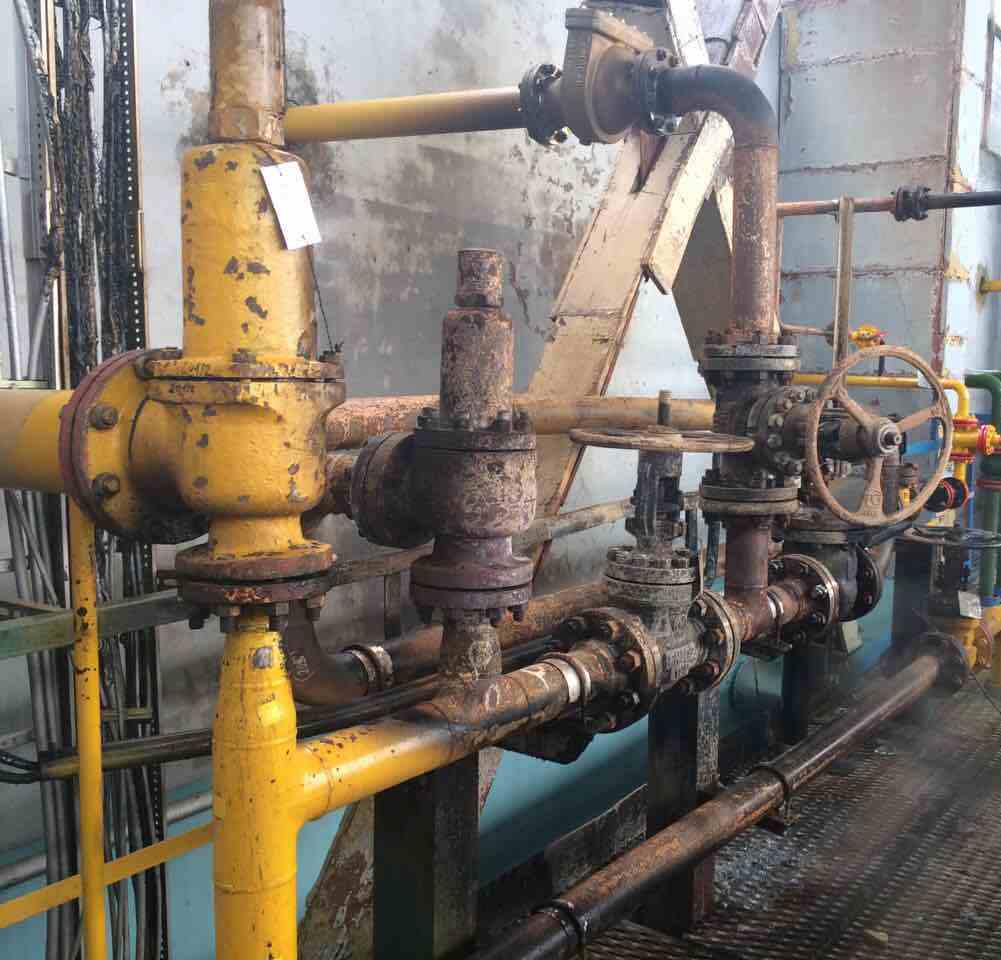 Рис. 2 Оборудование со следами термического воздействияВ 13-02 выход ВСГ (водородсодержащего газа) из фланцевого соединения СППК ПСВ-504 прекратился, пламя погасло, открытое горение ликвидировано.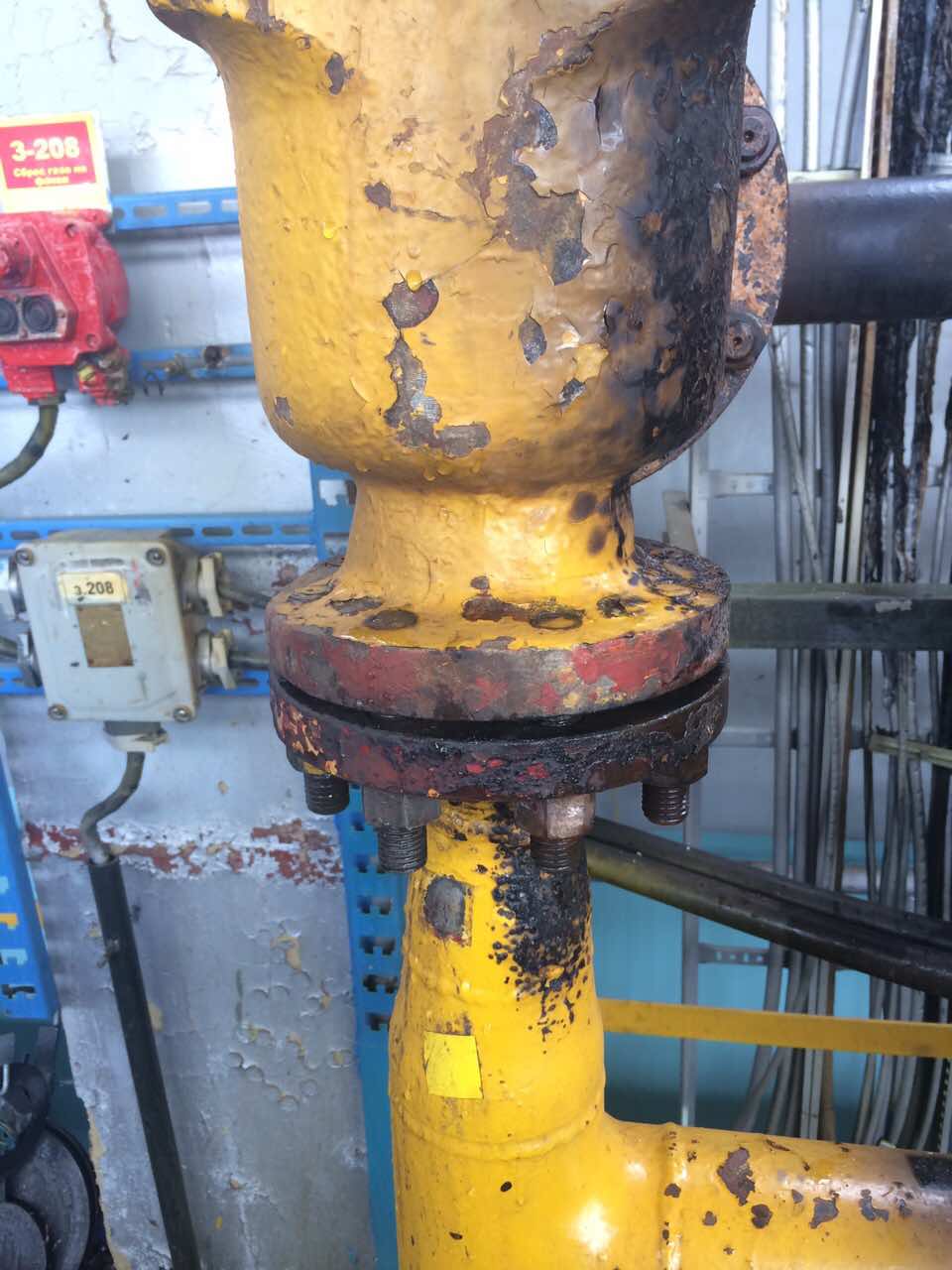 Рис. 3 Подвергшееся разгерметизации фланцевое соединение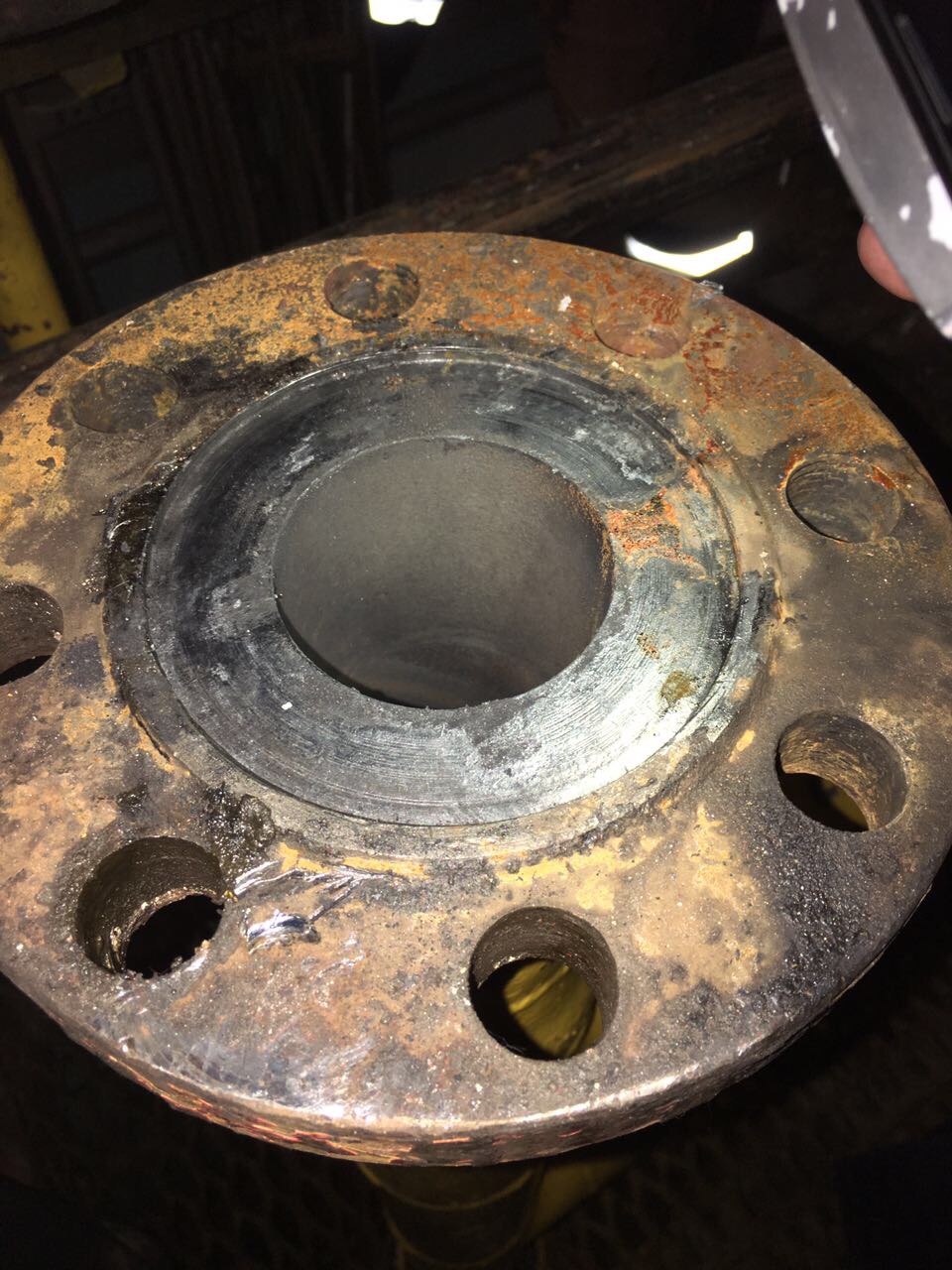 Рис. 4 Подвергшееся разгерметизации фланцевое соединениеВ 13-02 выход ВСГ (водородсодержащего газа) из фланцевого соединения СППК ПСВ-504 прекратился, пламя погасло, открытое горение ликвидировано.Причины:1. Технические:1.1 Разгерметизация фланцевого соединения на линии нагнетания поршневого компрессора ПК-201/2 вследствие неправильной сборки фланцевого соединения (установка во фланцевое соединение типа «выступ - впадина» новой прокладки без удаления с уплотнительных поверхностей фланца бывшей в употреблении прокладки, имеющей дефекты);1.2 Самовозгорание ВСГ при дросселировании через суженный проходной канал, образовавшийся в результате разрушения прокладки и разгерметизации фланцевого соединения.2. Организационные:2.1 Слесарь Работник-11 перед установкой прокладки (после демонтажа заглушки) не обеспечил тщательную зачистку уплотнительной поверхности фланцевого соединения от старой прокладки;2.2 Недостаточный контроль со стороны мастера ремонтной группы производства № 2 Работник-12 за соблюдением слесарем по ремонту технологических установок 5 разряда ремонтной группы производства № 2 Работник-11 установленных требований; 2.3 Недостаточный контроль со стороны начальника компрессорного отделения Работник-13 за состоянием оборудования при приёмке из ремонта;2.4 Недостаточный производственный контроль за соблюдением требований промышленной безопасности со стороны должностных лиц ОРГ-3.Материальный ущерб – отсутствует.12.04.2017 - (ХМАО-Югра) На момент происшествия в помещении машинного зала большой газовой компрессорной ремонтные работы, в том числе огневые, газоопасные не проводились, работники подрядных организаций отсутствовали. Комплексная установка облагораживания моторных топлив (далее - КОМТ) эксплуатировалась в соответствии с технологическими регламентами, эксплуатационными инструкциями. В 12 -20 старший машинист Работник-17, находящийся в помещении управления, расположенном возле помещения машинного зала малой газовой компрессорной, услышал в машинном зале большой газовой компрессорной хлопок, шипение, выглянув через окно увидел в месте расположения запорной арматуры обвязки технологических компрессоров ПК-302, ПК-201/2 факельное горение струи газа длиною приблизительно 1,2 метра, направленное в сторону задвижки с электроприводом З-206. В 12-21 старший машинист Работник-17 оповестил о пожаре оперативный персонал КО КОМТ. В 12-24 Работник-17, в соответствии с установленной схемой оповещения проинформировал о случившемся: диспетчера ПДС, начальника смены службы главного технолога, начальника производства № 2, начальника смены службы электроснабжения. В соответствии с установленным алгоритмом автоматизированной системы управления технологическим процессом (АСУТП) последовательно были остановлены компрессора ПК-201/1, ЦК-101/1, остановились насосы Н-201/1, Н-103/1, далее произошла остановка печей П-201, П-102. В 12-31 прибывшие три отделения 56 ПЧ приступили к тушению пожара.В 13-02 выход ВСГ (водородсодержащего газа) из фланцевого соединения СППК ПСВ-504 прекратился, пламя погасло, открытое горение ликвидировано.Причины:1. Технические:1.1 Разгерметизация фланцевого соединения на линии нагнетания поршневого компрессора ПК-201/2 вследствие неправильной сборки фланцевого соединения (установка во фланцевое соединение типа «выступ - впадина» новой прокладки без удаления с уплотнительных поверхностей фланца бывшей в употреблении прокладки, имеющей дефекты);1.2 Самовозгорание ВСГ при дросселировании через суженный проходной канал, образовавшийся в результате разрушения прокладки и разгерметизации фланцевого соединения.2. Организационные:2.1 Слесарь Работник-18 перед установкой прокладки (после демонтажа заглушки) не обеспечил тщательную зачистку уплотнительной поверхности фланцевого соединения от старой прокладки;2.2 Недостаточный контроль со стороны мастера ремонтной группы производства № 2 Работник-19 за соблюдением слесарем по ремонту технологических установок 5 разряда ремонтной группы производства № 2 Работник-18 установленных требований; 2.3 Недостаточный контроль со стороны начальника компрессорного отделения Работник-20 за состоянием оборудования при приемке из ремонта;2.4 Недостаточный производственный контроль за соблюдением требований промышленной безопасности со стороны должностных лиц ООО «Орг-8».Материальный ущерб – отсутствует.05.05.2017 – (ХМАО-Югра)05.05.2017 машинист крана-манипулятора Работник-14 со стропальщиком Работник-15 прибыли на к. 721а Южной части NNNского месторождения. Инженер по буровым растворам Работник-16 указал место остановки автомобиля с прицепом и место, куда необходимо разгрузить реагенты. Машинист Работник-14 установил опоры крана-манипулятора в рабочее положение, поднял первую секцию стрелы, вывел из транспортного положения, разложил вторую секцию и повернул стрелу в кузов полуприцепа. Стропальщик Работник-15 зацепил два ближайших к крану-манипулятору мешка, через имеющиеся на них петли, при помощи двух текстильных стропов длиной 1 м. и грузоподъёмностью 2 т. каждый, все четыре петли стропов закрепил на крюк крана-манипулятора. Общая масса двух мешков с калием хлористым составила 1600 кг. Когда мешки были подняты на высоту около двух метров от уровня плит, на которые было необходимо уложить груз, машинист Работник-14 увидел, что инженер Работник-16 переместился на плиты, в зону опускания груза и нагнулся под опускающиеся мешки. В этот момент произошло разрушение верхнего узла, крепления штока гидроцилиндра с оголовком (цапфой). Мешки, закреплённые на крюке крана-манипулятора, вместе со стрелой упали вниз, в результате чего инженера Работник-16 придавило к плитам.Причины:1. Технические: 1.1 Проведён неквалифицированный ремонт верхнего узла штока гидроцилиндра подъёма первой секции стрелы в месте соединения шока с оголовком с применением сварки неспециализированной организацией.2. Организационные:2.1 Неудовлетворительная организация производства работ эксплуатирующей организацией:- не установлен порядок периодических осмотров, технических обслуживаний и ремонтов, обеспечивающих содержание ПС в работоспособном состоянии;- не обеспечено своевременное устранение неисправностей крана-манипулятора (дефектов и повреждений);- не проведено внеочередное полное техническое освидетельствование крана-манипулятора после ремонта расчётных элементов металлоконструкций крана-манипулятора с применением сварки;- техническое освидетельствование крана-манипулятора (полное техническое освидетельствование от 17.01.2017, частичное техническое освидетельствование от 01.03.2017) проведено не специалистом, ответственным за осуществление производственного контроля при эксплуатации подъёмных сооружений; не осмотрены и не проверено состояние металлоконструкций крана и его сварных (клёпаных, болтовых) соединений (отсутствие трещин, деформаций, ослабления клёпаных и болтовых соединений); не выполнена оценка работоспособности расчётных элементов металлоконструкций крана-манипулятора, его сварных (клёпаных, болтовых) соединений. 2.3 Перемещение груза при нахождении под ним людей.Материальный ущерб – 1804,6 тыс. рублей.11.05.2017 – (Тюменская область)11.05.2017 в 06-05 произошёл прорыв тела противопаводковой дамбы в г. Ишиме "от ж/д моста до очистных сооружений канализации ОАО "Водоканал" на реке Ишим, на участке между ПК-14 м ПК-15.Подъем уровня воды в реке Ишим на гидропосту реки Ишим - город Ишим начался 15.04.2017 г. Максимальный уровень был достигнут 10.05.2017 с 16-00 до 20-00  и составил 982 см (79,36 мБС) при Р5%= 78,45мБС и Р1% =79,50 мБС. 11.05.2017 в 04 -31 от жительницы города через дежурную часть МО МВД России «Ишимский», согласно записям, в журнале оперативного дежурства ЕДДС г. Ишима, поступила информация о прорыве противопаводковой дамбы. 13.05.2017 по результатам натурного осмотра и инструментальных замеров установлено, что проран со стороны реки Ишим составил 47,6 м, со стороны садовых участков – 33,9 м. Уровень воды со стороны река Ишим («мокрого» откоса) составил 1,4 м, со стороны садовых участков («сухого» откоса) - 5,8 м. В месте аварии гребень дамбы возвышался над уровнем воды на 1,5 -1,9 м, при этом ширина гребня дамбы оставляет 2,0 –2,4 м. Причины:1. Организационные:1.1 Для отсыпки тела дамбы использовался грунт с неоднородным составом (примесью песка, растительными остатками);1.2 При возведении дамбы не производилась расчистка основания дамбы от растительности;1.3 Не проведен комплексный анализ ГТС с оценкой прочности, устойчивости и эксплуатационной надежности гидротехнического сооружения.Материальный ущерб - 11467,0 тыс. рублей.09.06.2017 - (ЯНАО)09.06.2017 в 13-00 при осмотре оборудования ГИС КС NNN-го месторождения оператор магистральных газопроводов Работник-21, услышал за спиной шипение и громкий хлопок, обернувшись увидел выброс газа с моментальным возгоранием газовоздушной смеси в районе камеры запуска. В 13-20 на автоматизированном рабочем месте компрессорной станции произошла сработка предупреждающих звуковых оповещений в результате разгерметизации технологического газопровода Ø 159х8 на площадке ГИС КС NNN-го. На момент аварии давление в технологическом газопроводе составляло 3,2 МП. В результате разгерметизации технологического газопровода после крана КШЭ-10 и резкого падения давления перед краном КШЭ-30 сработала аварийная сигнализация. В 13-26 произвели аварийную остановку компрессоров ТКА-100 и ТКА-200. В 13-50 кран КШЭ-30 на ГИС КС был вручную перекрыт оператором. В 14-04 были перекрыты вручную краны по входу и выходу КС КШ-21, КШ-170, 270 и открыты краны сброса в атмосферу КШ-33/3 и КШ-47/2 для расстравливания давления коллектора от КС до ГИС КС. В 15-10 возгорание ликвидировано силами пожарного расчета службы пожарной охраны группы месторождений.Причины: 1. Основной причиной разрушения участка трубопровода явилась трещина, развившаяся в стенке трубопровода в зоне концентрации напряжений – металлургического дефекта на внутренней поверхности в  виде продольного полосового углубления в металле трубопровода (риски), расположенной в месте минимальной толщины стенки трубы.  Совокупное влияние данных факторов спровоцировало концентрацию максимальных напряжений в металле трубы (по сечению) и развитие малоцикловой усталости металла трубопровода в процессе эксплуатации.Материальный ущерб – 237,9 тыс. рублей.14.06.2017 - (ХМАО-Югра)13.06.2017 заместителем главного инженера ООО «Орг-9» Работник-1 был утвержден и выдан наряд-допуск на выполнение огневых работ на площадке временной УПН NNN1-го ЛУ. Планировалось выполнить монтаж трубопроводной обвязки насосного агрегата ЦНС 60/330. Ответственным за подготовительные работы и за проведение работ согласно наряд-допуска был назначен инженер-механик Работник-22 14.06.2017 наряд-допуск на выполнение огневых работ был продлен (о чем сделана отметка в наряд-допуске) и бригада продолжила работы по монтажу обвязки насоса. 14.06.2017 г. в 14-48 во время проведения огневых работ произошло возгорание в районе горизонтального резервуара РГС № 1. Самостоятельно первичными средствами пожаротушения потушить пожар не удалось. Около 16-00 прибыл пожарный расчёт ПЧ-5 для тушения пожара. К указанному времени обшивка на всех пяти РГС была объята пламенем. В районе 18-00 пожар был потушен. Причиной возникновения пожара послужило заронение раскалённых частиц металла образованных в ходе проводимых сварочных работ на расположенные в очаге пожара горючие материалы – утеплитель, замазученный участок грунта.Причины:1. Монтаж и ввод в эксплуатацию временной УПН без проектной документации, в результате чего объект не соответствует требованиям промышленной и пожарной безопасности, не оснащён системой пожаротушения, аварийной защиты и сигнализации; 2. Нарушение требований безопасности при подготовке и проведении огневых работ:- неудовлетворительная подготовка места проведения работ - не произведена зачистка прилегающей площади от замазученности, горючие материалы не ограждены сплошной перегородкой из негорючего материала;3. Отсутствие надлежащего контроля со стороны руководства месторождения и специалистов за подготовкой и проведением огневых работ.Материальный ущерб – 93,7 тыс. рублей.24.06.2017 - (ЯНАО)24.06.2017 в 14-48 в результате аварийных отключений ВЛ-220кВ … цепь, 1Г-1ГТ (170, 1МВт) 1Г-1ПТ (164, 1МВт) Блока 1 (505,7 МВт) … и невозможностью включить в минимально возможный срок в работу 1 ГТГ,2ГТГ, 3ГТГ, 4ГТГ, 5 ГТГ, 6ГТГ ... (72 МВТ) филиала ОРГ-4 из-за неисправности регулятора давления газа в блоке подготовки пускового, топливного и импульсного газа, зафиксирована перегрузка контролируемого сечения "Северный энергорайон" (при максимально допустимом значении 148 МВт по факту было 187 МВт) продолжительностью более 1 часа.Причины:1. Невозможность включения в минимально возможный срок в работу 1Г, 2Г, 3Г, 4Г, 5Г, 6Г на УГТЭС-72 из-за отказа в работе блока управления регулятора давления топливного газа вследствие поломки регулировочной пружины;2. Отключение на … ГРЭС турбогенератора 1Г-1ГТ действием технологической защиты по «Повышению вибрации подшипника генератора со стороны контактных колец» в результате коротких замыканий в сети 220 кВ.;3. Аварийное отключение ВЛ 220 кВ … II цепь вследствие двухфазного короткого замыкания ф. «А», «В» на «землю» на опоре № 192 (2,75 км от ПС 220 кВ…) ВЛ 220 кВ … II цепь;4. Аварийное отключение ВЛ 220 кВ … III цепь вследствие однофазного короткого замыкания ф. «В» на «землю» на опоре № 192 (2,75 км от ПС 220 кВ…) ВЛ 220 кВ …III цепь.27.07.2017 - (Свердловская область)26.07.2017 в 01:45 (время местное) зафиксировано падение давления по МГ системы «55» «NNNN-SSSSS-GGGGGG», «HHHH-JJJJ 2», «FFFF-PPPP-DDDDD 3». В 02-09 закрыта СП между «Игрим-Серов-Нижний Тагил» и «Надым-Пунга-Нижняя Тура III» на 332,3км, участок 332,3-376,4 локализован. Осмотром места аварии комиссией установлено - разрушен участок газопровода диаметром 1020х11,2 мм, протяженностью около 20 м, с выбросом одного фрагмента, состоящего из трех прямошовных двушовных труб №№7673 (фрагмент трубы), 7674, 7675 (фрагмент трубы) с кольцевыми сварными швами между трубами. Оторванный фрагмент подвергся термическому воздействию и деформации, отброшен на 29 м влево и назад по ходу газа. На внешней поверхности фрагментов разрушенных труб обнаружены коррозионные дефекты глубиной до 0,5 мм (локально до 2 мм) и механические повреждения максимальной  глубиной до 0,7 мм (локально до 1,2 мм), шириной до 8 мм. Механические повреждения находятся в секторе с 3 до 4 часов условного циферблата по ходу газа.Причины:1. Технические:1.1 Совокупность факторов: механические воздействия (вмятина с задиром); наличие микротрещин (несплошностей), в околошовной зоне (термического влияния) продольного сварного шва трубы, с параметрами ниже чувствительности средств ВТД; коррозионные повреждения поверхности; длительный срок эксплуатации создали условия развития трещины и привели к разрушению газопровода.2. Организационные:2.1 Недостаточный уровень организации и осуществления производственного контроля руководством Орг-9 при ремонтно-восстановительных работах на линейной части магистральных газопроводов, что привело к механическим повреждениям магистрального газопровода. 3. Прочие:3.1 Несовершенство конструкции сканеров-дефектоскопов диагностических организаций, применяемых при выполнении внутритрубной дефектоскопии в части оценки качества обнаружения незначительных дефектов в зоне продольных швов.Материальный ущерб – 5425,6 тыс. рублей.10.08.2017 - (ХМАО-Югра)10.08.2017 в 23-05 на кустовой площадке № 50 NNN2-го месторождения при подъёме прибора на трубах на глубине 1007 м. произошло ГНВП с переходом в открытый фонтан. В результате чего травмировано  восемь человек (1С, 7Т). Ведётся расследование.17.08.2017 - (Тюменская область) 17.08.2017 в 03-02 при проведении работ по проверке железнодорожной цистерны на герметичность произошел взрыв, при этом было тяжело травмировано 3 человека. Причины:1. Взрыв газовоздушной смеси в корпусе Р-1-1 произошел в результате преднамеренного (со стороны персонала) сброса из вагон-цистерн паров широкой фракции легких углеводородов в объем здания Р-1-1 и последующего воздействия электрооборудования крана мостового электрического однобалочного подвесного;2. Нарушение требований локальных нормативных документов, выразившееся в несоблюдении установленных обязанностей, правил производства работ и запретов.Материальный ущерб – 18085,4 тыс. рублей.21.08.2017 - (ЯНАО)21.08.2017 в 13-40 диспетчеру АДС ООО «Орг-5» поступила заявка от диспетчера пожарной части «О возгорании на газопроводе» в пос. nn-934. Экскаваторщиком Орг-10 Работник-23 были самовольно проведены земляные работы в охранной зоне газопровода, в результате чего гусеничным экскаватором Doosan-340 поврежден подземный газопровод с последующим выходом газа и его возгоранием. В 13-55 бригада ООО «Орг-5» прибыла на место аварии. Возгорание на момент прибытия бригады было устранено, подача газа в повреждённый подводящий газопровод к котельной nn-934 прекращена специалистами ООО «Орг-6», путем закрытия задвижки №88.Причины:1.Самовольное проведение земляных работ в охранной зоне газопровода без соответствующего разрешения. Муниципальный контракт не предусматривал выполнение каких-либо земляных работ при проведении работ по сносу зданий и сооружений аварийного жилого фонда, расположенного по адресу ЯНАО, г. Надым, в/г nn-9432. Отсутствие на опознавательном знаке информации о диаметре газопровода, давлении газа в нем, глубине залегания газопровода, материале труб, расстоянии до газопровода, телефонных номерах аварийно-спасательной службы организации, эксплуатирующей этот участок газопровода.Материальный ущерб – 100,0 тыс. рублей.25.11.2017 (ХМАО-Югра)25 ноября 2017 г. в 23 час. 01 мин. (время московское.) на ПС 220 кВ ТТТТ филиала ПАО «Орг-7» Центральное ПМЭС отключились 1СШ-110 и 2СШ-110 действием ДЗШ-110, УРОВ-110 с неуспешным АПВШ (по причине разрушения фазы "В" ШСВ-110 (ВМТ-110), произошло выделение NNNNкой ГТЭС-n (36 МВт, ОАО "Орг-8") и NNNNкой ГТЭС-n (36 МВт, ОАО "Орг-8") на изолированную от Единой энергетической системы России работу.Причины:1. Причиной повреждения ф.В ШСВ-110 кВ с разрушением нижней фарфоровой покрышки, явилось внутреннее КЗ в колонне выключателя, возникшее в результате пробоя изоляции с токоотвода на защитный металлический кожух подогревающего устройства по изоляционной тяге привода выключателя;2. Причиной пробоя изоляции по изоляционной тяге привода выключателя явилось снижение изоляционных характеристик поверхностного слоя стеклопластикового стержня тяги, вследствие частичного разрушения лакового покрытия и осаждения твердых частиц (сажа), образующихся в трансформаторном масле в процессе гашения электрической дуги при  коммутациях, на поврежденных участках, что привело в процессе эксплуатации к образованию токопроводящих дорожек по поверхности стеклопластикового стержня и последующему КЗ внутри колонки выключателя.Производственный травматизм. За 12 месяцев 2017 года на объектах и производствах, поднадзорных   управлению зарегистрировано 7 несчастных случая со смертельным исходом. Также зарегистрировано четыре случая групповых с числом пострадавших 15 человек (2 со смертельным исходом ,11 с тяжелым исходом, 2 с легким исходом). За аналогичный период 2016 года зарегистрировано 14 несчастных случаев со смертельным исходом. Групповых несчастных случая зарегистрировано два с числом пострадавших 6 человек (2 со смертельным исходом, 2 с тяжелым исходом, 2 с легким исходом).За 2017 год в сравнении с 2016 годом произошло снижение зарегистрированных несчастных случаев со смертельным исходом, с 14 до 7. Обстоятельства и причины производственного травматизма со смертельным исходом, произошедших в отчётном периоде приведены ниже. Рис. 5 Динамика смертельного производственного травматизма29.01.2017 - (ХМАО-Югра)29.01.2017 в 11-50 оператор добычи нефти и газа ОРГ-5 Работник-17, прибыв на скважину №9139 ВЗ кустовой площадки № 544 NNNNcкого месторождения, обнаружил остановку скважины по причине отсутствия изоляции. Подал заявку диспетчеру и уехал на обед, скважина в этот момент не работала. В 12-15 мастер участка № 3 Цеха промыслового обслуживания ООО «Орг-9» Работник-18 выдал задание электромонтеру 6 разряда Работник-19 установить причину остановки, по показаниям контроллера станции управления, и при возможности произвести перезапуск скважины №9139 ВЗ кустовой площадки № 544 NNNcкого месторождения. В 12-59 Работник-19 прибыл на куст. Не сообщив о причинах остановки УЭЦН мастеру Работник-18 для получения дальнейших указаний, самостоятельно расширил выданное задание и приступил к выполнению работ, не дожидаясь приезда оператора добычи нефти и газа ОРГ-5. В 13-20 минут Работник-17 вернулся на куст № 544 для производства пропарки скважины № 9134. На кусту он увидел машину в связи с чем предположил, что на автомобиле прибыл электромонтер для выполнения работы по его заявке. Работник-17 подошёл к скважине и поднялся на площадку установки наземного электрооборудования и за станцией управления «Электон-05АВФ2» увидел лежащего на площадке наземного электрооборудования Работник-19, у рта у него была видна пена, в воздухе ощущался запах гари. Прибывшие на место происшествия врачи скорой медицинской помощи в 14-30 констатировали смерть Работник-19.Причины:1. Нарушение технологического процесса, выразившееся в эксплуатации оборудования с нарушениями действующих Правил;2. Неудовлетворительная организация производства работ, выразившаяся в отсутствии контроля со стороны руководителей и специалистов организации за соблюдением Правил, ходом выполнения работ в электроустановках;3. Несогласованность действий исполнителей, отсутствие взаимодействия между службами, предусмотренного «Технологическим регламентом по эксплуатации установок электроцентробежных насосов»;4. Нарушение работником трудового распорядка и дисциплины труда, выразившееся в пренебрежении опасностью и требованиями охраны труда при выполнении работ, не предусмотренных распоряжением № 743 от 29.01.2017г., выданным непосредственным руководителем, расширение рабочего места и объема задания. 29.03.2017 – (групповой 1С,1Л) (ЯНАО, в результате аварии)29.03.2017 бригада мастера по подземному ремонту скважин Работник-2, после расстановки специальной техники, в 11-00 приступила к глушению скважины № 619 куста № 59 NNNNго месторождения в затрубное пространство. Циркуляция при глушении отсутствовала, давление на устье скважины в начале закачки раствора составляло 0 кг/см2. В 15-30 глушение скважины было закончено, раствором плотностью 1.18 г/см3. Объем закаченного раствора составил 40 м3. Скважина была стравлена до атмосферного давления. В 18-55 при производстве работ по срыву планшайбы произошёл выброс нефтегазоводяной смеси и газ, выходящий из скважины, стал накапливаться под подъёмным агрегатом. Оператору ПРС 6 раз. Работник-5 и пом. бурильщика КРС 5 раз. Работник-4 посадить фланец планшайбы на место и загерметизировать устье скважины не удавалось, так как мешали шпильки, не снятые при демонтаже, а также из-за смещения центра после срыва. Внезапно скважина резко выбросила газонефтяную смесь. В этот момент двигатель подъёмного агрегата заглох. При попытке запуска двигателя произошло воспламенение газовоздушной смеси под кабиной подъёмного агрегата, при этом два человека получили травмы. Оператор ПРС 6 разряда Работник-5 травмирован смертельно, Работник-5 машинист подъёмника 6 разряда - легко.Причины:1. Нарушение технологического процесса, выразившаяся в:- использовании данных замера пластового давления сроком более 3-х месяцев;- применение жидкости глушения с плотностью, намного превышающую установленную планом работ.2. Неудовлетворительная организация производства работ, выразившаяся в:- выдаче руководством ЦДНГ-8 команды об изменении параметров жидкости глушения для данной скважины в ОРГ-2 при отсутствии проведённого анализа последствий данного решения;- ведение работ при наличии газонефтеводопроявления;- запуске двигателя внутреннего сгорания подъёмного агрегата при газонефтеводопроявлении.3. Использование пострадавшего не по специальности -  отсутствие у пострадавшего обучения по профессии «Оператор подземного ремонта скважин».03.05.2017 - (ХМАО-Югра)03.05.2017 в 17-15 начальник сетевого района № 5 Цеха по обслуживанию № 1 Работник-20 выдал наряд-допуск № 3/5 по отсоединению кабельной вставки КЛ-6 кВ от проводов ВЛ-6 кВ фидер 26-17 для проверки сопротивления изоляции на ВЛ-6 кВ фидер 26-17 опора № 1 NNNNско- NNNNNского месторождения. Бригада в составе: ответственного руководителя работ, совмещающего обязанности выдающего наряд-допуск, Работник-20, производителя работ, совмещающего обязанности допускающего, Работник-22, электромонтер по ремонту и обслуживанию электрооборудования Работник-21 в 17-40 приступила к работе по наряду-допуску № 3/5. В 17-51 допускающий Работник-22, после проведения работ по подготовке рабочего места, допустил бригаду на подготовленное рабочее место. Производитель работ Работник-22 поднялся на опору № 1 ВЛ-6 кВ фидер 26-17, сел на траверсу крепления кабельной муфты, закрепился страховочным стропом к опоре № 1 ВЛ-6 кВ фидер 26-17 и приступил к производству работ по отсоединению жил КЛ-6 кВ от фазных проводов ВЛ-6 кВ. Предположительно, в промежуток времени между подъемом на опору № 1 ВЛ-6 кВ фидер 26-17 и началом работы по отсоединению жилы КЛ-6 кВ, из-за ненадежного механического закрепления произошло отсоединение фазного зажима ПЗ ЗПЛ-10Н с верхнего провода ВЛ-6 кВ фаза «В» и падение зажима на скобу верхней траверсы фазы «В», в результате чего фаза «В» осталась заземлена только в ячейке № 17 подстанции ПС-35/6 кВ № 26. Производитель работ Работник-22 приступил к откручиванию болтов, соединяющего алюминиевые наконечники КЛ-6 кВ и ВЛ-6 кВ. После, в момент отсоединения жилы КЛ-6 кВ от провода фазы «В» ВЛ-6 кВ ф.26-17, в связи с разностью потенциалов при разрыве электрически связанных участков фазы «В» ВЛ-6 кВ ф.26-17 и КЛ-6 кВ, произошло поражение Работник-22 электрическим током. В 20-20 фельдшером медпункта NNNNского месторождения была констатирована смерть Работник-22 	Причины:1. Нарушение работниками, ответственными за безопасное ведение работ в электроустановках по наряду, требований правил охраны труда при работе в электроустановках;2. Отсутствие контроля со стороны руководителей и специалистов ОРГ-7 за соблюдением Правил.05.05.2017 (ХМАО-Югра, в результате аварии)05.05.2017 машинист крана-манипулятора Работник-14 со стропальщиком Работник-15 прибыли на куст 721а Южной части NNNNского месторождения. Инженер по буровым растворам Работник-16 указал место остановки автомобиля с прицепом и место, куда необходимо разгрузить реагенты. Машинист Работник-14 установил опоры крана-манипулятора в рабочее положение, поднял первую секцию стрелы, вывел из транспортного положения, разложил вторую секцию и повернул стрелу в кузов полуприцепа. Стропальщик Работник-15 зацепил два ближайших к крану-манипулятору мешка, через имеющиеся на них петли, при помощи двух текстильных стропов длиной 1 м. и грузоподъёмностью 2 т. каждый, все четыре петли стропов закрепил на крюк крана-манипулятора. Общая масса двух мешков с калием хлористым составила 1600 кг. Когда мешки были подняты на высоту около двух метров от уровня плит, на которые было необходимо уложить груз, машинист Работник-14 увидел, что инженер Работник-16 переместился на плиты, в зону опускания груза и нагнулся под опускающиеся мешки. В этот момент произошло разрушение верхнего узла, крепления штока гидроцилиндра с оголовком (цапфой). Мешки, закреплённые на крюке крана-манипулятора, вместе со стрелой упали вниз, в результате чего инженера Работник-16 придавило к плитам.Причины:1. Проведён неквалифицированный ремонт верхнего узла штока гидроцилиндра подъёма первой секции стрелы в месте соединения шока с оголовком с применением сварки неспециализированной организацией.2. Неудовлетворительная организация производства работ эксплуатирующей организацией:- не установлен порядок периодических осмотров, технических обслуживаний и ремонтов, обеспечивающих содержание ПС в работоспособном состоянии;- не обеспечено своевременное устранение неисправностей крана-манипулятора (дефектов и повреждений);- не проведено внеочередное полное техническое освидетельствование крана-манипулятора после ремонта расчётных элементов металлоконструкций крана-манипулятора с применением сварки;- техническое освидетельствование крана-манипулятора (полное техническое освидетельствование от 17.01.2017, частичное техническое освидетельствование от 01.03.2017) проведено не специалистом, ответственным за осуществление производственного контроля при эксплуатации подъёмных сооружений; не осмотрены и не проверено состояние металлоконструкций крана и его сварных (клёпаных, болтовых) соединений (отсутствие трещин, деформаций, ослабления клёпаных и болтовых соединений); не выполнена оценка работоспособности расчётных элементов металлоконструкций крана-манипулятора, его сварных (клёпаных, болтовых) соединений. 3. Перемещение груза при нахождении под ним людей.02.06.2017 - (ЯНАО)02.06.2017 в период остановочного ремонта, при проведении газоопасных работ на линии сброса газа на факел с ТК-3 … компрессорного цеха по снятию СППК и установке заглушек, произошла серия взрывов газовоздушной смеси внутри трубопровода факельного коллектора.	02.06.2017 года в соответствии с приказом от 19.05.2017 №250/СТГ были выполнены мероприятия по остановке компрессорной станции на остановочный ремонт. С 08-35 под руководством механика Работник-24, бригада работников начала выполнять работы по снятию крепежа со стальных пружинных предохранительных клапанов (далее – СППК) технологических компрессоров поз. ТК-1, ТК-2, ТК-3. С 16-40 до 17-00 работы по демонтажу СППК свечных линий в количестве 3 штук (зав. № 3584, 3050, 3533) были завершены, данные СППК были перемещены на нулевую отметку машинного зала с применением кран-балки. В 17-00 начальник цеха Работник-25, визуально убедившись в том, что факел потух, дал указание механику Крутько М. В. демонтировать СППК на факельной линии. В машинном зале проводились газоопасные работы по наряду-допуску на газоопасные работы № 153. Работник-24, Работник-26, Работник-27 сняли СППК факельной линии на технологическом компрессоре поз. ТК-3 (зав. № 3565) и спустили его на 1 этаж. В 17-05 произошёл хлопок в месте производства работ в трубопроводе факельного коллектора. В результате отлетевшей заглушкой Работник-26 получил травму левой руки, Работник-27 – ушиб левого плеча.	Причины:1. Неудовлетворительная организация производства работ, выразившаяся в:• невыполнении мероприятий по подготовке оборудования к ремонту: отсутствии продувки инертными газами, предотвращающей образование в системе взрывоопасных смесей;• отсутствии пропарки и (или) промывки водой для предотвращения самовозгорания пирофорных отложений.	03.07.2017 - (ХМАО-Югра)	03.07.2017 в 10-13 мин. ДЭМ ПДС Работник-30 подготовил рабочее место по наряду-допуску № EIP. 17.07.0026 и получил разрешение на допуск бригады. Бригада в составе Работник-28, Работник-29 и Работник-31, получив целевой инструктаж у Работник-30, расписались в наряде-допуске. Бригада приступила к выполнению работ, Работник-31 и Работник-29  установили РВУ в яч. № 7, и затем член бригады Работник-31 приступил к установке болтов на вводных шинах РВУ, Работник-29 подавал ему болты. Работник-28, ответственный руководитель работ по наряду-допуску, из объяснений Работник-29, в это время находился на месте работ и контролировал выполнение работ. Работник-31 установил болт в болтовое соединение на фазе «С» (дальнее соединение), но не смог затянуть гайку, попросил Работник-29, но у него тоже не получилось. Работник-31 пошел за гаечным ключом за стойки РВУ, и начал искать в инструментах ключ на «17». В это время ответственный руководитель работ Работник-28, из объяснений Работник-29, принимает решение сам зафиксировать болтовое соединение, для этого открыть дверь соседнего отсека, чтобы посмотреть можно ли гайку закрутить сбоку с внутренней стороны шкафа высоковольтных кабелей 10 кВ (ШРВУ). Работник-29 предупредил Работник-28, что там напряжение, на что Работник-28 ответил, что он аккуратно и только посмотрит. Работник-29 нагнулся за инструментом, в это время произошел хлопок, он обернулся и увидел, как Работник-28 сползает на пол. Работник-31 вытащил Работник-28 из ЗРУ-10кВ БКНС-2 на улицу и приступил к реанимационным действиям.  В 12-55 мин. на фельдшерском пункте УПН NNNNского м/р была констатирована смерть Работник-28	Причины:1. Неудовлетворительная организация производства работ, выразившаяся в:- недостаточном контроле за проведением работ со стороны лиц, ответственных за безопасность работ;- низкой производственной дисциплине персонала;- расширении границы рабочего места, что повлекло смерть работника в результате, полученной травмы при воздействии электрического тока.  10.08.2017 (ХМАО-Югра)10.08.2017 г. на скважине № 1825 кустовой площадки №50 SSS-SSSSского месторождения буровой бригадой №15 ООО «Орг-11» в 15-43 была произведена сборка автономного комплекса геофизических исследований скважин- ГИС (КАСП-А2). В 15-43 на скв. № 1825 SSS-SSSSского месторождения, при текущем забое 1693 м, работниками буровой бригады № 15 ООО «Орг-11» и специалистами АО «Орг-15» были начаты работы по проведению окончательного комплекса геофизических исследований скважины (ГИС), со спуском автономной геофизической аппаратуры КАСП-А2 на бурильном инструменте. После окончания сборки компоновки низа бурильной колонны (КНБК) в 17-15 был произведен спуск геофизического прибора КАСП-А2 на бурильных трубах до глубины 668,0 м. На этой глубине была произведена промывка ствола скважины в течение 1 часа 17 мин., после чего работники буровой бригады продолжили спуск прибора. 10.08.2017 г. с 20-00 до 21-00  продолжили спуск комплекса ГИС до глубины 1690 м. В 21-03 вахтой бурильщика Работника-1, был начат подъем автономного комплекса ГИС (подъем вели на 1-ой скорости буровой лебедки). В 23-05 при подъеме бурильной колонны, когда муфта замкового соединения 27-ой свечи бурильной колонны, соединенная с элеватором верхнего силового привода, находилась на расстоянии 16 м от стола ротора, из затрубного пространства на устье скважины произошел выброс бурового раствора на роторную площадку с последующим интенсивным поступлением из скважины природного газа. В 23-18  10.08.2017 г.  под роторной площадкой произошло воспламенение газовоздушной среды, перешедшее в пожар на все блоки буровой установки, который затем перекинулся на оборудование и спецтехнику, находившиеся в тот момент на кустовой площадке № 50 SSS-SSSSского месторождения в непосредственной близости от буровой установки. В процессе ликвидации газонефтеводопроявления на скважине № 1825 пострадали восемь членов вахты буровой бригады № 15 ООО «Орг-11», получив ожоги различной степени тяжести. Один из пострадавших позднее скончался в больнице.Причины:1. ООО «Орг-1» не организован должный уровень производственного контроля за соблюдением требований промышленной безопасности при эксплуатации опасного производственного объекта;2. Неудовлетворительная организация буровым мастером и его помощником, безопасного ведения работ при строительстве скважины:- не была организована работа по отключению буровой установки от электроэнергии, эвакуация персонала буровой бригады;- не прекращены все работы в загазованной зоне;- не дана команда электромонтёру обесточить буровую установку;- вахтой буровой бригады ООО «Орг-1» при выбросе бурового раствора не подан звуковой сигнал тревоги «Выброс»;- принятие буровой бригадой неправильных решений, не соответствующих обстановке, что повлекло причинение вреда жизни и здоровью людей и материального ущерба в результате возгорания газа.17.08.2017 - (групповой 3Т) (Тюменская область) 17.08.2017 в 03-02 при проведении работ по проверке железнодорожной цистерны на герметичность произошел взрыв, при этом было тяжело травмировано 3 человека. Причины:1. Неудовлетворительная организация производства работ нарушение порядка (правил) производства работ, установленного локальными нормативными документами (инструкциями);2. Нарушение производственного процесса, выразившееся в неподготовке вагон-цистерн к ремонту и постановке в корпус Р-1-1 недегазированных вагон-цистерн.  03.10.2017 ООО «Орг-12» (ХМАО-Югра)02.10.2017 г. в 20-10 вахта бурильщика Работника-22 приступила к производству работ по спуску обсадной колонны. После промежуточной промывки на глубине 850 м. продолжили спуск обсадной колонны до глубины 1338 м. В целях проведения промежуточной промывки, на козырьке приемного мостка помощниками бурильщика Работника-23, Работника-24, Работника-25 был произведен монтаж промывочного переводника и ВП-50 быстроразъемным соединением (БРС) на трубу номер 112. В целях докрепления ВП-50, Работник-26 посредством кувалды докрепил БРС ВП-50 и промывочного переводника. Подтянули трубу и зафиксировали в элеваторе за муфту трубы. В 02-46 во время наворота трубы номер 112 на спущенную колонну, произошло падение вертлюга промывочного с высоты 12 м. на помощника бурильщика Работник-25, при этом получив травму со смертельным исходом. Причины:1. Неудовлетворительная организация труда выразившаяся в:- применении вертлюга промывочного ВП-50 с нарушением инструкции по эксплуатации разработанной ООО «Орг-17» и руководства по эксплуатации завода изготовителя – к нижнему концу ствола промывочного вертлюга с резьбой НКТ 73, навернуто быстроразъемное соединение (БРС);- отсутствие знаний ИТР и рабочего персонала буровой бригады правильной эксплуатации вертлюга промывочного ВП-50;  - отсутствии контроля за выполнением членами вахты инструкций по промышленной безопасности и охране труда, трудовой и производственной дисциплины. 22.11.2017 АО «Орг-20» (ХМАО-Югра)22.11.2017 в 10-50 мастер VVV участка № 3 АО «Орг-20» Работник-27 при производстве работ по наряду-допуску на ВЛ-0,4 кВ ф. 1-3-2 при поднятии провода попал под напряжение (провод находился под напряжением) в результате чего был смертельно травмирован электрическим током.Причины:1. Неудовлетворительная организация работ выразившаяся:- оформление наряда на производство работ который не соответствует характеру выполняемых работ, согласно поданной заявке, виды и объемы работ указаны не в полном объеме. Наряд не соответствует месту производства работ. В наряде не указаны диспетчерские наименования (обозначения) электроустановок и присоединений. Не определено место установки переносного заземления. Не указаны номера опор или пролетов, где должны быть установлены заземления. На ВЛ-0,4кВ не указано наименование линии и граница участка, где предстоит работать (номер опоры, на которых или между которыми, будет проводиться работа), а также содержание работы;  - при производстве работ по текущему ремонту ВЛ отсутствовала технологическая карта или проект производства работ (далее - ППР);- допускающий, производящий подготовку рабочих мест не произвел оценку достаточности принятых им мер безопасности по подготовке рабочего места и соответствие их мероприятиям, указанным в наряде, характеру и месту работы;- ответственный руководитель работ перед допуском к работе не выяснил у допускающего, какие мероприятия осуществлены при подготовке рабочего места к выполнению работ, а также их достаточность, не принял дополнительные меры безопасности, необходимые по условиям выполнения работ по наряд-допуску № 1, которые не соответствовали фактическому объему работ, тем самым создав угрозу всем членам бригады.2. Недостаточный контроль со стороны руководителей и специалистов АО «Орг-20» и подразделения за соблюдением Правил, ходом выполнения работ в электроустановках, в необеспечении соблюдения работниками трудовой и производственной дисциплины, требований правил и норм безопасности. 3. Отсутствие переносных заземлений на месте производства работ, в результате чего на провод СИП подключенный к ВЛ было подано напряжение.4. Нарушение работником трудового распорядка и дисциплины труда, выразившееся в том, что выдающий наряд Работник-27 допустил самовольное проведение работ на действующей электроустановке;5. Некачественное содержание электроустановки в работоспособном состоянии и её эксплуатация в соответствии с требованиями ПТЭЭП и других нормативно-технических документов, в отсутствии предупредительных плакатов и знаков безопасности на опоре № 15 ВЛ-0,4 кВ ф. 1-3-2.Таким образом, основными техническими причинами аварий и несчастных случаев за отчётный период является:1. Неудовлетворительное состояние технических устройств и сооружений: - неисправность технических устройств.2. Нарушение технологии производства работ:- отступление от требований проектной, технологической документации;Среди основных организационных причин аварий и несчастных случаев преобладают причины: 1. Неудовлетворительная организация производства работ:- несоблюдении требований Федеральных законов, нормативно-технических документов в области промышленной безопасности, должностных инструкций, инструкций по охране труда по видам работ, регламентов;- недостатки в обучении по безопасности труда;- необеспечение средствами индивидуальной защиты.2. Неэффективность или отсутствие производственного контроля за соблюдением требований промышленной безопасности;3. Нарушение технологической и трудовой дисциплины.В ходе расследования аварий и несчастных случаев комиссиями по расследованию предлагаются для выполнения мероприятия, направленные на устранение выявленных нарушений.Типовые и массовые нарушения обязательных требований Наиболее типовые и массовые нарушения обязательных требований законодательства, выявленные Управлением в отчётном периоде в ходе контрольных мероприятий, приведены в таблице 3.Типовые и массовые нарушения обязательных требований за 2017 года по видам надзорной деятельностиТаблица 3Возможные мероприятия по устранению (недопущению) правонарушенийУправление обращает внимание на необходимость неукоснительного соблюдения требований нормативных правовых актов в сфере деятельности, рассматриваемой в настоящем докладе, в том числе:- выполнять указания, распоряжения и предписания Управления. В случае необходимости продления сроков устранения отдельных пунктов предписания по уважительным причинам, юридическое лицо, индивидуальный предприниматель, которому выдано предписание об устранении выявленных нарушений законодательства, не позднее 10 рабочих дней до указанного в предписании срока устранения нарушения (ПБ, ГТС), вправе направить в Ростехнадзор (его территориальный орган), аргументированное ходатайство о продлении срока исполнения предписания (далее - ходатайство). К ходатайству прилагаются документы, обосновывающие продление срока, материалы о ходе устранения нарушения к моменту направления ходатайства, а также подтверждающие принятие юридическим лицом, индивидуальным предпринимателем организационно-технических мероприятий, обеспечивающих безопасное ведение работ до устранения нарушений, указанных в предписании. Решение об удовлетворении (об отказе в удовлетворении) ходатайства и назначении нового срока исполнения предписания принимается руководителем (заместителем руководителя) территориального органа Ростехнадзора в срок не более 10 рабочих дней со дня его регистрации. В случае принятия решения об отказе в удовлетворении ходатайства указываются причины, послужившие основанием для отказа в удовлетворении ходатайства.- приостанавливать эксплуатацию объекта (оборудования) самостоятельно или по решению суда до устранения обстоятельств, создающих угрозу причинения вреда жизни и здоровью граждан;- осуществлять мероприятия по локализации и ликвидации последствий аварий, оказывать содействие должностным лицам Управления в расследовании причин аварии;- обеспечивать безопасность опытного применения технических устройств;- обеспечивать проведение своевременного обслуживания и ремонтов оборудования, в том числе планово-предупредительных, капитальных, техническое диагностирование и экспертизу в установленном порядке;- обеспечивать своевременное обновление- создавать систему управления промышленной безопасностью и обеспечивать её функционирование;- обеспечивать наличие и функционирование приборов и систем контроля за технологическими процессами;- обеспечивать укомплектованность штата работников, их обучение, аттестацию (проверку знаний), инструктажи в соответствии с установленными требованиями;- иметь нормативные правовые акты, устанавливающие требования промышленной безопасности, разработать (актуализировать) и довести до исполнителей правила ведения работ, необходимые регламенты, а также должностные, производственные, технологические инструкции;- предотвращать проникновение на объекты посторонних лиц;- принимать меры по защите жизни и здоровья работников, в том числе на случай аварии/инцидента;- своевременно направлять в Управление сведения об организации производственного контроля за соблюдением требований промышленной безопасности;- своевременно и в установленном порядке осуществлять мероприятия по переоформлению выданных лицензий;- своевременно устранять имеющиеся нарушения, принимать меры по их профилактике, а также недопущению нарушений, указанных в Таблице 3.О наложенных по результатам контрольных мероприятий мерах административной и иной публично-правовой ответственностиПо итогам контрольно-надзорных мероприятий, проведённых Управлением, и на основании протоколов других контрольно-надзорных органов за 2017 год (см. Таблицу 4) подвергнуты штрафным санкциям 2 214 должностных и юридических лиц (в т.ч. федеральный государственный надзор в области промышленной безопасности опасных производственных объектов и государственный надзор в сфере безопасности гидротехнических сооружений – 1 142, федеральный государственный энергетический надзор – 583, государственный строительный надзор - 471) на общую сумму 153 795,3тыс. рублей (в т.ч. федеральный государственный надзор в области промышленной безопасности опасных производственных объектов и государственный надзор в сфере безопасности гидротехнических сооружений – 93 253,2 тыс. руб., федеральный государственный строительный надзор – 55 108 тыс. руб., федеральный государственный энергетический надзор – 4 248,1 тыс. руб.). Взыскано в течение отчётного периода – 12 6942,2 тыс. руб. (в т.ч. федеральный государственный надзор в области промышленной безопасности опасных производственных объектов и государственный надзор в сфере безопасности гидротехнических сооружений – 71 855,1 тыс. руб., федеральный государственный строительный надзор – 50 598 тыс. руб., федеральный государственный энергетический надзор – 4 079,1 тыс. руб.). В сфере государственного энергетического надзора в отчётном периоде количество наложенных штрафов по ст.9.11 КоАП РФ составило 527, что на 148 (на 39,1%) больше, чем за АППГ, сумма наложенных штрафов – 3 665,1 тыс. руб., что на 839,6 тыс. руб. (на 31,7%) больше, чем за АППГ, в целом по данному направлению надзора в отчётном периоде количество наложенных штрафов составило 583, что на 113 (на 24,0%) больше, чем за АППГ, сумма наложенных штрафов – 4 248,1 тыс. руб., что на 715,1 тыс. руб. (на 21,3%) больше, чем за АППГ. В сфере безопасного ведения работ, связанных с пользованием недрами, промышленной безопасности и безопасности гидротехнических сооружений в отчётном периоде количество наложенных штрафов по ч. 2 ст. 8.10 КоАП РФ составило 15, что на 36 (на 70,6%) меньше, чем за АППГ, сумма наложенных штрафов – 6 610 тыс. руб., что на 13 800 тыс. руб. (на 67,6%) меньше, чем за АППГ. Количество наложенных штрафов по ст.9.1 КоАП РФ составило 847, что на 217 (на 34,4%) больше, чем за АППГ, сумма наложенных штрафов – 58 816 тыс. руб., что на 6 930,6 тыс. руб. (на 13,4%) больше, чем за АППГ. Количество наложенных штрафов по ст.19.7 КоАП РФ составило 39, что на 30 (на 43,5%) меньше, чем за АППГ, сумма наложенных штрафов - 111,9 тыс. руб., что на 99,4 тыс. руб. (на 43,5%) меньше, чем за АППГ. В отчётном периоде количество наложенных штрафов по ст. 9.2 КоАП РФ (ГТС) составило 29, что на 20 (на 222,2%) больше, чем за АППГ, сумма наложенных штрафов - 454 тыс. руб., что на 346 тыс. руб. (на 320,4%) больше, чем за АППГ. Всего по данным направлениям надзора количество наложенных штрафов составило 1 142, что на 178 (на 18,5%) больше, чем за АППГ, сумма наложенных штрафов – 93 253,2 тыс. руб., что на 2 729,8 тыс. руб. (на 2,8%) меньше, чем за АППГ.В сфере государственного строительного надзора в отчётном периоде количество наложенных штрафов по ст.9.4 КоАП РФ составило 291, что на 107 (на 58,2%) больше, чем за АППГ, сумма наложенных штрафов – 35 860 тыс. руб., что на 14 575 тыс. руб. (на 68,5%) больше, чем за АППГ. Количество наложенных штрафов по ст.9.5 КоАП РФ составило 173, что на 52 (на 43,0%) больше, чем за АППГ, сумма наложенных штрафов – 18 988 тыс. руб., что на 10 019 тыс. руб. (на 111,7%) больше, чем за АППГ. Всего по данному направлению надзора количество наложенных штрафов составило 471, что на 159 (на 51,0%) больше, чем за АППГ, сумма наложенных штрафов – 55 108 тыс. руб., что на 24 574 тыс. руб. (на 80,5%) больше, чем за АППГ. В целом по Управлению количество наложенных штрафов составило 2 214, что на 458 (на 26,1%) больше, чем за АППГ, сумма наложенных штрафов – 15 3795,3 тыс. руб., что на 23 330,3 тыс. руб. (на 17,9%) больше, чем за АППГ.Помимо штрафных санкций в административной практике Управления активно используется административное приостановление деятельности, в том числе оборудования, на срок до девяноста суток. В отчётном периоде инициировано 39 административных приостановлений деятельности по результатам федерального государственного надзора в области промышленной безопасности, что на 12 меньше, чем за АППГ, в том числе 14 – по результатам плановых проверок.В сфере федерального государственного энергетического надзора в отчётном периоде произведено 10 административных приостановлений деятельности, в том числе по итогам плановых проверок - 6.При осуществлении государственного надзора в области безопасности гидротехнических сооружений в отчётном периоде произведено одно административное приостановление деятельности, что сопоставимо с АППГ. Всего в отчётном периоде административное приостановление деятельности произведено в отношении 17 объектов, что на 6 (на 26,1%) меньше, чем за АППГ. В отношении плановых проверок, соответственно – 13, что на 3 (на 30%) меньше.В соответствии с внесёнными с 1 января т.г. в Закон 294-ФЗ изменениями в 2017 году в практику контрольно-надзорной деятельности Управления внедряются новые формы воздействия в целях обеспечения соблюдения подконтрольными лицами требований безопасности, в том числе предостережения о недопустимости нарушения обязательных требований. В течение отчётного периода направлено 63 предостережений.Сведения о выявленных административных правонарушенияхТаблица 3Примечание: Наименования статей КоАП РФ: Статья 9.1. Нарушение требований промышленной безопасности или условий лицензий на осуществление видов деятельности в области промышленной безопасности опасных производственных объектов; Статья 9.2. Нарушение требований к обеспечению безопасности гидротехнических сооружений, установленных законодательством Российской Федерации; Статья 9.3. Нарушение правил или норм эксплуатации тракторов, самоходных, дорожно-строительных и иных машин и оборудования; Статья 9.4. Нарушение обязательных требований в области строительства и применения строительных материалов (изделий); Статья 9.5. Нарушение установленного порядка строительства, реконструкции, капитального ремонта объекта капитального строительства, ввода его в эксплуатацию; Статья 9.5.1. Выполнение работ по инженерным изысканиям, по подготовке проектной документации, по строительству, реконструкции, капитальному ремонту объектов капитального строительства лицом, не являющимся членом саморегулируемой организации в области инженерных изысканий, архитектурно-строительного проектирования или строительства, реконструкции, капитального ремонта объектов капитального строительства, или с нарушением требований, установленных законодательством о градостроительной деятельности, к лицам, имеющим право на выполнение таких работ по соответствующему договору, заключённому с использованием конкурентных способов заключения договоров; Статья 9.7. Повреждение электрических сетей; Статья 9.8. Нарушение правил охраны электрических сетей напряжением свыше 1000 вольт; Статья 9.9. Ввод в эксплуатацию топливо- и энергопотребляющих объектов без разрешения соответствующих органов; Статья 9.10. Повреждение тепловых сетей, топливопроводов, совершенное по неосторожности; Статья 9.11. Нарушение правил пользования топливом и энергией, правил устройства, эксплуатации топливо- и энергопотребляющих установок, тепловых сетей, объектов хранения, содержания, реализации и транспортировки энергоносителей, топлива и продуктов его переработки; Статья 9.18. Нарушение порядка вывода объектов электроэнергетики в ремонт; Статья 9.19. Несоблюдение требований об обязательном страховании гражданской ответственности владельца опасного объекта за причинение вреда в результате аварии на опасном объекте; Статья 9.22. Нарушение порядка полного и (или) частичного ограничения режима потребления электрической энергии, порядка ограничения и прекращения подачи тепловой энергии, правил ограничения подачи (поставки) и отбора газа либо порядка временного прекращения или ограничения водоснабжения, водоотведения, транспортировки воды и (или) сточных вод; расположенных гидротехнических сооружений. Повреждение мелиоративных систем; Статья 11.20. Нарушение правил безопасности при строительстве, эксплуатации или ремонте магистральных трубопроводов; Статья 14.1. Осуществление предпринимательской деятельности без государственной регистрации или без специального разрешения (лицензии); Статья 14.43. Нарушение изготовителем, исполнителем (лицом, выполняющим функции иностранного изготовителя), продавцом требований технических регламентов; Статья 19.4.1. Воспрепятствование законной деятельности должностного лица органа государственного контроля (надзора), органа муниципального контроля; Статья 19.5. Невыполнение в срок законного предписания (постановления, представления, решения) органа (должностного лица), осуществляющего государственный надзор (контроль), муниципальный контроль; Статья 19.7. Непредставление сведений (информации); Статья 20.25. Уклонение от исполнения административного наказанияО результатах административного и судебного оспаривания решений, действий (бездействия) Управления и его должностных лицСудебная практикаВ установленных законом случаях Управление активно использует судебные механизмы для привлечения правонарушителей к ответственности, а также отстаивает в судах различных инстанций свою позицию по делам об административных правонарушениях, совершенных подконтрольными лицами.Так в отчётном периоде завершено судебное рассмотрение по поданным Управлением заявлениям:рассмотрено 61 заявлений о привлечении к ответственности по ст. 19.7 КоАП РФ, из которых удовлетворено или удовлетворено частично в судах различных инстанций - 41.  В удовлетворении 7 исков отказано или дело прекращено;рассмотрено 7 заявлений о привлечении к ответственности по ст.14.1 КоАП РФ, из которых удовлетворено или удовлетворено частично в судах различных инстанций - 5.  В удовлетворении 1 иска отказано;рассмотрено 3 заявлений о привлечении к ответственности по ст. 11.20.1 КоАП РФ, дела прекращены;рассмотрено 5 заявлений о привлечении к ответственности по ч.2 ст. 19.4.1 КоАП РФ, из которых удовлетворено или удовлетворено частично в судах различных инстанций - 2.  В удовлетворении 3 исков отказано или дело прекращено;рассмотрено 1 заявлений о привлечении к ответственности по ч.2 ст.14.4.1 КоАП РФ, из которых удовлетворено или удовлетворено частично в судах различных инстанций - 1;рассмотрено 3 заявлений о привлечении к ответственности по ч.3 ст.9.1 КоАП РФ, из которых удовлетворено или удовлетворено частично в судах различных инстанций – 3; рассмотрено 4 заявлений о привлечении к ответственности по ст. 9.22 КоАП РФ , из которых удовлетворено или удовлетворено частично в судах различных инстанций – 4;рассмотрено 9 заявлений о привлечении к ответственности по ст. 9.11 КоАП РФ , из которых удовлетворено или удовлетворено частично в судах различных инстанций – 8; рассмотрено 1 заявлений о привлечении к ответственности по ч. 1 ст. 20.25 КоАП РФ, из которых удовлетворено или удовлетворено частично в судах различных инстанций – 1; рассмотрено 43 заявлений о привлечении к ответственности по ст.19.5 КоАП РФ, из которых удовлетворено или удовлетворено частично в судах различных инстанций - 26.  В удовлетворении 17 исков отказано или дело прекращено;рассмотрено 4 заявлений о привлечении к ответственности по части 1 статьи 9.1 КоАП РФ, из которых удовлетворено или удовлетворено частично в судах различных инстанций – 4;Таким образом было рассмотрено 146 заявлений, из которых удовлетворено или удовлетворено частично в судах различных инстанций - 95. В удовлетворении 36 исков отказано или дело прекращено. От 1 иска заявитель отказался.рассмотрено  исков , из которых удовлетворено в судах различных инстанций - 7.	 В удовлетворении 1 иска отказано.Судами различных инстанций рассмотрены иски подконтрольных организаций к Управлению:рассмотрено 5 исков о признании недействительными предписания об устранении выявленных нарушений. От 1 иска заявители отказались.. В удовлетворении 4 исков отказано или они удовлетворены лишь частично;рассмотрено 39 исков об оспаривании вынесенного постановления по делу об административном правонарушении, из которых удовлетворены в судах различных инстанций - 7. В удовлетворении 32 исков отказано или они удовлетворены лишь частично.Всего за отчётный период рассмотрено 45 исков  к Управлению, из которых удовлетворено в судах различных инстанций - 7. В удовлетворении 38 исков отказано или они удовлетворены лишь частично.  От 1 иска заявители отказались.Ниже приведено описание отдельных судебных решений, касающихся проблемных вопросов административной практики в отношении подконтрольных лиц.Предмет спора - Непринятие мер по установлению причин образования коррозии.Организация привлечена к ответственности за то, что не применены и не разработаны эффективные меры защиты трубопроводов от коррозии, изнашивания и старения, что привело к возникновению инцидентов. Позиция управления: проведение экспертиз промышленной безопасности в отношении указанных трубопроводов само по себе не свидетельствует о принятии мер по установлению и устранению причин образования коррозии и профилактике инцидентов. Проведение экспертизы промышленной безопасности не освобождает организацию, эксплуатирующую опасный производственный объект, от осуществления мер по защите оборудования от коррозии, изнашивания и старения. Позиция суда: эксплуатирующая организация обязана предпринимать меры и проводить мероприятия, в результате которых достигается безаварийное функционирование опасных производственных объектов», «…меры принятые заявителем, по использованию указанного способа защиты внутрипромысловых трубопроводов от внутренней коррозии оказались недостаточными для соблюдения обязательных требований в области промышленной безопасности», «Использование коррозионностойких трубопроводов не освобождает эксплуатирующую организацию от осуществления мер по их защите от коррозии, изнашивания и старения». Выводы поддержаны судом апелляционной инстанции.Экспертиза промышленной безопасности сооружений ОПО.Доводы юридического лица основаны на том, что законодательством не установлена обязанность проведения экспертизы промышленной безопасности линейной части магистральных газопроводов. Экспертиза промышленной безопасности проводится отдельно на сооружения и технические устройства из которых состоит ОПО.Довод Управления сводится к тому, что экспертизе промышленной безопасности подлежит объект в целом, то есть экспертизу необходимо провести экспертизу промышленной безопасности по продлению срока безопасной эксплуатации линейного сооружения.Судами поддержаны доводы Управления о наличии у юридического лица обязанности по проведению в установленные сроки экспертизы промышленной безопасности в отношении участка газопровода.Предмет спора - О мерах по устранению нарушений (в предписании).По мнению юридических лиц, оспаривающих предписания Управления, предписание должно быть реально исполнимым и содержать конкретные указания и чёткие формулировки относительно конкретных мероприятий, которые необходимо совершить для устранения выявленного нарушения.Позиция Управления: действующее законодательство не содержит требований по указанию в предписании конкретных мероприятий, которые необходимо совершить юридическому лицу.Судами поддержаны доводы Управления об отсутствия у административного органа обязанности по указанию способов исполнения предписания, так как каждый из них требует различных финансовых и временных затрат.Предмет спора - О классе опасности газораспределительных станций.Согласно доводов юридического лица для ОПО «Газораспределительная станция» устанавливается III класс опасности, так как на выходе проектное давление газа составляет 1,2 МПа.Позиция Управления: если входное давление газа составляет 7,5 МПа (что соответствует II классу опасности), а на выходе оно составляет 1,2 МПа (что соответствует III классу опасности), то в соответствии с пунктом 10 приложения 2 к 116-ФЗ для ОПО устанавливается более высокий класс опасности, то есть II.Судами доводы Управления поддержаны и сделан вывод, что газораспределительные станции относятся ко II, а не к III классу опасности.Внесение изменений в сведения о зарегистрированном ОПО.Согласно пункту 5 Правил регистрации объектов в государственном реестре опасных производственных объектов (постановление Правительства РФ от 24.11.1998 № 1371) для регистрации объектов в государственном реестре организации, эксплуатирующие эти объекты, не позднее 10 рабочих дней со дня начала их эксплуатации представляют в установленном порядке сведения, характеризующие каждый объект. Суд считает, поскольку иной срок для внесения изменений в сведения об опасном производственном объекте не установлен, необходимо руководствоваться 10-дневным сроком с момента ввода в эксплуатацию опасного объекта, установленным в указанных документах, соответственно в пункте 5 Правил регистрации опасных производственных объектов в государственном реестре. П. 26 Требований к регистрации объектов в государственном реестре опасных производственных объектов и ведению государственного реестра опасных производственных объектов (приказ Ростехнадзора № 495): при внесении в государственный реестр изменений в сведения об опасном производственном объекте и/или эксплуатирующей организации (его собственнике) и/или сведений, указанных эксплуатирующей организацией в заявлении о регистрации опасного производственного объекта в государственном реестре, эксплуатирующая организация представляет в регистрирующий орган заявление о внесении изменений с приложением документов, подтверждающих наличие оснований для внесения изменений (далее - заявление о внесении изменений), в течение 10 (десяти) рабочих дней со дня наступления указанных изменений.Предмет спора - Привлечение к административной ответственности организации-банкротаОбоснование позиции Управления: в связи с направлением уведомлений по адресу юридического лица, а не в адрес конкурсного управляющего, адрес направления юридическому лицу уведомлений о времени и месте составления административного правонарушении и акта проверки направлен верно, в соответствии с выпиской из ЕГРЮЛ. Юридическое лицо подлежит административной ответственности, так как на момент привлечения к административной ответственности деятельность свою не прекратило и находилось в стадии ликвидации, что в свою очередь не освобождает юридическое лицо от административной ответственности.Позиция, принятая судом: в силу п. 1 ст. 129 ФЗ от 26.10.2002 № 27-ФЗ «О несостоятельности (банкротстве) с даты утверждения конкурсного управляющего до даты прекращения производства по делу или отстранения конкурсного управляющего он осуществляет полномочия руководителя должника, в пределах и условиях, установленных настоящим законом. В соответствии с чч.1 и 3 ст. 25.15 КоАП РФ извещаются и вызываются в суд заказным письмом с уведомлением о вручении участники производства по делу. Место нахождения юридического лица определяется на основании выписки из ЕГРЮЛ. По данному адресу работниками Управления и были отправлены все уведомления. Таким образом, суд отклонил довод конкурсного управляющего о неуведомлении его как законного представителя о времени и месте составления протокола, и рассмотрении производства по делу об административном правонарушении.Примечание: Мировой суд с/у № 61 района Ясенево г. Москвы, дело № 50193/2017 Предмет спора - о порядке прекращения или ограничения подачи электрической энергии и газаОбоснование позиции Управления: судебное постановление законно, событие вменённого административного правонарушения, как и признаки состава административного правонарушения, установлено.Позиция истца: судом первой инстанции неверно истолковано постановление правительства от 05.01.1998 № 1 о порядке прекращения или ограничения подачи электрической энергии и газа»; в адрес потребителя не поступало уведомление об ограничении поставки газа; у потребителя отсутствовала возможность введения самоограничения.Позиция, принятая судом: постановление Правительства РФ от 05.01.1998 № 1 «О порядке прекращения или ограничения подачи электрической энергии и газа» признано утратившим силу Постановлением Правительства РФ № 1245 от 25.11.2016 «О порядке ограничения подачи (поставки) и отбора газа; уведомление направлялось, довод потребителем не обоснован; потребителем не доказана документально невозможность введения в отношении себя режима самоограничения режима потребления газа.Примечание: 1, 2 инстанции. № 12-130/2017 Предмет спора - Об установлении класса опасности по проектным решениямОбоснование позиции Управления: класс опасности ОПО устанавливается из количества опасного вещества которые одновременно находятся или могут находиться на ОПО, в соответствии с таблицами 1 и 2 приложения 2 к Закону 116-ФЗ, в связи с чем у эксплуатирующей организации занижен класс опасности ОПО при регистрации в реестре ОПО, т.к. наполняемость участвующих в производственном процессе резервуаров составляет более 2 тыс. тонн, а довод Общества, что резервуары никогда не заполняются до общего количества более чем на 1, 5 тыс. тонн не может являться обоснованием.Позиция, принятая судом: Апелляционной инстанцией, в полном объёме принята позиция Управления так как расчёт опасного вещества делается на основе объёма, который может находиться единовременно на ОПО.Примечание: 1,2, 3 инстанция Дело № А75-607/2017Тема: Необходимость проведения повторной экспертизы проектной документации при отступлении от требований проектной документации при строительстве.Позиция Управления: Отклонение параметров объекта капитального строительства от проектной документации, необходимость которого выявилась в процессе строительства, реконструкции, капитального ремонта такого объекта, допускается только на основании вновь утвержденной застройщиком или заказчиком проектной документации после внесения в нее соответствующих изменений. При внесении изменений в проектную документацию, получившую положительное заключение государственной экспертизы в части технических решений, влияющих на конструктивную надежность и безопасность объекта капитального строительства, проектная документация должна быть направлена повторно на государственную экспертизу.Письма проектировщиков в соответствии с законодательством о градостроительной деятельности не может являться доказательством, подтверждающим конструктивную надёжность и безопасность Объекта капитального строительства.Оценка влияния изменений, внесенных в проектную документацию на конструктивную надежность и безопасность объекта капитального строительства является компетенцией федерального органа исполнительной власти, уполномоченного на проведение государственной экспертизы проектной документации, а не заказчика совместно с проектировщиком.Вывод суда:  В случае, если выполненные при строительстве объекта капитального строительства работы содержатся в приказе Минрегиона РФ от 30.12.2009 № 624, то данные работы оказывают влияние на безопасность объектов капитального строительства при этом проектная документация повторно направляется на государственную экспертизу при внесении изменений, в части  изменения технических решений, которые влияют на конструктивную надежность и безопасность объекта капитального строительства. Дело № А70-1262/2017 (первая инстанция), А75-868/2017 (кассационная инстанция).Тема: Ненадлежащее осуществление строительного контроля при строительстве объектов капитального строительства образует объективную сторону административного правонарушения, ответственность за которое предусмотрена частью 1 статьи 9.4 КоАП РФ.Позиция Управления: Согласно пункта 3 части 1 статьи 39 Технического регламента о безопасности зданий и сооружений обязательная оценка соответствия зданий и сооружений, а также связанных со зданиями и с сооружениями процессов проектирования (включая изыскания), строительства, монтажа, наладки и утилизации (сноса) осуществляется, в числе прочих, в форме строительного контроля.Таким образом, отсутствие или ненадлежащее осуществление строительного контроля образует состав административного правонарушения по части 1 статьи 9.4 КоАП РФ.Вывод суда: Объективной стороной правонарушения, предусмотренного частью 1 статьи 9.4 КоАП РФ, является нарушение требований проектной документации, технических регламентов, обязательных требований стандартов, строительных норм и правил, других нормативных документов в области строительства при строительстве, реконструкции, капитальном ремонте объектов капитального строительства, включая применение строительных материалов (изделий).Согласно пункта 3 части 1 статьи 39 Технического регламента о безопасности зданий и сооружений обязательная оценка соответствия зданий и сооружений, а также связанных со зданиями и с сооружениями процессов проектирования (включая изыскания), строительства, монтажа, наладки и утилизации (сноса) осуществляется, в числе прочих, в форме строительного контроля.Таким образом, отсутствие или ненадлежащее осуществление строительного контроля образует состав административного правонарушения по части 1 статьи 9.4 КоАП РФ.Дело № А70-17334/2017 (первая инстанция).Тема: непринятие  мер по исполнению Постановления Правительства РФ от 04.05.2012 г.  No 442 «О функционировании розничных рынков электрической энергии, полном  и (или)  частичного  ограничения  режима  потребления  электрической  энергии»  в части предоставления потребителем гарантирующему поставщику обеспечения исполнения обязательств  по оплате электрической энергии (мощности) на срок, определяемый гарантирующим  поставщиком.Позиция Управления:  Обеспечение  обязательств  по  оплате электрической энергии (мощности) предоставляется потребителем, в виде выдаваемой банком  независимой  гарантии,  соответствующей  требованиям  законодательства Российской Федерации. Кроме того, в соответствии части 3.1 статьи 26 Федерального закон от 26.03.2003 No 35-ФЗ «Об электроэнергетике» потребителям услуг по передаче электрической энергии по согласованию с сетевой организацией может быть предоставлена государственная или муниципальная гарантия либо исполнение  обязательств по  оплате  услуг по передаче электрической энергии может быть обеспечено иными способами, предусмотренными законом или договором. Как указал заявитель, им были приняты меры по соблюдению порядка обеспечения  обязательств по оплате за потребленную электрическую энергию.Вывод суда: В материалы дела представлен запрос на получение банковской гарантии лишь в один банк который включен в перечень банков, соответствующих требованиям пункта  3  статьи  74.1  Налогового  кодекса  Российской  Федерации,  отвечающих установленным  требованиям  для  принятия  банковских  гарантий  в  целях налогообложения. Вместе с тем, в силу части 3.1 статьи 26 Федерального закон от 26.03.2003 No 35-ФЗ «Об электроэнергетике» потребителям услуг по передаче электрической энергии по согласованию с сетевой организацией может быть предоставлена государственная или  муниципальная гарантия либо исполнение  обязательств по  оплате  услуг по передаче  электрической энергии может быть обеспечено иными способами, предусмотренными  законом или договором. Как  следует  из  материалов  дела,  заявителем  предложений  об  обеспечении исполнении обязательств иными способами в адрес сетевой организации направлено не было. Следовательно, заявителем не приняты все исчерпывающие меры по исполнению обязанности.Дело № А75-20164/2017 (первая инстанция).Обзор рассмотрения обращений граждан и юридических лицВ IV квартале 2017 года в Управление поступило всего 205 обращений граждан, что на 3,5% больше, чем за аналогичный период прошлого года (198), из них 97 обращений было получено в форме электронного документа (47,3% от общего числа обращений), что на 15,5% меньше показателя аналогичного периода прошлого года (112, 56,6% от общего числа обращений).  Проведённый анализ тематики обращений граждан, поступивших в IV квартале 2017 года в Управление, показывает, что тематика обращений распределилась следующим образом: по вопросам энергетического надзора - 72 (35,1%), по общим вопросам промышленной безопасности опасных производственных объектов – 35 (17,1%), в области надзора за подъемными сооружениями - 32 (15,6%), в области газового надзора - 20 (9,8%), в области нефтегазового комплекса - 10 (4,9%), по вопросам государственного строительного надзора – 6 (2,9%), по вопросам аттестации руководителей и работников предприятий в области промышленной безопасности– 4 (1,9%), в области надзора за нефтехимической промышленностью – 5 (2,4%), по вопросам лицензирования отдельных видов деятельности – 3 (1,5%), по вопросам внесения в реестр заключений экспертиз промышленной безопасности - 3 (1,5%), по вопросам регистрации опасных производственных объектов – 5 (2,4%) и по другим вопросам - 10 (4,9%).Распределение количества обращений, поступивших в IV квартале 2017 г. по тематическим разделамИз общего количества поступивших обращений - 94 обращения (45,9%) поступило из Тюменской области, 80 обращений (39%) из Ханты-Мансийского автономного округа Югры, 31 обращение (15,1%) из Ямало-Ненецкого автономного округа.Из общего количества поступивших обращений граждан 143 закончены рассмотрением (69,8%), 33 обращения граждан переадресовано (16,1%), 29 обращения находятся на рассмотрении (14,1%).По обращениям, рассмотренным в IV квартале 2017 года (143) приняты следующие решения:- поддержано - 12 (8,4%);- не поддержано - 27 (18,9%);- разъяснено - 104 (72,7%).Распределение количества обращений, поступивших в IV квартале 2017 г. по результатам рассмотрения обращенийЗа отчетный период 8 обращений были рассмотрены с выездом на место, по 2 обращениям проведены документарные проверки.В IV квартале 2017 года в сравнении с аналогичным периодом 2016 года отмечается увеличение количества обращений по вопросам энергетического надзора. Так, в IV квартале 2017 года Управлением было получено 72 обращения в области электроэнергетики, что выше показателя аналогичного периода прошлого года примерно в 1,6 раза (45).Также отмечается снижение количества обращений, связанных с жалобами на неудовлетворительное техническое состояние лифтов. Так, в IV квартале 2017 года Управлением было получено 23 обращения о неудовлетворительном техническом состоянии лифтов, что на 35% ниже показателя аналогичного периода прошлого года (31).В целях устранения причин и условий, способствующих повышенной активности обращений граждан, Управлением приняты следующие меры:1. На официальном сайте Управления размещена информация о нормативной базе и текущей деятельности Управления;2. Руководителем и заместителями руководителя в соответствии с утверждённым графиком проводятся личные приемы граждан;3. Проводится оперативный анализ повторных обращений граждан;4. Проведение семинаров с государственными гражданскими служащими по повышению эффективности работы с обращениями граждан;5. Размещение на официальном сайте Управления квартальных отчётов о работе с обращениями граждан;6. Обеспечен прием обращений в электронном виде через рубрику «Обратная связь» официального сайта Управления;7. Размещение на официальном сайте Управления ссылки-перенаправления на рубрику «Вопрос-ответ» официального сайта Ростехнадзора.Доклад с руководством по соблюдению обязательных требований, дающим разъяснение, какое поведение является правомерным ("как делать нужно (можно)")О разъяснении неоднозначных или неясных для подконтрольных лиц обязательных требованийНа официальном сайте Ростехнадзора по адресу в сети Интернет: http://www.gosnadzor.ru/public/reception/faq/ регулярно размещаются разъяснения неоднозначных или неясных для подконтрольных лиц обязательных требований, в том числе в силу пробелов или коллизий в нормативных правовых актах.В частности, за отчётный период были размещены следующие разъяснения по актуальным вопросам.1. Вопрос: в Ростехнадзор поступило обращение с вопросом о порядке постановки на учёт подъёмного сооружения, отработавшего нормативный срок службы.Ответ:Ответ на данный вопрос подготовлен специалистами Правового управления Ростехнадзора.Согласно приложению № 4 к Административному регламенту по предоставлению Федеральной службой по экологическому, технологическому и атомному надзору государственной услуги по регистрации опасных производственных объектов в государственном реестре опасных производственных объектов, утверждённому приказом Ростехнадзора от 25.11.2016 № 494 (далее – Административный регламент), при регистрации опасного производственного объекта (далее – ОПО) заявителем указываются, в том числе:наименование площадки, участка, цеха, здания, сооружения, входящих в состав ОПО;краткая характеристика опасности;наименование, тип, марка, модель (при наличии), регистрационный или учётный номер (для подъёмных сооружений и оборудования, работающего под давлением, подлежащего учёту в регистрирующем органе), заводской номер (в случае наличия) технического устройства, наименование опасного вещества, взрывоопасные пылевоздушные смеси.Согласно пункту 147 Федеральных норм и правил в области промышленной безопасности «Правила безопасности опасных производственных объектов, на которых используются подъёмные сооружения», утверждённых приказом Ростехнадзора от 12.11.2013 № 533, подъёмные сооружения перед пуском в работу подлежат учёту в федеральных органах исполнительной власти, осуществляющих ведение реестра ОПО.Пунктом 5 Правил регистрации опасных производственных объектов в государственном реестре опасных производственных объектов, утверждённых постановлением Правительства Российской Федерации от 24.11.1998 № 1371, определено, что для регистрации объектов в государственном реестре организации и индивидуальные предприниматели, эксплуатирующие эти объекты, не позднее 10 рабочих дней со дня начала их эксплуатации представляют в установленном порядке на бумажном носителе или в форме электронного документа, подписанного усиленной квалифицированной электронной подписью, сведения, характеризующие каждый объект.На основании изложенного до регистрации (внесении изменений) опасного производственного объекта подъёмное сооружение (подъёмник) должен быть поставлен на учёт.Учёт подъёмных сооружений осуществляется при представлении заявителем в территориальный орган Ростехнадзора заявления о постановке на учёт подъёмного сооружения с указанием сведений о подъёмном сооружении, установленных Административным регламентом (за исключением учётного номера), при этом представления паспорта подъёмного сооружения не требуется.2. Вопрос: в Ростехнадзор поступило обращение гражданина, содержащее вопрос: каким требованиям должна соответствовать форма удостоверения о проверке знаний правил работы в электроустановках?Ответ:Специалистами Управления государственного энергетического надзора Ростехнадзора подготовлен ответ на данное обращение.В пунктах 10 и 11 приложения № 2 Правил по охране труда при эксплуатации электроустановок (далее – Правила), утверждённых приказом Минтруда России от 28.06.2013 № 328н, зарегистрированным в Минюсте России 22.01.2003 № 30593, указаны требования к форме удостоверения, в том числе установлено, что оно состоит из твёрдой переплётной обложки и блока страниц. В удостоверении для потребителей электрической энергии наличие четвертой, пятой и шестой страниц, а также обязательность наличия фотографии не требуется. Размер удостоверения 95 мм х 65 мм. Предпочтительный цвет переплёта - темно-вишнёвый.На лицевой стороне обложки имеется надпись «Удостоверение», которая должна быть вытеснена контрастным (белым или жёлтым) цветом.3. Вопрос: в Ростехнадзор обратился гражданин с вопросом: может ли экспертная организация, имеющая лицензию Ростехнадзора на осуществление деятельности по проведению экспертизы промышленной безопасности, восстанавливать утерянные паспорта на оборудование, работающее под давлением?Ответ:Ответ на данный вопрос подготовили специалисты Управления строительного Ростехнадзора.В отношении впервые выпускаемого в обращение на территории Евразийского экономического союза оборудования, работающего под избыточным давлением, в том числе сосудов, единые обязательные для применения и исполнения требования безопасности при разработке (проектировании) и производстве (изготовлении) установлены техническим регламентом Таможенного союза «О безопасности оборудования, работающего под избыточным давлением» (далее – ТР ТС 032/2013), принятым Решением Совета Евразийской экономической комиссии от 02.07.2013 № 41.В соответствии с пунктом 17 ТР ТС 032/2013 паспорт оборудования, работающего под избыточным давлением, является основным документом для идентификации оборудования. Наличие паспорта оборудования обязательно для обращения оборудования на таможенной территории Таможенного союза на всех стадиях жизненного цикла оборудования.Паспорт оборудования оформляется изготовителем. На паспорте оборудования проставляется печать изготовителя и указывается дата его оформления. Оформление паспорта оборудования иной организацией, кроме изготовителя этого оборудования, ТР ТС 032/2013 не допускается.Обязательные требования, направленные на обеспечение промышленной безопасности, предупреждение аварий, инцидентов, производственного травматизма на объектах при использовании оборудования, работающего под избыточным давлением, установлены Федеральными нормами и правилами в области промышленной безопасности «Правила промышленной безопасности опасных производственных объектов, на которых используется оборудование, работающее под избыточным давлением» (далее – ФНП ОРПД), утверждёнными приказом Ростехнадзора от 25.03.2014 № 116 (зарегистрирован Минюстом России 19.05.2014, рег. № 32326), в соответствии с областью их распространения, определённой пунктами 2, 3 и 4 ФНП ОРПД.Управление государственного строительного надзора Ростехнадзора обращает внимание, что в отличие от ранее действовавших Правил устройства и безопасной эксплуатации: паровых и водогрейных котлов (ПБ 10-574-03), сосудов, работающих под давлением (ПБ 03-576-03), трубопроводов пара и горячей воды (ПБ 10-573-03), ФНП ОРПД не содержат положений, позволяющих специализированной организации, имеющей лицензию Ростехнадзора на осуществление деятельности по проведению экспертизы промышленной безопасности, восстанавливать утраченные паспорта оборудования, работающего под избыточным давлением.4. Вопрос: в Ростехнадзор поступил вопрос: имеется ли утверждённая или рекомендуемая форма удостоверения на право работы на объекте открытых горных работ, выдаваемого водителям технологического транспорта в соответствии с пунктом 731 Федеральных норм и правил «Правила безопасности при ведении горных работ и переработке твёрдых полезных ископаемых».Ответ:Ответ на данный вопрос был подготовлен специалистами Управления горного надзора Ростехнадзора.Указанное удостоверение является документом внутреннего пользования и оформляется соответствующими службами организации, эксплуатирующей объект ведения открытых горных работ.Форма удостоверения и его содержание устанавливаются распорядительным документом эксплуатирующей организации.5. Вопрос: в Ростехнадзор поступил вопрос: подлежат ли регистрации в государственном реестре опасные производственные объекты, в составе которых эксплуатируются медицинские паровые стерилизаторы: ВК-75, ГК-100, объем камеры 0,1 куб. метра, рабочее давление ≤ 0,22 Мпа, температура ≤ 132 С?Ответ:Специалисты Управления государственного строительного надзора Ростехнадзора ответили на вопрос.В соответствии с подпунктом а) пункта 217 Федеральных норм и правил в области промышленной безопасности «Правила промышленной безопасности опасных производственных объектов, на которых используется оборудование, работающее под избыточным давлением», утверждённых приказом Ростехнадзора от 25.03.2014 № 116, зарегистрированным Минюстом России 19.05.2014 peг. № 32326 (далее – ФНП), регистрации в государственном реестре опасных производственных объектов подлежат объекты, на которых используется оборудование, работающее под избыточным давлением, подлежащее учёту в территориальных органах Ростехнадзора.Перечень оборудования, не подлежащего учёту в территориальных органах Ростехнадзора, приведён в пункте 215 ФНП.Группы рабочих сред определены пунктом 4 технического регламента Таможенного союза «О безопасности оборудования, работающего под избыточным давлением» (ТР ТС 032/2013), согласно которому пар относится к средам группы 2.В соответствии с пунктом 215 ФНП не подлежат учёту в территориальных органах Ростехнадзора сосуды, работающие со средой 2-й группы согласно ТР ТС 032/2013, при температуре не выше 200 С, у которых произведение давления (МПа) на вместимость (м3) не превышает 1,0. Для парового стерилизатора, указанного в обращении: 0,22 х 0,1 = 0,022 <1.Учитывая изложенное, указанное в обращении оборудование не подлежит учёту в территориальном органе Ростехнадзора, в связи с чем объект, на котором это оборудование эксплуатируется, согласно пункту 217 ФНП, регистрации в государственном реестре опасных производственных объектов не подлежит.6. Вопрос: в Ростехнадзор поступило обращение гражданина с вопросом: нужно ли получать допуск в эксплуатацию объектов заявителя физического лица с максимальной мощностью энергопринимающих устройств до 150 кВт, по 2 категории надёжности и уровнем напряжения до 20 кВ?Ответ:Ответ на данный вопрос был подготовлен специалистами Управления государственного энергетического надзора Ростехнадзора.В соответствии с пунктом 7 Правил технологического присоединения энергопринимающих устройств потребителей электрической энергии, объектов по производству электрической энергии, а также объектов электросетевого хозяйства, принадлежащих сетевым организациям и иным лицам, к электрическим сетям (далее – Правила), утверждённых постановлением Правительства Российской Федерации от 27.12.2004 № 861, процедура технологического присоединения энергопринимающих устройств потребителей электрической энергии предусматривает получение разрешения органа Ростехнадзора на допуск в эксплуатацию объектов заявителя в установленных случаях.Данное требование распространяется на энергопринимающие устройства физических лиц, максимальная мощность которых составляет выше 15 кВт (с учётом ранее присоединённых в данной точке присоединения энергопринимающих устройств), которые используются для бытовых и иных нужд, не связанных с осуществлением предпринимательской деятельности, а также на энергопринимающие устройства физических лиц с максимальной мощностью менее 15 кВт, электроснабжение которых осуществляется по двум и более источникам.Таким образом, в случае технологического присоединения энергопринимающих устройств физического лица максимальной мощностью до 150 кВт, электроснабжение которых осуществляется по двум источникам питания (вторая категория надёжности), необходимо получение разрешения органа Ростехнадзора.7. Вопрос: в Ростехнадзор обратился гражданин с вопросом: какими нормативными документами установлены требования промышленной безопасности к установкам разведочного бурения и подлежат ли экспертизе промышленной безопасности установки разведочного бурения типа УРБ-2А-2?Ответ: Ответ на данный вопрос подготовили специалисты Управления горного надзора Ростехнадзора.Установки разведочного бурения, эксплуатируемые на опасных производственных объектах, относятся к категории технических устройств, на которые распространяются обязательные требования, установленные в соответствии с Федеральным законом «О техническом регулировании» от 27 декабря 2002 г. № 184-ФЗ.Данные обязательные требования содержатся в Техническом регламенте Таможенного союза «О безопасности машин и оборудования» (принят решением комиссии Таможенного союза от 18 октября 2011 г. № 823).При эксплуатации буровых установок на опасных производственных объектах следует руководствоваться Федеральными нормами и правилами в области промышленной безопасности «Правила безопасности при ведении горных работ и переработке твердых полезных ископаемых» и «Правила безопасности в нефтяной и газовой промышленности».Технические устройства, применяемые на опасных производственных объектах, подлежат экспертизе промышленной безопасности в соответствии с ч. 1 ст. 13 Федерального закона от 21 июля 1997 г. № 116-ФЗ «О промышленной безопасности опасных производственных объектов» (далее – Закон) в случаях, предусмотренных ч. 2 ст. 7 указанного Закона.8. Вопрос: в Ростехнадзор поступило обращение с вопросом о том, необходимо ли учитывать обводненность нефти при расчёте количества вещества для идентификации класса опасности опасного производственного объекта?Ответ:Ответ на данный вопрос подготовлен специалистами Управления по надзору за объектами нефтегазового комплекса.Согласно положениям п. 1 приложения 1 и п. 1 приложения 2 Федерального закона от 21 июля 1997 г. № 116-ФЗ «О промышленной безопасности опасных производственных объектов» при идентификации опасных производственных объектов не учитывается содержание массовой доли воды, концентрации хлористых солей и механических примесей.9. Вопрос: в Ростехнадзор поступило обращение гражданина с вопросом: обязательно ли персоналу, обслуживающему лифты (лифтерам, электромеханикам), проходить независимую оценку квалификации с получением свидетельства о квалификации в связи с утверждением постановлением Правительства Российской Федерации от 24 июня 2017 г. № 743 «Правил организации безопасного использования и содержания лифтов, подъемных платформ для инвалидов, пассажирских конвейеров (движущихся пешеходных дорожек) и эскалаторов, за исключением эскалаторов в метрополитенах»?Ответ:В соответствии с Правилами организации безопасного использования и содержания лифтов, подъемных платформ для инвалидов, пассажирских конвейеров (движущихся пешеходных дорожек) и эскалаторов, за исключением эскалаторов в метрополитенах, утвержденными постановлением Правительства Российской Федерации от 24 июня 2017 года № 743 (далее - правила), деятельность по монтажу, демонтажу и обслуживанию лифтов, включая аварийно-техническое обслуживание лифтов и обслуживание систем диспетчерского (операторского) контроля, должна осуществляться квалифицированным персоналом. Уровень квалификации указанного персонала должен соответствовать требованиям профессиональных стандартов.Ст. 195.3 Трудового кодекса Российской Федерации установлено, что, если Трудовым кодексом Российской Федерации, другими федеральными законами, иными нормативными правовыми актами Российской Федерации установлены требования к квалификации, необходимой работнику для выполнения определенной трудовой функции, то профессиональные стандарты в части указанных требований обязательны для применения работодателями.Оценка квалификации специалистов, осуществляющих выполнение трудовых функций по обслуживанию лифтов, включая аварийно-техническое обслуживание лифтов, на соответствие квалификационным характеристикам, содержащимся в профессиональных стандартах, проводится в порядке, установленном Федеральным законом «О независимой оценке квалификации» от 3 июля 2016 года № 238-ФЗ. Документом, подтверждающим квалификацию работника, в соответствии с трудовым законодательством и законодательством о независимой оценке квалификации является свидетельство о квалификации, выданное в порядке, установленном «Правилами проведения центром оценки квалификаций независимой оценки квалификации в форме профессионального экзамена», утвержденными постановлением Правительства Российской Федерации от 16 ноября 2016 года № 1204.Согласно п. 6 ст. 73 гл. 9 Федерального закона от 29 декабря 2012 года № 273-ФЗ «Об образовании в Российской Федерации» профессиональное обучение осуществляется в организациях, осуществляющих образовательную деятельность, в том числе в учебных центрах профессиональной квалификации и на производстве, а также в форме самообразования. Учебные центры профессиональной квалификации могут создаваться в различных организационно-правовых формах юридических лиц, предусмотренных гражданским законодательством, или в качестве структурных подразделений юридических лиц.10. Вопрос:В Ростехнадзор поступило обращение с вопросом об определении границ охранных зон автомобильных газонаполнительных компрессорных станций?Ответ:Ответ на данный вопрос был подготовлен специалистами Правового управления Ростехнадзора.Согласно статьи 90 Земельного кодекса Российской Федерации границы охранных зон, на которых размещены объекты системы газоснабжения, определяются на основании строительных норм и правил охраны магистральных трубопроводов, и других утвержденных в установленном порядке нормативных документов.Охранная зона для газонаполнительных компрессорных станций (далее - АГНКС), входящих в состав объектов магистрального трубопроводного транспорта, устанавливается с учетом правил охраны магистральных газопроводов, утвержденных Постановлением Правительства Российской Федерации 8 сентября 2017 г. № 1083.Вместе с тем, необходимо учитывать, что в соответствии с положениями Федерального закона от 31 марта 1999 г. № 69-ФЗ «О газоснабжении в Российской Федерации» и Технического регламента «О безопасности сетей газораспределения и газопотребления», утвержденного постановлением Правительства Российской Федерации от 29 октября 2010 г. № 870, объекты капитального строительства, подключенные (технологически присоединенные) к сетям газораспределения относятся к объектам газопотребления.Соответственно, для целей определения размера охранных зон, АГНКС, подключенных не к магистральным трубопроводам, а к сетям газораспределения, применяется законодательство о газоснабжении.Порядок определения границ охранных зон газораспределительных сетей, условия использования земельных участков, расположенных в их пределах, и ограничения хозяйственной деятельности, которая может привести к повреждению газораспределительных сетей определен Постановлением Правительства Российской Федерации от 20 ноября 2000 г. № 878 «Об утверждении Правил охраны газораспределительных сетей».11. Вопрос:В Ростехнадзор поступил вопрос: возможно ли при организации производственного контроля на опасных производственных объектах вести электронные журналы производственного контроля (без бумажных журналов)?Ответ:Специалисты Правового управления Ростехнадзора ответили на вопрос.Согласно пункту 2 статьи 11 Федерального закона от 21.07.1997 № 116-ФЗ «О промышленной безопасности опасных производственных объектов» организация, эксплуатирующая опасный производственный объект, обязана организовывать и осуществлять производственный контроль за соблюдением требований промышленной безопасности в соответствии с требованиями, устанавливаемыми Правительством Российской Федерации.Такие требования установлены в Правилах организации и осуществления производственного контроля за соблюдением требований промышленной безопасности на опасном производственном объекте, утвержденных постановлением Правительства Российской Федерации от 10.03.1999 № 263 «Об организации и осуществлении производственного контроля за соблюдением требований промышленной безопасности на опасном производственном объекте» (далее – Правила).В соответствии с пунктом 3 Правил эксплуатирующая организация (или обособленные подразделения юридического лица в случаях, предусмотренных положениями об обособленных подразделениях) разрабатывает положение о производственном контроле с учетом особенностей эксплуатируемых опасных производственных объектов и условий их эксплуатации. Таким образом, эксплуатирующая организация вправе самостоятельно определить в положении о производственном контроле бумажный или электронный способ ведения журнала производственного контроля.Положение о производственном контроле утверждается руководителем эксплуатирующей организации или руководителем обособленного подразделения юридического лица.12. Вопрос:В Ростехнадзор поступил вопрос о порядке внесения результатов заключения экспертизы промышленной безопасности, внесенного в реестр Ростехнадзора, в паспорта технических устройств, которым данная экспертиза проведена.Ответ:Ответ на данный вопрос был подготовлен специалистами Правового управления Ростехнадзора.Требования к порядку проведения экспертизы промышленной безопасности и к порядку оформления заключения экспертизы промышленной безопасности установлены федеральными нормами и правилами в области промышленной безопасности «Правила проведения экспертизы промышленной безопасности», утвержденными приказом Ростехнадзора от 14.11.2013 № 538.Нормативными правовыми актами в области промышленной безопасности не установлено требований, регламентирующих порядок и необходимость внесения в паспорта технических устройств, применяемых на опасных производственных объектах, записей о результатах проведённых экспертиз промышленной безопасности.13. Вопрос:В Ростехнадзор поступило обращение гражданина, содержащее вопрос о необходимости предоставления ежеквартального отчета о происшествиях в территориальный отдел Ростехнадзора при их отсутствии в отчетный период.Ответ:Специалистами Правового управления Ростехнадзора подготовлен ответ на данное обращение.В соответствии с пунктом 35 Порядка проведения технического расследования причин аварий, инцидентов и случаев утраты взрывчатых материалов промышленного назначения на объектах, поднадзорных Федеральной службе по экологическому, технологическому и атомном надзору, утвержденного приказом Ростехнадзора от 19.08.2011 № 480 (далее - Порядок), отчет о происшедших инцидентах, в котором указываются количество и характер инцидентов, а также анализ причин их возникновения и информация о принятых мерах по устранению причин возникновения инцидентов, передается в территориальный орган Ростехнадзора, на территории деятельности которого располагается эксплуатируемый объект, не реже одного раза в квартал.Территориальные органы Федеральной службы по экологическому, технологическому и атомному надзору, в свою очередь, в процессе проведения надзорной деятельности осуществляют контроль учета инцидентов.Из вышесказанного следует, что организация, эксплуатирующая ОПО, обязана подавать в Ростехнадзор (его территориальные органы) заявленную выше информацию согласно пункту 35 Порядка в установленные сроки, в том числе, в случае отсутствия инцидентов на ОПО за отчетный период.О новых требованиях нормативных правовых актовПосле 1 января 2017 года принято более 90 новых или внесено изменений в действующие нормы, регулирующие отношения в поднадзорной Ростехнадзору сфере деятельности.Внесены изменения (приняты новые) в следующие НПА, регулирующие отношения с подконтрольными лицами:- федеральный государственный надзор в области промышленной безопасности:Федеральный закон от 07.03.2017 N 31-ФЗ "О внесении изменений в статью 3 Федерального закона "О промышленной безопасности опасных производственных объектов" и статью 60 Градостроительного кодекса Российской Федерации";Федеральный закон от 21.07.1997 N 116-ФЗ (ред. от 07.03.2017) "О промышленной безопасности опасных производственных объектов" (с изм. и доп., вступ. в силу с 25.03.2017);Федеральный закон от 22.02.2017 N 22-ФЗ "О внесении изменения в Федеральный закон "О промышленной безопасности опасных производственных объектов";Федеральный закон от 27.07.2010 N 225-ФЗ (ред. от 23.06.2016) "Об обязательном страховании гражданской ответственности владельца опасного объекта за причинение вреда в результате аварии на опасном объекте" (с изм. и доп., вступ. в силу с 11.09.2017);Федеральный закон от 31.03.1999 N 69-ФЗ (ред. от 05.12.2016) "О газоснабжении в Российской Федерации";Постановление Правительства РФ от 04.07.2012 N 682 (ред. от 30.05.2017) "О лицензировании деятельности по проведению экспертизы промышленной безопасности" (вместе с "Положением о лицензировании деятельности по проведению экспертизы промышленной безопасности");Постановление Правительства РФ от 21.02.2002 N 124 (ред. от 10.12.2016) "О декларировании безопасности подводных потенциально опасных объектов, находящихся во внутренних водах и территориальном море Российской Федерации";Постановление Правительства РФ от 24.11.1998 N 1371 (ред. от 17.05.2017) "О регистрации объектов в государственном реестре опасных производственных объектов";Постановление Правительства РФ от 30.03.2017 N 358 "О признании утратившими силу некоторых актов Правительства Российской Федерации";Постановление Правительства РФ от 30.05.2017 N 661 "О внесении изменений в Положение о лицензировании деятельности по проведению экспертизы промышленной безопасности";Постановлением Правительства РФ от 30.01.2018 N 82 "О внесении изменений в некоторые акты Правительства Российской Федерации по вопросам совершенствования порядка подключения объектов капитального строительства к газораспределительным сетям и повышения эффективности энергетической инфраструктуры" упрощен порядок технологического присоединения объектов капитального строительства к сетям газоснабжения.(действует с 9 февраля 2018 г.,  подпункт 3 пункта 2, подпункт 21, абзац третий подпункта 32 пункта 3 изменений, утвержденных постановлением Правительства РФ №82, вступают в силу с 1 апреля 2018 г.).Постановлением Правительства РФ от 08.09.2017 N 1083 утверждены Правила охраны магистральных газопроводов и о внесении изменений в Положение о представлении в федеральный орган исполнительной власти (его территориальные органы), уполномоченный Правительством Российской Федерации на осуществление государственного кадастрового учета, государственной регистрации прав, ведение Единого государственного реестра недвижимости и предоставление сведений, содержащихся в Едином государственном реестре недвижимости, федеральными органами исполнительной власти, органами государственной власти субъектов Российской Федерации и органами местного самоуправления дополнительных сведений, воспроизводимых на публичных кадастровых картах (действует с 20.09.2017).Приказом Ростехнадзора от 15 августа 2017 года N 313 внесены изменения в Приказ Ростехнадзора от 19.08.2011 N 480 "Об утверждении Порядка проведения технического расследования причин аварий, инцидентов и случаев утраты взрывчатых материалов промышленного назначения на объектах, поднадзорных Федеральной службе по экологическому, технологическому и атомному надзору", которым, в частности, исключен термин «повреждение» гидротехнического сооружения. Изменена форма оперативного сообщения об аварии, случае утраты взрывчатых материалов промышленного назначения. Действует с 05.11.2017."Руководство по безопасности "Инструкция по техническому диагностированию подземных стальных газопроводов" (утв. Приказом Ростехнадзора от 06.02.2017 N 47);Приказом Ростехнадзора от 15.01.2018 N 13 " О внесении изменения в федеральные нормы и правила в области промышленной безопасности "ПРАВИЛА ПРОМЫШЛЕННОЙ БЕЗОПАСНОСТИ СКЛАДОВ НЕФТИ И НЕФТЕПРОДУКТОВ", утвержденные приказом Ростехнадзора от 7 ноября 2016 г. N 461" уточняются требования к территориям опасных производственных объектов складов нефти, а также к металлическим резервуарам. Действует с 16.02.2018.Приказом Ростехнадзора от 15.01.2018 N 12 "О внесении изменения в федеральные нормы и правила в области промышленной безопасности "ПРАВИЛА БЕЗОПАСНОСТИ НЕФТЕГАЗОПЕРЕРАБАТЫВАЮЩИХ ПРОИЗВОДСТВ", утвержденные приказом Ростехнадзора от 29 марта 2016 г. N 125" установлена обязанность размещения технологической схемы технологических установок в производственных помещениях у щитов (пультов) управления. Действует с 16.02.2018.Приказом Ростехнадзора от 18 октября 2017 года N 433 внесены изменения в Требования к проведению квалификационного экзамена по аттестации экспертов в области промышленной безопасности, утвержденные приказом Федеральной службы по экологическому, технологическому и атомному надзору от 19 августа 2015 года N 328.Согласно внесенным изменениям установлен порядок сдачи экзамена. А также порядок подачи и рассмотрения жалоб в случае не согласия с результатами аттестации. Дата вступления в силу - 30.12.2017.Приказом Ростехнадзора от 27 ноября 2017 года N 498 утвержден новый Перечень вопросов, предлагаемых на квалификационном экзамене по аттестации экспертов в области промышленной безопасности (далее - Перечень). Количество вопросов составляет 15349. Со вступлением в силу нового Перечня признается утратившим силу аналогичный Перечень вопросов, утвержденный приказом Ростехнадзора от 7 октября 2015 года N 400.   Дата вступления в силу - 31.12.2017. Приказ Ростехнадзора от 06.04.2012 N 233 (ред. от 14.07.2017) "Об утверждении областей аттестации (проверки знаний) руководителей и специалистов организаций, поднадзорных Федеральной службе по экологическому, технологическому и атомному надзору";"Программа по обеспечению дальнейшего улучшения условий труда, повышения безопасности ведения горных работ, снижения аварийности и травматизма в угольной промышленности, поддержания боеготовности военизированных горноспасательных, аварийно-спасательных частей на 2017 - 2019 годы" (утв. Минэнерго России, Минтрудом России, МЧС России, Ростехнадзором, НП ОООРУП 20.12.2016);"Руководство по безопасности "Методика установления допустимого риска аварии при обосновании безопасности опасных производственных объектов нефтегазового комплекса" (утв. Приказом Ростехнадзора от 23.08.2016 N 349);Приказом Ростехнадзора от 30 ноября 2017 года N 515 утверждены Правила безопасной эксплуатации внутрипромысловых трубопроводов.Правила устанавливают требования, направленные на обеспечение промышленной безопасности, предупреждение аварий и инцидентов на ОПО при эксплуатации внутрипромысловых трубопроводов (ВПТ) нефтяных, газовых и газоконденсатных месторождений, включая трубопроводы системы поддержания пластового давления и применяются при  эксплуатации, проектировании, строительстве, реконструкции, техническом перевооружении, ремонте, консервации и ликвидации внутрипромысловых трубопроводов; изготовлении, монтаже, пусконаладочных работах, обслуживании, техническом диагностировании и ремонте технических устройств, применяемых на внутрипромысловых трубопроводах. Дата вступления в силу - 21.03.2018.Приказ Ростехнадзора от 06.04.2012 N 233 (ред. от 14.07.2017) "Об утверждении областей аттестации (проверки знаний) руководителей и специалистов организаций, поднадзорных Федеральной службе по экологическому, технологическому и атомному надзору";Приказ Ростехнадзора от 07.11.2016 N 461 "Об утверждении Федеральных норм и правил в области промышленной безопасности "Правила промышленной безопасности складов нефти и нефтепродуктов" (Зарегистрировано в Минюсте России 30.11.2016 N 44503);Приказ Ростехнадзора от 09.11.2016 N 466 "Об утверждении Федеральных норм и правил в области промышленной безопасности "Правила безопасности для опасных производственных объектов магистральных трубопроводов транспортирования жидкого аммиака" (Зарегистрировано в Минюсте России 05.12.2016 N 44560);Приказ Ростехнадзора от 12.09.2012 N 512 (ред. от 29.12.2016) "Об утверждении Административного регламента Федеральной службы по экологическому, технологическому и атомному надзору по предоставлению государственной услуги по лицензированию деятельности по производству маркшейдерских работ" (Зарегистрировано в Минюсте России 01.03.2013 N 27408);Приказ Ростехнадзора от 14.11.2016 N 471 "Об утверждении формы акта о причинах и об обстоятельствах аварии на опасном объекте и формы извещения об аварии на опасном объекте" (Зарегистрировано в Минюсте России 12.12.2016 N 44649);Приказ Ростехнадзора от 15.11.2012 N 658 (ред. от 29.12.2016) "Об утверждении Административного регламента Федеральной службы по экологическому, технологическому и атомному надзору по предоставлению государственной услуги по лицензированию деятельности по проведению экспертизы промышленной безопасности" (Зарегистрировано в Минюсте России 19.04.2013 N 28218);Приказ Ростехнадзора от 19.08.2015 N 328 (ред. от 11.01.2017) "Об утверждении Требований к проведению квалификационного экзамена по аттестации экспертов в области промышленной безопасности" (Зарегистрировано в Минюсте России 08.10.2015 N 39220) (с изм. и доп., вступ. в силу с 05.06.2017);Приказ Ростехнадзора от 20.01.2017 N 20 "Об утверждении Руководства по безопасности при транспортировании опасных веществ на опасных производственных объектах железнодорожными и автомобильными транспортными средствами";Приказ Ростехнадзора от 21.11.2013 N 560 (ред. от 15.11.2016) "Об утверждении Федеральных норм и правил в области промышленной безопасности "Правила безопасности взрывопожароопасных производственных объектов хранения и переработки растительного сырья" (Зарегистрировано в Минюсте России 16.12.2013 N 30606);Приказ Ростехнадзора от 21.11.2016 N 490 "Об утверждении Федеральных норм и правил в области промышленной безопасности "Основные требования к проведению неразрушающего контроля технических устройств, зданий и сооружений на опасных производственных объектах" (Зарегистрировано в Минюсте России 14.12.2016 N 44707);Приказ Ростехнадзора от 22.12.2016 N 551 "Об утверждении Методики разработки нормативов допустимых сбросов радиоактивных веществ в водные объекты для водопользователей" (Зарегистрировано в Минюсте России 15.02.2017 N 45652);Приказ Ростехнадзора от 25.11.2016 N 494 "Об утверждении Административного регламента по предоставлению Федеральной службой по экологическому, технологическому и атомному надзору государственной услуги по регистрации опасных производственных объектов в государственном реестре опасных производственных объектов" (Зарегистрировано в Минюсте России 02.02.2017 N 45502);Приказ Ростехнадзора от 25.11.2016 N 495 "Об утверждении Требований к регистрации объектов в государственном реестре опасных производственных объектов и ведению государственного реестра опасных производственных объектов" (Зарегистрировано в Минюсте России 22.02.2017 N 45760);Приказом Ростехнадзора от 20 ноября 2017 N 485 утверждены Федеральные нормы и правила в области промышленной безопасности "Правила безопасного ведения газоопасных, огневых и ремонтных работ". Требования Правил распространяются на ведение газоопасных, огневых и ремонтных работ, в том числе при проведении земляных работ, на опасных производственных объектах, выполняемых персоналом эксплуатирующих организаций, а также подрядными организациями при наличии договора на оказание услуг, заключенного между юридическими лицами в соответствии с законодательством РФ. Вступят в силу с 13 июня 2018 г.Приказ Ростехнадзора от 28.11.2016 N 500 "Об утверждении Федеральных норм и правил в области промышленной безопасности "Правила безопасности при производстве и потреблении продуктов разделения воздуха" (Зарегистрировано в Минюсте России 22.02.2017 N 45761);Приказом Ростехнадзора 18 сентября 2017 года N 364 внесены изменения в Правила безопасности производств хлора и хлорсодержащих сред, утвержденные приказом Ростехнадзора от 20 ноября 2013 года N 554. Указанным приказом Ростехнадзора были уточнены требования промышленной безопасности, предъявляемые к производству хлора и хлорсодержащих сред. Изменения вступают в силу 13 апреля 2018 года.Приказом Ростехнадзора от 12 октября 2017 года N 425 утвержден Порядок ведения реестра экспертных организаций, осуществляющих техническое освидетельствование и обследование подъемных платформ для инвалидов, пассажирских конвейеров (движущихся пешеходных дорожек) и эскалаторов, за исключением эскалаторов в метрополитенах. Дата вступления в силу - 20.01.2018.Приказ Ростехнадзора от 28.11.2016 N 501 "Об утверждении Федеральных норм и правил в области промышленной безопасности "Правила промышленной безопасности при разработке нефтяных месторождений шахтным способом" (Зарегистрировано в Минюсте России 21.12.2016 N 44837);Приказом Ростехнадзора 18 сентября 2017 года N 365 внесены изменения в Правила безопасности химически опасных производственных объектов (далее - ФНП ХОПО), утвержденные приказом Ростехнадзора от 21 ноября 2013 года N 559. Указанным приказом Ростехнадзора были уточнены требования промышленной безопасности, предъявляемые к ХОПО. Изменения вступают в силу 10 апреля 2018 года.Приказом Ростехнадзора от 31.08.2017 N 348 утвержден перечень нормативных правовых актов, содержащих обязательные требования при эксплуатации взрывопожароопасных и химически опасных производственных объектов IV класса опасности. Ростехнадзором определено, положения каких международных договоров, федеральных законов, актов Правительства РФ и федеральных органов исполнительной власти должны выполняться при эксплуатации взрывопожароопасных и химически опасных производственных объектов IV класса опасности (действует с 31.08.2017).Приказ Ростехнадзора от 31.10.2016 N 449 "Об утверждении Федеральных норм и правил в области промышленной безопасности "Инструкция по локализации и ликвидации последствий аварий на опасных производственных объектах, на которых ведутся горные работы" (Зарегистрировано в Минюсте России 29.11.2016 N 44480);Приказ Федеральной службы по экологическому, технологическому и атомному надзору от 2 августа 2017 г. N 293 "Об утверждении Порядка привлечения общественных инспекторов в области промышленной безопасности Федеральной службой по экологическому, технологическому и атомному надзору и квалификационных требований к указанным инспекторам" (Зарегистрировано в Минюсте РФ 23 августа 2017 г. Регистрационный N 47909, вступил в силу с 3 сентября 2017 г.).Приказом Ростехнадзора от 29 сентября 2017 года N 401 утверждены Требования к планам и схемам развития горных работ в части подготовки, содержания и оформления графической части и пояснительной записки с табличными материалами по видам полезных ископаемых, графику рассмотрения планов и схем развития горных работ, решению о согласовании либо отказе в согласовании планов и схем развития горных работ, форме заявления пользователя недр о согласовании планов и схем развития горных работ (далее - Требования). Вступили в действие с 03.02.2018.Одновременно со вступлением в силу указанных Требований утрачивает силу постановление Федерального горного и промышленного надзора России от 24 ноября 1999 года N 85 "Об утверждении Инструкции по согласованию годовых планов развития горных работ".Приказ Ростехнадзора от 07.11.2016 N 461 "Об утверждении Федеральных норм и правил в области промышленной безопасности "Правила промышленной безопасности складов нефти и нефтепродуктов". Вступил в силу с 3 июня 2017 г. Данные Правила распространяются на ОПО складов нефти и нефтепродуктов. ОПО складов нефти и нефтепродуктов включают в себя комплекс зданий, резервуаров и других сооружений, предназначенных для приёма, хранения и выдачи нефти и нефтепродуктов. Правила не распространяются на ОПО хранения нефтепродуктов, имеющих упругость паров выше 93,3 кПа (сжиженные углеводородные газы, сжиженный природный газ, широкая фракция лёгких углеводородов).  Приказ Ростехнадзора от 28.07.2016 N 316 "О внесении изменений в федеральные нормы и правила в области промышленной безопасности "Правила проведения экспертизы промышленной безопасности", утверждённые приказом Федеральной службы по экологическому, технологическому и атомному надзору от 14 ноября 2013 г. Скорректированы правила проведения экспертизы промышленной безопасности. Приведён перечень мероприятий, проводимых в рамках диагностирования технических устройств.  Конкретизирован состав документации, которая подлежит рассмотрению при проведении экспертизы зданий и сооружений.  Уточнено содержание заключения.Приказ Минприроды России от 11.05.2017 N 225 "О внесении изменений в Административный регламент предоставления Федеральным агентством по недропользованию государственной услуги по выдаче заключений об отсутствии полезных ископаемых в недрах под участком предстоящей застройки и разрешения на осуществление застройки площадей залегания полезных ископаемых, а также размещение в местах их залегания подземных сооружений, утверждённый приказом Министерства природных ресурсов и экологии Российской Федерации от 13 февраля 2013 г. N 53" (Зарегистрировано в Минюсте России 17.07.2017 N 47434);- федеральный государственный энергетический надзор:С 29 декабря 2017 г. (за исключением отдельных положений) вступил в силу Федеральный закон от 29.12.2017 N 451-ФЗ "О внесении изменений в Федеральный закон "Об электроэнергетике" и отдельные законодательные акты Российской Федерации, связанных с лицензированием энергосбытовой деятельности".На энергетическом рынке вводится новый лицензируемый вид деятельности - энергосбытовая деятельность. Указывается, что под энергосбытовой деятельностью понимается деятельность по продаже произведенной и (или) приобретенной электрической энергии, осуществляемая на розничных рынках в пределах Единой энергетической системы России и на территориях, технологическое соединение которых с Единой энергетической системой России отсутствует.Устанавливается административная ответственность за осуществление энергосбытовой деятельности с нарушением лицензионных требований или без лицензии, а также за невыполнение или ненадлежащее выполнение в установленный срок законного предписания федерального органа исполнительной власти, уполномоченного на осуществление лицензирования энергосбытовой деятельности, об устранении нарушений лицензионных требований.Указывается, что лицензия энергосбытовыми компаниями должна быть получена не позднее 365 дней со дня вступления в силу Федерального закона, по истечении указанного срока осуществление энергосбытовой деятельности не допускается (статья 2 Федерального закона от 29.12.2017 N 451-ФЗ (в части внесения изменений в КоАП РФ) вступает в силу с 30.12.2018).Постановление Правительства РФ от 17.10.2015 N 1114 (ред. от 18.01.2017) "О расследовании причин аварийных ситуаций при теплоснабжении и о признании утратившими силу отдельных положений Правил расследования причин аварий в электроэнергетике" (вместе с "Правилами расследования причин аварийных ситуаций при теплоснабжении");Постановление Правительства РФ от 28.10.2009 N 846 (ред. от 24.05.2017) "Об утверждении Правил расследования причин аварий в электроэнергетике";В Правила полного и (или) частичного ограничения режима потребления электрической энергии, утвержденных Постановлением Правительства РФ от 04 мая 2012 N 442 Постановлением Правительства РФ от 10 ноября 2017 N 1351 «О внесении изменений в некоторые акты Правительства Российской Федерации по вопросам повышения доступности энергетической инфраструктуры в отношении отдельных групп потребителей» внесены дополнения, которыми, в частности введено понятие «субисполнитель». Действует с 22 ноября 2017 года.приказы Ростехнадзора:Приказ Ростехнадзора от 15.11.2016 N 474 "Об утверждении Порядка формирования комиссий по расследованию причин аварий в электроэнергетике" (Зарегистрировано в Минюсте России 20.01.2017 N 45317);НПА иных ведомств:Приказ Минэнерго России от 02.03.2010 N 90 (ред. от 06.02.2017) "Об утверждении формы акта о расследовании причин аварий в электроэнергетике и порядка ее заполнения" (вместе с "Порядком заполнения формы акта о расследовании причин аварий в электроэнергетике") (Зарегистрировано в Минюсте России 22.04.2010 N 16973);Приказ Минэнерго России от 02.03.2010 N 91 (ред. от 06.02.2017) "Об утверждении Порядка передачи оперативной информации об авариях в электроэнергетике" (Зарегистрировано в Минюсте России 30.06.2010 N 17656);Приказ Минэнерго России от 02.03.2010 N 92 (ред. от 06.02.2017) "Об утверждении формы отчёта об авариях в электроэнергетике и порядка ее заполнения" (вместе с "Порядком заполнения отчёта об авариях в электроэнергетике") (Зарегистрировано в Минюсте России 17.05.2010 N 17225);Приказ Минэнерго России от 06.02.2017 N 74 "О внесении изменений в некоторые нормативные правовые акты Министерства энергетики Российской Федерации по вопросам расследования причин аварий в электроэнергетике" (Зарегистрировано в Минюсте России 17.03.2017 N 46004);Усовершенствован порядок расследования причин аварий в электроэнергетике. Владелец объекта электроэнергетики и (или) энергопринимающей установки либо эксплуатирующая их организация обязаны расследовать причины аварий, в результате которых произошли повреждение объектов электросетевого хозяйства классом напряжения ниже 6 кВ и (или) их отключение действием защитных устройств или оперативным персоналом вследствие недопустимых отклонений технологических параметров или ошибочных действий оперативного персонала. Предусмотрен дополнительный учёт ряда аварий, произошедших на объектах электросетевого хозяйства и приведших к ограничению режима потребления электроэнергии (мощности). Эти аварии учитываются в журнале учёта данных первичной информации по всем прекращениям передачи электроэнергии, произошедшим на объектах сетевой организации. В число лиц, незамедлительно уведомляемых о возникновении аварии, включено ГБУ, подведомственное уполномоченному органу в сфере электроэнергетики. Уточнён порядок расследования аварий в части повреждения и (или) отключения объектов электросетевого хозяйства, высший класс напряжения которых 35 кВ и ниже. Полнота, достоверность и своевременность представления данных о перерывах электроснабжения будут учитываться при определении показателей надёжности сетевых компаний и принятии решения о применении корректировки необходимой валовой выручки.федеральный государственный надзор в области безопасности гидротехнических сооружений:приказы Ростехнадзора:Приказ Ростехнадзора от 02.10.2015 N 394 (ред. от 29.12.2016) "Об утверждении Административного регламента Федеральной службы по экологическому, технологическому и атомному надзору по предоставлению государственной услуги по выдаче разрешений на эксплуатацию гидротехнических сооружений (за исключением судоходных и портовых гидротехнических сооружений)" (Зарегистрировано в Минюсте России 02.03.2016 N 41303);Приказами Ростехнадзора от 18.10.2017 N 435 и 436 утверждена форма акта обследования гидротехнического сооружения и его территории после осуществления мероприятий по консервации и (или) ликвидации и типовая форма решения о консервации и (или) ликвидации гидротехнического сооружения. Форма разработана во исполнение пунктов 4 и 10 Правил консервации и ликвидации гидротехнического сооружения, утвержденных постановлением Правительства РФ от 20.10.2014 N 1081. Дата вступления в силу - 06.01.2018.Приказ Ростехнадзора от 03.11.2011 N 625 (ред. от 20.10.2016) "Об утверждении Дополнительных требований к содержанию деклараций безопасности гидротехнических сооружений и методики их составления, учитывающих особенности декларирования безопасности гидротехнических сооружений различных видов в зависимости от их назначения, класса, конструкции, условий эксплуатации и специальных требований к безопасности" (Зарегистрировано в Минюсте России 15.12.2011 N 22631);Приказ Ростехнадзора от 24.02.2016 N 67 (ред. от 20.06.2017) "Об утверждении Административного регламента исполнения Федеральной службой по экологическому, технологическому и атомному надзору государственной функции по осуществлению федерального государственного надзора в области безопасности гидротехнических сооружений (за исключением судоходных и портовых гидротехнических сооружений)" (Зарегистрировано в Минюсте России 05.04.2016 N 41684);Приказ Ростехнадзора от 28.10.2016 N 441 "Об утверждении Административного регламента Федеральной службы по экологическому, технологическому и атомному надзору по предоставлению государственной услуги по представлению сведений из Российского регистра гидротехнических сооружений" (Зарегистрировано в Минюсте России 28.12.2016 N 45026);Приказ Федеральной службы по экологическому, технологическому и атомному надзору от 15 августа 2017 г. N 314 "О внесении изменений в Порядок оформления декларации промышленной безопасности опасных производственных объектов и перечень включаемых в нее сведений, утвержденный приказом Федеральной службы по экологическому, технологическому и атомному надзору от 29 ноября 2005 г. N 893" (зарегистрировано в Минюсте РФ 22 сентября 2017 г., регистрационный N 48300, вступил в силу с 6 октября 2017 г.);- федеральный государственный строительный надзор (за исключением вопросов федерального государственного строительного надзора в области использования атомной энергии):постановления Правительства РФ:постановление Правительства РФ от 11 мая 2017 г. N 559 "Об утверждении минимальных требований к членам саморегулируемой организации, выполняющим инженерные изыскания, осуществляющим подготовку проектной документации, строительство, реконструкцию, капитальный ремонт особо опасных, технически сложных и уникальных объектов" (вступило в силу с 1 июля 2017 г.);С 1 января 2018 года региональный государственный строительный надзор будет осуществляться с применением риск-ориентированного подхода (Постановление Правительства РФ от 25.10.2017 N 1294 "О внесении изменений в Положение об осуществлении государственного строительного надзора в Российской Федерации").приказы Ростехнадзора:Приказ Ростехнадзора от 18.05.2017 N 167 "Об утверждении Методических рекомендаций по осуществлению федерального государственного строительного надзора при строительстве и реконструкции гидротехнических сооружений объектов электроэнергетики";Приказ Ростехнадзора от 28.11.2016 N 507 "Об утверждении Порядка образования и работы технических комиссий, создаваемых Федеральной службой по экологическому, технологическому и атомному надзору с целью установления причин нарушения законодательства о градостроительной деятельности, и требований к форме и содержанию документов, составляемых этими комиссиями" (Зарегистрировано в Минюсте России 20.03.2017 N 46042);- федеральный государственный надзор за СРО:приказы Ростехнадзора:Приказ Ростехнадзора от 16.02.2017 N 58 "Об утверждении формы выписки из реестра членов саморегулируемой организации" (Зарегистрировано в Минюсте России 13.03.2017 N 45921);Приказ Ростехнадзора от 16.11.2016 N 478 "Об утверждении Положения о порядке и способе ведения государственного реестра саморегулируемых организаций в области инженерных изысканий, архитектурно-строительного проектирования, строительства, реконструкции, капитального ремонта объектов капитального строительства" (Зарегистрировано в Минюсте России 13.12.2016 N 44701);Приказ Ростехнадзора от 21.07.2015 N 281 (ред. от 20.04.2017) "Об утверждении Административного регламента Федеральной службы по экологическому, технологическому и атомному надзору по предоставлению государственной услуги по предоставлению сведений из государственного реестра саморегулируемых организаций в области инженерных изысканий, архитектурно-строительного проектирования, строительства, реконструкции, капитального ремонта объектов капитального строительства" (Зарегистрировано в Минюсте России 17.08.2015 N 38556);Приказ Ростехнадзора от 25.03.2015 N 114 (ред. от 19.12.2016) "Об утверждении формы единого реестра членов саморегулируемых организаций" (Зарегистрировано в Минюсте России 06.04.2015 N 36736) (с изм. и доп., вступ. в силу с 01.07.2017);Приказ Ростехнадзора от 25.07.2013 N 325 (ред. от 26.05.2017) "Об утверждении Административного регламента по исполнению Федеральной службой по экологическому, технологическому и атомному надзору государственной функции по осуществлению государственного надзора за деятельностью саморегулируемых организаций в области инженерных изысканий, архитектурно-строительного проектирования, строительства, реконструкции и капитального ремонта объектов капитального строительства" (Зарегистрировано в Минюсте России 04.02.2014 N 31219);прочие НПА Ростехнадзора:"Перечень документов саморегулируемой организации" (утв. Ростехнадзором);А также приказы Ростехнадзора о контрольно-надзорной деятельности:Приказ Ростехнадзора от 17.10.2016 N 421 (ред. от 05.06.2017) "Об утверждении перечней правовых актов, содержащих обязательные требования, соблюдение которых оценивается при проведении мероприятий по контролю в рамках осуществления видов государственного контроля (надзора), отнесённых к компетенции Федеральной службы по экологическому, технологическому и атомному надзору" (вместе "Порядком ведения перечней правовых актов и их отдельных частей (положений), содержащих обязательные требования, соблюдение которых оценивается при проведении мероприятий по контролю в рамках осуществления видов государственного контроля (надзора), отнесённых к компетенции Федеральной службы по экологическому, технологическому и атомному надзору");Приказ Ростехнадзора от 19.08.2011 N 480 (ред. от 28.11.2016) "Об утверждении Порядка проведения технического расследования причин аварий, инцидентов и случаев утраты взрывчатых материалов промышленного назначения на объектах, поднадзорных Федеральной службе по экологическому, технологическому и атомному надзору" (Зарегистрировано в Минюсте России 08.12.2011 N 22520);Приказ Ростехнадзора от 20.08.2013 N 366 (ред. от 10.05.2017) "Об утверждении Инструкции по работе с обращениями граждан в Федеральной службе по экологическому, технологическому и атомному надзору".В том числе приняты следующие нормативно-правовые акты.Изменения в Федеральный закон "О промышленной безопасности опасных производственных объектов" Федеральный закон от 03.07.2016 N 283-ФЗВступил в силу с 01 января 2017 г.В целях содействия соблюдению требований промышленной безопасности федеральный орган исполнительной власти в области промышленной безопасности вправе утверждать содержащие разъяснения требований промышленной безопасности и рекомендации по их применению руководства по безопасности."; Введён институт общественных инспекторов в области промышленной безопасности Федеральный закон от 07.03.2017 N 31-ФЗ "О внесении изменений в статью 3 Федерального закона "О промышленной безопасности опасных производственных объектов" и статью 60 Градостроительного кодекса Российской Федерации"Вступил в силу с 18 марта 2017 г.Федеральным законом устраняется неоднозначное толкование положений, касающихся применения обоснования безопасности опасного производственного объекта. В частности, внесёнными изменениями прямо предусматривается возможность применения указанного обоснования при проектировании, строительстве и реконструкции опасного производственного объекта. Наряду с этим устанавливается имущественная ответственность организаций, проводящих экспертизу обоснования безопасности опасного производственного объекта, в случаях, когда вред причинён в результате применения такого обоснования и в отношении него имеется положительное заключение экспертизы промышленной безопасности. Федеральный закон вступит в силу 18 марта 2017 года. Федеральный закон от 22.02.2017 N 22-ФЗВступил в силу с 25 марта 2017 г.Внесены в подпункт 1 пункта 5 приложения 2 к Федеральному закону от 21 июля 1997 года N 116-ФЗ "О промышленной безопасности опасных производственных объектов" (Собрание законодательства Российской Федерации, 1997, N 30, ст. 3588; 2009, N 1, ст. 17; 2013, N 9, ст. 874; 2016, N 23, ст. 3294) изменения, дополнив его после слов "давлением 1,6 мегапаскаля и более" словами "(за исключением оборудования автозаправочных станций, предназначенных для заправки транспортных средств природным газом)" Необходимо учитывать при установлении класса опасности АГЗС Постановление Правительства РФ от 30 мая 2017 г. N 661 "О внесении изменений в Положение о лицензировании деятельности по проведению экспертизы промышленной безопасности"Вступил в силу с 10 июня 2017 г.Утверждены изменения в порядок лицензирования деятельности по проведению экспертизы промышленной безопасности. Ужесточены требования к соискателю лицензии на осуществление лицензируемой деятельности. Уточнено, что одним из требований к соискателю лицензии и лицензиату при осуществлении указанной лицензионной деятельности является наличие в штате как минимум трёх экспертов, которые соответствуют требованиям, установленным ФНП в области промышленной безопасности, аттестованные в установленном порядке в области аттестации, соответствующей заявляемым работам (услугам), и для которых работа в этой организации является основной (ранее - для одного из которых работа в этой организации является основной);  уточнено, что при намерении лицензиата осуществлять лицензируемую деятельность по адресу, не указанному в лицензии (или выполнять работы (оказывать услуги), составляющие лицензируемую деятельность, не указанные в лицензии), в заявлении о переоформлении лицензии указываются, а также представляются, кроме прочего, копии приказов о приёме на работу экспертов (с отметкой об ознакомлении с приказом), заверенные лицензиатом.С 1 января 2018 года уведомление о начале осуществления отдельных видов предпринимательской деятельности можно будет представить независимо от места осуществления своей деятельности. Постановление Правительства РФ от 09 декабря 2017 N 1500 "О внесении изменения в Правила представления уведомлений о начале осуществления отдельных видов предпринимательской деятельности и учета указанных уведомлений".Постановление Правительства РФ от 24.05.2017 N 619 "О внесении изменений в некоторые акты Правительства Российской Федерации по вопросам совершенствования системы сбора, передачи, обработки и проверки достоверности исходных данных, используемых для определения показателей надёжности и качества поставляемых товаров и оказываемых услуг сетевыми организациями"Вступил в силу с 7 июня 2017 г. «Правила организации безопасного использования и содержания лифтов, подъёмных платформ для инвалидов, пассажирских конвейеров (движущихся пешеходных дорожек) и эскалаторов, за исключением эскалаторов в метрополитенах», утверждённые постановлением Правительства Российской Федерации от 24 июня 2017 года № 743.  Вступили в силу с 30 августа 2017 г.Ранее безопасность лифтов и лифтового оборудования на территории Российской Федерации обеспечивалась путём соблюдения требований технического регламента Таможенного Союза «Безопасность лифтов» ТР ТС 011/2011 (утверждён решением комиссии Таможенного Союза от 18.10.2011 № 824). В соответствии с постановлением Правительства Российской Федерации от 13.05.2013 № 407 «Об уполномоченных органах Российской Федерации по обеспечению государственного контроля (надзора) за соблюдением требований технических регламентов Таможенного Союза» Ростехнадзором осуществляется государственный контроль (надзор) за соблюдением требований ТР ТС 011/2011 на стадии эксплуатации лифтов и устройств безопасности лифтов. Пунктом 4 указанных правил установлено, что организация безопасного использования и содержания объекта обеспечивается владельцем объекта и включает в числе одной из мер назначение распорядительным актом лица, ответственного за организацию эксплуатации объекта из числа квалифицированного персонала.Постановление Правительства РФ от 24.06.2017 N 743 «Об организации безопасного использования и содержания лифтов, подъемных платформ для инвалидов, пассажирских конвейеров (движущихся пешеходных дорожек), эскалаторов, за исключением эскалаторов в метрополитенах», действуют с 30.08.2017.Новое в отраслевых нормативно-правовых актахВ статью 7 Федерального закона от 27.07.2010 N 225-ФЗ Об обязательном страховании гражданской ответственности владельца опасного объекта за причинение вреда в результате аварии на опасном объекте с 11 сентября 2017 года включена часть 8_1., согласно которой для расчета страховой премии по договору обязательного страхования сведения о повлекших наступление страхового случая нарушениях страхователем установленных законодательством Российской Федерации норм и правил эксплуатации опасного объекта, зафиксированных в акте о причинах и об обстоятельствах аварии, заносятся в информационную систему федерального органа исполнительной власти, осуществляющего в пределах своей компетенции функции по контролю и надзору в области безопасности соответствующих опасных объектов. Профессиональное объединение страховщиков, в целях организации обмена информацией об обязательном страховании, в том числе с Ростехнадзором, осуществляет сбор, систематизацию, накопление, хранение, уточнение (обновление, изменение), использование, передачу данных об обязательном страховании, включая сведения об авариях, опасных объектах, о владельцах опасных объектов, договорах обязательного страхования (перестрахования, в том числе при передаче рисков в ретроцессию), страховых случаях и потерпевших; передает в федеральные органы исполнительной власти, указанные в статье 27 настоящего Федерального закона (в т.ч. в Ростехнадзор), информацию о заключенных, продленных, недействительных и прекративших свое действие договорах обязательного страхования."Положение о правилах обязательного страхования гражданской ответственности владельца опасного объекта за причинение вреда в результате аварии на опасном объекте"(утв. Банком России 28.12.2016 N 574 П)Вступил в силу с 12 апреля 2017 г.Обновлены правила обязательного страхования гражданской ответственности владельца опасного объекта за причинение вреда в результате аварии на опасном объекте  Федеральным законом от 23.07.2013 N 251-ФЗ "О внесении изменений в отдельные законодательные акты Российской Федерации в связи с передачей Центральному банку Российской Федерации полномочий по регулированию, контролю и надзору в сфере финансовых рынков" полномочия по утверждению правил обязательного страхования гражданской ответственности владельца опасного объекта за причинение вреда в результате аварии на опасном объекте (далее - Правила) были переданы от Правительства РФ Банку России.  Приказ Ростехнадзора от 17.10.2016 N 421 "Об утверждении перечней правовых актов, содержащих обязательные требования, соблюдение которых оценивается при проведении мероприятий по контролю в рамках осуществления видов государственного контроля (надзора), отнесённых к компетенции Федеральной службы по экологическому, технологическому и атомному надзору" (вместе "Порядком ведения перечней правовых актов и их отдельных частей (положений), содержащих обязательные требования, соблюдение которых оценивается при проведении мероприятий по контролю в рамках осуществления видов государственного контроля (надзора), отнесённых к компетенции Федеральной службы по экологическому, технологическому и атомному надзору") Приказом Ростехнадзора от 27 октября 2017 N 454 утвержден перечень должностных лиц Федеральной службы по экологическому, технологическому и атомному надзору и ее территориальных органов, уполномоченных составлять протоколы об административных правонарушениях. Действует с 04 декабря 2017 г.Приказом Ростехнадзора от 09 октября 2017 г. N 414 внесены изменения в отдельные административные регламенты Федеральной службы по экологическому, технологическому и атомному надзору по исполнению государственных функций по осуществлению государственного контроля (надзора) в целях приведения в соответствие с законодательством Российской Федерации о государственном контроле (надзоре). N 538". Вступил в силу с 1 января 2017 г.Приказом Минстроя России от 30 августа 2017 N 1187/пр утверждена форма для размещения сведений о проектной документации, в отношении которой выдано положительное заключение уполномоченного на проведение государственной экспертизы проектной документации органа исполнительной власти и организации на официальном сайте уполномоченного на проведение государственной экспертизы проектной документации органа исполнительной власти и организации в информационно-телекоммуникационной сети "Интернет". Действует с 15 декабря 2017 г.С 1 февраля 2018 года будет расширен перечень документов, обмен которыми осуществляется с использованием единой системы межведомственного электронного взаимодействия (Распоряжение Правительства РФ от 03.10.2017 N 2147-р <О внесении изменений в распоряжение Правительства РФ от 15.08.2012 N 1471-р>).В Федеральный закон от 2 мая 2006 года N 59-ФЗ "О порядке рассмотрения обращений граждан Российской Федерации" с 8 декабря 2017 г. внесены дополнения согласно которых, кроме прочего, государственный орган, орган местного самоуправления или должностное лицо на поступившее обращение, содержащее предложение, заявление или жалобу, которые затрагивают интересы неопределенного круга лиц, в частности на обращение, в котором обжалуется судебное решение, вынесенное в отношении неопределенного круга лиц, ответ, в том числе с разъяснением порядка обжалования судебного решения, может разместить с соблюдением требований части 2 статьи 6 настоящего Федерального закона на официальном сайте данных государственного органа или органа местного самоуправления в информационно-телекоммуникационной сети "Интернет".О необходимых для реализации новых требований нормативных правовых актов мероприятияхОсновными приоритетами Северо-Уральского управления Ростехнадзора при осуществлении контрольно-надзорной деятельности, необходимыми для реализации новых требований нормативных правовых актов, являются следующие организационные, технические и иные мероприятия.Реализация задач, поставленных Ростехнадзором в условиях реформирования контрольно-надзорной деятельности, в т.ч. по организации и проведению мероприятий, направленных на профилактику нарушений обязательных требований, а также мероприятий по контролю без взаимодействия с юридическими лицами, индивидуальными предпринимателямиОбеспечение повышения качества и эффективности при осуществлении государственного надзора и контроля, при оказании госуслуг, уровня ответственности должностных лиц за качество принятия решенийРегулярное применение в административной практике как предостережений, так и административных приостановлений деятельности, административных наказаний в отношении юридических лицПовышение эффективности постоянного государственного надзора за объектами повышенной опасностиОбеспечение условий для снижения динамики аварийности и производственного травматизма на поднадзорных объектахВ том числе по отдельным направлениям контрольно-надзорной деятельности:- в области промышленной безопасности – отработка инструментария риск-ориентированного надзора с учётом оценки вероятности возникновения потенциальных негативных последствий несоблюдения требований в области промышленной безопасности;- в области федерального государственного энергетического надзора – ввести практику проведение по согласованию с органами прокуратуры внеплановых выездных проверок организаций после произошедших учётных несчастных случаев;- в области безопасности гидротехнических сооружений - принятие мер по соблюдению собственниками ГТС (эксплуатирующими организациями) сроков декларирования безопасности сооружений, обеспечение выполнения графика предоставления деклараций как базы для категорирования объектов;- в области федерального государственного строительного надзора - постоянное повышение качества проводимых проверочных мероприятий, совершенствование ведения административного производства, регулярный мониторинг изменяющегося законодательства и применения его в надзорной деятельности;- интенсификация контрольно-надзорной деятельности Ростехнадзора на территории перспективного развития ресурсной базы ТЭК – полуостров Ямал и Гыданский полуостров (Бованенково, Ямал-СПГ).Группа надзора2017 годФедеральный государственный надзор в области промышленной безопасности4188Федеральный государственный энергетический надзор 5239Надзор за гидротехническими сооружениями68Вид объектов2017 годОпасные производственные объекты9 794Протяжённость магистральных трубопроводов, км45 592,66Протяжённость наружных газопроводов (сетей газораспределения и газопотребления), км31 573Поставлено на учёт подъёмных сооружений12 831Поставлено на учёт ОРПД33 174Объекты капитального строительства и реконструкции5 432Гидротехнические сооружения203Группа надзораГруппа надзора2016 год2016 год2016 год2017 год2017 год2017 годГруппа надзораГруппа надзораВсегоПлановыеИныеВсегоПлановыеИныеФедеральный государственный надзор в области промышленной безопасности опасных производственных объектовВсего14 20777413 4339 7247249 000Федеральный государственный надзор в области промышленной безопасности опасных производственных объектовв т.ч. проверок2 0877741 3132 0377241 313Федеральный государственный энергетический надзорВсего8 9711768 7955 9121655 747Федеральный государственный энергетический надзорв т.ч. проверок628176452482165317Государственный надзор в сфере безопасности гидротехнических сооруженийВсего проверок 279227726724243Федеральный государственный строительный надзор"Всего проверок 312003120313003130Государственный надзор ТРВсего проверок 1143084753441Федеральный государственный надзор за СРОВсего проверок 532615Всего по управлениюВсего26 69698525 71119 11494818 166Всего по управлениюв т.ч. проверок2 7159501 7652 5198891 630Вид контроляГруппа надзора2016 год2016 год2016 год2017 год2017 год2017 годВид контроляГруппа надзораВсегоПлановыеИныеВсегоПлановыеИныеФедеральный государственный надзор в области промышленной безопасности опасных производственных объектов7 3734 3922 9819 2095 5443 665Федеральный государственный энергетический надзор17 2017 5399 66219 85710 1079 750Государственный надзор в сфере безопасности гидротехнических сооружений18515170361145216Федеральный государственный строительный надзор"1 9101 9104 4834 483Государственный надзор ТР1581714122115206Федеральный государственный надзор за СРО16162727Всего по управлению26 84311 97914 86434 13115 83818 293N п/пОписание нарушенияНормативный правовой акт, устанавливающий требованияОтветственностьСтепень рискаОсновные причины нарушений123456Федеральный государственный энергетический надзор, федеральный государственный контроль (надзор) за соблюдением требований законодательства об энергосбережении и о повышении энергетической эффективности и федеральный государственный надзор в области безопасности гидротехнических сооруженийФедеральный государственный энергетический надзор, федеральный государственный контроль (надзор) за соблюдением требований законодательства об энергосбережении и о повышении энергетической эффективности и федеральный государственный надзор в области безопасности гидротехнических сооруженийФедеральный государственный энергетический надзор, федеральный государственный контроль (надзор) за соблюдением требований законодательства об энергосбережении и о повышении энергетической эффективности и федеральный государственный надзор в области безопасности гидротехнических сооруженийФедеральный государственный энергетический надзор, федеральный государственный контроль (надзор) за соблюдением требований законодательства об энергосбережении и о повышении энергетической эффективности и федеральный государственный надзор в области безопасности гидротехнических сооруженийФедеральный государственный энергетический надзор, федеральный государственный контроль (надзор) за соблюдением требований законодательства об энергосбережении и о повышении энергетической эффективности и федеральный государственный надзор в области безопасности гидротехнических сооруженийФедеральный государственный энергетический надзор, федеральный государственный контроль (надзор) за соблюдением требований законодательства об энергосбережении и о повышении энергетической эффективности и федеральный государственный надзор в области безопасности гидротехнических сооруженийТиповые нарушения в отношении генерирующих объектов и объектов электросетевого хозяйстваТиповые нарушения в отношении генерирующих объектов и объектов электросетевого хозяйстваТиповые нарушения в отношении генерирующих объектов и объектов электросетевого хозяйстваТиповые нарушения в отношении генерирующих объектов и объектов электросетевого хозяйстваТиповые нарушения в отношении генерирующих объектов и объектов электросетевого хозяйстваТиповые нарушения в отношении генерирующих объектов и объектов электросетевого хозяйства1.Не проведено техническое освидетельствование технологических систем и электрооборудования с истекшим сроком эксплуатации (включая экспертизу промышленной безопасности)Правила технической эксплуатации электрических станций и сетей Российской Федерации, утвержденные приказом Минэнерго России от 19.06.2003 N 229, зарегистрированном в Минюсте России 20.06.2003 рег. N 4799.п. 2.6.2 - 2.6.4 Правил технической эксплуатации тепловых энергоустановок, утвержденных приказом Минэнерго России от 24.03.2003 N 115Статья 9.11 КоАП РФ Нарушение правил пользования топливом и энергией, правил устройства, эксплуатации топливо- и энергопотребляющих установок, тепловых сетей, объектов хранения, содержания, реализации и транспортировки энергоносителей, топлива и продуктов его переработкиВысокий(максимально возможный)2.Строительные конструкции основных производственных зданий и сооружений, не подвергаются техническому освидетельствованию и комплексному обследованиюПравила технической эксплуатации электрических станций и сетей Российской Федерации, утвержденные приказом Минэнерго России от 19.06.2003 N 229, зарегистрированном в Минюсте России 20.06.2003 рег. N 4799.Раздел 3.3 Правил технической эксплуатации тепловых энергоустановок, утвержденных приказом Минэнерго России от 24.03.2003 N 115Статья 9.11 КоАП РФ Нарушение правил пользования топливом и энергией, правил устройства, эксплуатации топливо- и энергопотребляющих установок, тепловых сетей, объектов хранения, содержания, реализации и транспортировки энергоносителей, топлива и продуктов его переработкиВысокий(максимально возможный)3.Не проведены противоаварийные тренировки по ликвидации возможных аварийных ситуаций, характерных для работы в осенне-зимний периодПравила работы с персоналом в организациях электроэнергетики Российской Федерации, утверждены приказом Министерства топлива и энергетики Российской Федерации от 19.02.2000 N 49 (зарегистрирован Минюстом России 16.03.2000, рег. N 2150)Статья 9.11 КоАП РФ Нарушение правил пользования топливом и энергией, правил устройства, эксплуатации топливо- и энергопотребляющих установок, тепловых сетей, объектов хранения, содержания, реализации и транспортировки энергоносителей, топлива и продуктов его переработкиВысокий(максимально возможный)4.Не проводятся плановые ремонты и испытания оборудования в установленные техническими нормами сроки (ремонты выполняются по факту выхода из строя оборудования)Правила технической эксплуатации электрических станций и сетей Российской Федерации, утвержденные приказом Минэнерго России от 19.06.2003 N 229, зарегистрированном в Минюсте России 20.06.2003 рег. N 4799Статья 9.11 КоАП РФ Нарушение правил пользования топливом и энергией, правил устройства, эксплуатации топливо- и энергопотребляющих установок, тепловых сетей, объектов хранения, содержания, реализации и транспортировки энергоносителей, топлива и продуктов его переработкиВысокий(максимально возможный)5.Не завершены запланированные капитальные ремонты основного и вспомогательного оборудования тепловых электростанций, котельных и тепловых сетей.Раздел 1.6 Правил технической эксплуатации электрических станций и сетей Российской Федерации, утвержденных приказом Минэнерго России от 19.06.2003 N 229п. 2.2.1, 2.2.5, 2.7.1 - 2.7.3, 2.7.8, 2.7.10, 3.1.3, 4.2.20, 4.2.41, 4.3.17, 6.2.42 Правил технической эксплуатации тепловых энергоустановок, утвержденных приказом Минэнерго России от 24.03.2003 N 115Статья 9.11 КоАП РФ Нарушение правил пользования топливом и энергией, правил устройства, эксплуатации топливо- и энергопотребляющих установок, тепловых сетей, объектов хранения, содержания, реализации и транспортировки энергоносителей, топлива и продуктов его переработкиВысокий(максимально возможный)6.Не проведено техническое диагностирование котлов с истекшим сроком службы.п. 13.2 Правил технической эксплуатации тепловых энергоустановок, утвержденных приказом Минэнерго России от 24.03.2003 N 115ст. 9.11 КоАП РФМетодика влияния нарушения НПА на вид охраняемых законом ценностей, масштаб распространения потенциальных негативных последствий, степень трудности (возможности) преодоления возникших негативных последствий и величину (объем) вреда или совокупный ущерба отсутствует.7.Не проведены режимно-наладочные испытания котлов.п. 2.5.4, 2.5.5, 5.3.7 Правил технической эксплуатации тепловых энергоустановок, утвержденных приказом Минэнерго России от 24.03.2003 N 115ст. 9.11 КоАП РФМетодика влияния нарушения НПА на вид охраняемых законом ценностей, масштаб распространения потенциальных негативных последствий, степень трудности (возможности) преодоления возникших негативных последствий и величину (объем) вреда или совокупный ущерба отсутствует.8.Не выполняются графики проверки релейной защиты и автоматики и профилактического контроля устройств РЗАПравила технической эксплуатации электрических станций и сетей Российской Федерации, утвержденные приказом Минэнерго России от 19.06.2003 N 229, зарегистрированном в Минюсте России 20.06.2003 рег. N 4799Статья 9.11 КоАП РФ Нарушение правил пользования топливом и энергией, правил устройства, эксплуатации топливо- и энергопотребляющих установок, тепловых сетей, объектов хранения, содержания, реализации и транспортировки энергоносителей, топлива и продуктов его переработкиВысокий(максимально возможный)9.Годовые графики обслуживания оборудования не охватывают весь необходимый объем работ, предусмотренный эксплуатационными инструкциями, инструкциями заводов изготовителей и многолетними планамиПравила технической эксплуатации электрических станций и сетей Российской Федерации, утвержденные приказом Минэнерго России от 19.06.2003 N 229, зарегистрированном в Минюсте России 20.06.2003 рег. N 4799Статья 9.11 КоАП РФ Нарушение правил пользования топливом и энергией, правил устройства, эксплуатации топливо- и энергопотребляющих установок, тепловых сетей, объектов хранения, содержания, реализации и транспортировки энергоносителей, топлива и продуктов его переработкиВысокий(максимально возможный)10.Отсутствует оборудование химводоподготовки котельных и тепловых сетей.Раздел 12 Правил технической эксплуатации тепловых энергоустановок, утвержденных приказом Минэнерго России от 24.03.2003 N 115ст. 9.11 КоАП РФМетодика влияния нарушения НПА на вид охраняемых законом ценностей, масштаб распространения потенциальных негативных последствий, степень трудности (возможности) преодоления возникших негативных последствий и величину (объем) вреда или совокупный ущерба отсутствует.11.Не соблюдение водно-химического режима котельных и тепловых сетей.Раздел 12 Правил технической эксплуатации тепловых энергоустановок, утвержденных приказом Минэнерго России от 24.03.2003 N 115ст. 9.11 КоАП РФМетодика влияния нарушения НПА на вид охраняемых законом ценностей, масштаб распространения потенциальных негативных последствий, степень трудности (возможности) преодоления возникших негативных последствий и величину (объем) вреда или совокупный ущерба отсутствует.12.Не проведены испытания тепловых сетей на максимальную температуру теплоносителя, на определение тепловых и гидравлических потерь.п. 6.2.32, 11.1 Правил технической эксплуатации тепловых энергоустановок, утвержденных приказом Минэнерго России от 24.03.2003 N 115ст. 9.11 КоАП РФМетодика влияния нарушения НПА на вид охраняемых законом ценностей, масштаб распространения потенциальных негативных последствий, степень трудности (возможности) преодоления возникших негативных последствий и величину (объем) вреда или совокупный ущерба отсутствует.13.Не проведено испытаний тепловых сетей на прочность и плотность.п. 6.2.13, 6.2.63 Правил технической эксплуатации тепловых энергоустановок, утвержденных приказом Минэнерго России от 24.03.2003 N 115ст. 9.11 КоАП РФМетодика влияния нарушения НПА на вид охраняемых законом ценностей, масштаб распространения потенциальных негативных последствий, степень трудности (возможности) преодоления возникших негативных последствий и величину (объем) вреда или совокупный ущерба отсутствует.14.Не аттестован персонал, обслуживающий тепловые энергоустановки тепловых электростанций, котельных и тепловых сетей.Раздел 4 Правил работы с персоналом в организациях электроэнергетики Российской Федерации, утвержденных приказом Минэнерго России от 19.02.2000 N 49подраздел "Проверка знаний" раздела 2.3 Правил технической эксплуатации тепловых энергоустановок, утвержденных приказом Минэнерго России от 24.03.2003 N 115ст. 9.11 КоАП РФМетодика влияния нарушения НПА на вид охраняемых законом ценностей, масштаб распространения потенциальных негативных последствий, степень трудности (возможности) преодоления возникших негативных последствий и величину (объем) вреда или совокупный ущерба отсутствует.15.Не соблюдаются графики расчистки просекПостановление Правительства РФ от 24.02.2009 N 160 (ред. от 17.05.2016) "О порядке установления охранных зон объектов электросетевого хозяйства и особых условий использования земельных участков, расположенных в границах таких зон" (вместе с "Правилами установления охранных зон объектов электросетевого хозяйства и особых условий использования земельных участков, расположенных в границах таких зон")Статья 9.8 КоАП РФНарушение правил охраны электрических сетей напряжением свыше 1000 вольтВысокий(максимально возможный)16.Не проводится периодическое техническое освидетельствование технологических систем, оборудования, зданий и сооруженийст. 9 Федерального закона от 21.07.1997 N 117-ФЗ "О безопасности гидротехнических сооружений",п. 1.5.2, 2.2.1 Правил технической эксплуатации электрических станций и сетей Российской Федерации (далее - ПТЭЭСиС), утвержденных приказом Минэнерго России от 19.06.2003 N 229, зарегистрирован Минюстом России 20.06.2003, рег. N 4799ст. 9.2 КоАП РФСредняя17.Не проводится комплексное обследование производственных зданий и сооружений, находящихся в эксплуатации более 25 лет, независимо от состояния с оценкой прочности, устойчивости и эксплуатационной надежности с привлечением специализированных организацийст. 9 Федерального закона от 21.07.1997 N 117-ФЗ "О безопасности гидротехнических сооружений",п. 2.2.1 ПТЭЭСиСст. 9.2 КоАП РФСредняя18.Контрольно-измерительная аппаратура и приборы (далее - КИАиП) морально устарели, большое количество КИАиП отработало нормативный срок. Слабо внедряются на ГТС автоматизированные системы постоянного мониторинга за показаниями пьезометров и фильтрационными расходамист. 9 Федерального закона от 21.07.1997 N 117-ФЗ "О безопасности гидротехнических сооружений",п. 3.1.28 ПТЭЭСиСст. 9.2 КоАП РФВысокая19.Коррозия металлических конструкций механического оборудования ГТС, разрушение антикоррозийной защиты (далее - АКЗ), отсутствие эффективного контроля за эффективностью АКЗст. 9 Федерального закона от 21.07.1997 N 117-ФЗ "О безопасности гидротехнических сооружений",п. 2.2.11 ПТЭЭСиСст. 9.2 КоАП РФСредняя20.Не аттестованы руководители и специалисты организаций по требованиям безопасности в области аттестации Д1, Д2, Д3, организующие и эксплуатирующие ГТСст. 9 Федерального закона от 21.07.1997 N 117-ФЗ "О безопасности гидротехнических сооружений", приказ Ростехнадзора от 29.01.2007 N 37 "О порядке подготовки и аттестации работников организаций, поднадзорных Федеральной службе по экологическому, технологическому и атомному надзору (с изменениями от 30.06.2015)",п. 3.4.2.7 ПБ 03-438-02ст. 9.2 КоАП РФСредняя21.Не актуализируются должностные инструкции в части должностных обязанностей по организации эксплуатации и обслуживания гидротехнических сооруженийп. 1.7.8 ПТЭЭСиС, п. 2.22 ПБ 03-438-02ст. 9.2 КоАП РФСредняя22.Пьезометры, марки, реперы плотин гидротехнических сооружений находятся в неработоспособном состояниист. 9 Федерального закона от 21.07.1997 N 117-ФЗ "О безопасности гидротехнических сооружений",п. 1.7.8 ПТЭЭСиСст. 9.2 КоАП РФСредняя23.На пьезометрах, реперах плотин гидротехнических сооружений отсутствуют комплектующие элементы. Отсутствует нумерация согласно проектаст. 9 Федерального закона от 21.07.1997 N 117-ФЗ "О безопасности гидротехнических сооружений",п. 3.1.34 ПТЭЭСиСст. 9.2 КоАП РФСредняя24.Неудовлетворительное состояние дренажных систем, не производится оценка фильтрационных расходов. Отсутствует система организованного сбора и отвода фильтрационных вод в дренажную системуст. 9 Федерального закона от 21.07.1997 N 117-ФЗ "О безопасности гидротехнических сооружений",п. 2.1.1, 3.1.7 ПТЭЭСиСст. 9.2 КоАП РФСредняя25.На плитах крепления верхового откоса в зоне переменного уровня имеются участки с разрушением защитного слоя бетонной поверхности с оголением рабочей арматуры, нарушена целостность межплиточных швовст. 9 Федерального закона от 21.07.1997 N 117-ФЗ "О безопасности гидротехнических сооружений",п. 3.1.1 ПТЭЭСиСст. 9.2 КоАП РФВысокая26.Допускается несанкционированный въезд на плотины ГТСст. 9 Федерального закона от 21.07.1997 N 117-ФЗ "О безопасности гидротехнических сооружений",п. 2.1.1, 3.1.1 ПТЭЭСиСст. 9.2 КоАП РФВысокая27.Величина финансового обеспечения гражданской ответственности за вред, причиненный в результате аварии ГТС не индексируется ежегодно по уровню инфляциист. 17 Федерального закона от 21.07.1997 N 117-ФЗ "О безопасности гидротехнических сооружений"ст. 9.2 КоАП РФСредняя28.Правила эксплуатации гидротехнических сооружений отсутствуют или не переработаны с учетом требований, утвержденных приказом Ростехнадзора от 02.10.2015 N 395 а также не корректируются после проведения модернизации и реконструкции ГТС, изменения состава КИАст. 9 Федерального закона от 21.07.1997 N 117-ФЗ "О безопасности гидротехнических сооружений"ст. 9.2 КоАП РФВысокая29.Класс опасности гидротехнических сооружений не соответствует классу, определенному постановлением Правительства Российской Федерации от 02.11.2013 N 986 "О классификации гидротехнических сооружений"п. 4 критериев классификации ГТС, утвержденных постановлением Правительства Российской Федерации от 02.11.2013 N 986 "О классификации гидротехнических сооружений"ст. 9.2 КоАП РФВысокая30.Отсутствуют графики периодичности осмотра оборудования, зданий и сооружений, установленные техническим руководителемст. 9 Федерального закона от 21.07.1997 N 117-ФЗ "О безопасности гидротехнических сооружений",п. 3.1.38 ПТЭЭСиСст. 9.2 КоАП РФСредняя31.Не обеспечена водонепроницаемость затворов, правильная посадка их на порог и плотное прилегание к опорному контуруст. 9 Федерального закона от 21.07.1997 N 117-ФЗ "О безопасности гидротехнических сооружений",п. 3.1.40 ПТЭЭСиСст. 9.2 КоАП РФВысокая32.Не соблюдается периодичность осмотра подводных частей сооружений (водобоя, рисбермы) и туннелейст. 9 Федерального закона от 21.07.1997 N 117-ФЗ "О безопасности гидротехнических сооружений",п. 3.1.36 ПТЭЭСиСст. 9.2 КоАП РФВысокая33.Не проводится техническое освидетельствование электрооборудования с истекшим сроком службы с целью оценки состояния, установления сроков дальнейшей работы и условий эксплуатации.п. 1.6.7 ПТЭЭПст. 9.11 КоАП34.Нарушаются требования, касающиеся заземления частей электроустановок потребителейп. 2.7.6 ПТЭЭПст. 9.11 КоАП35.Не уплотнены проходы кабельных линий через стены, перекрытия. Места выхода кабелей из кабельных каналов не уплотнены огнеупорным материалом.п. 2.2.3, п. 2.2.11 ПТЭЭПст. 9.11 КоАП36.В трансформаторных подстанциях, помещениях насосных станций силовые кабельные линии не уложены в кабельные конструкции.п. 1.7.2 ПТЭЭП, п. 2.3.123 ПУЭст. 9.11 КоАП37.Расстояния между силовыми одиночными кабелями, проложенными на кабельных конструкциях, не соответствуют установленным требованиям.п. 1.7.2 ПТЭЭП, п. 2.3.123 ПУЭст. 9.11 КоАПФедеральный государственный строительный надзор (за исключением вопросов федерального государственного строительного надзора в области использования атомной энергии) и федеральный государственный надзор за деятельностью саморегулируемых организаций в области инженерных изысканий, архитектурно-строительного проектирования, строительства, реконструкции, капитального ремонта объектов капитального строительстваФедеральный государственный строительный надзор (за исключением вопросов федерального государственного строительного надзора в области использования атомной энергии) и федеральный государственный надзор за деятельностью саморегулируемых организаций в области инженерных изысканий, архитектурно-строительного проектирования, строительства, реконструкции, капитального ремонта объектов капитального строительстваФедеральный государственный строительный надзор (за исключением вопросов федерального государственного строительного надзора в области использования атомной энергии) и федеральный государственный надзор за деятельностью саморегулируемых организаций в области инженерных изысканий, архитектурно-строительного проектирования, строительства, реконструкции, капитального ремонта объектов капитального строительстваФедеральный государственный строительный надзор (за исключением вопросов федерального государственного строительного надзора в области использования атомной энергии) и федеральный государственный надзор за деятельностью саморегулируемых организаций в области инженерных изысканий, архитектурно-строительного проектирования, строительства, реконструкции, капитального ремонта объектов капитального строительстваФедеральный государственный строительный надзор (за исключением вопросов федерального государственного строительного надзора в области использования атомной энергии) и федеральный государственный надзор за деятельностью саморегулируемых организаций в области инженерных изысканий, архитектурно-строительного проектирования, строительства, реконструкции, капитального ремонта объектов капитального строительстваФедеральный государственный строительный надзор (за исключением вопросов федерального государственного строительного надзора в области использования атомной энергии) и федеральный государственный надзор за деятельностью саморегулируемых организаций в области инженерных изысканий, архитектурно-строительного проектирования, строительства, реконструкции, капитального ремонта объектов капитального строительстваТиповые нарушения на объектах федерального государственного строительного надзораТиповые нарушения на объектах федерального государственного строительного надзораТиповые нарушения на объектах федерального государственного строительного надзораТиповые нарушения на объектах федерального государственного строительного надзораТиповые нарушения на объектах федерального государственного строительного надзораТиповые нарушения на объектах федерального государственного строительного надзора1.Несоблюдение требований проектной документации, технических регламентов, сводов правил, в результате применения которых на обязательной основе обеспечивается соблюдение требований технических регламентов, применение строительных материалов (изделий) не отвечающих установленным требованиям при выполнении работ по строительству, реконструкции объектов капитального строительстваВысокая2.Строительство, реконструкция объектов капитального строительства без разрешения на строительство в случае, если для осуществления строительства, реконструкции объектов капитального строительства предусмотрено получение разрешений на строительствоВысокая3.Нарушение сроков направления в уполномоченные на осуществление государственного строительного надзора органы исполнительной власти извещения о начале строительства, реконструкции объектов капитального строительства или неуведомление уполномоченных на осуществление государственного строительного надзора органы исполнительной власти о сроках завершения работ, которые подлежат проверкеСредняя4.Продолжение работ до составления актов об устранении выявленных уполномоченными на осуществление государственного строительного надзора недостатков при строительстве, реконструкции объектов капитального строительстваВысокая5.Эксплуатация объекта капитального строительства без разрешения на ввод его в эксплуатациюВысокая6.Выполнение работ по строительству, реконструкции, капитальному ремонту объектов капитального строительства лицом, не являющимся членом саморегулируемой организации в области строительства, реконструкции, капитального ремонта объектов капитального строительства, если для выполнения таких работ членство в такой саморегулируемой организации является обязательнымВысокая7.Входной контроль проектной документации объекта капитального строительства, проведение строительного контроля в процессе строительства, реконструкции объектов капитального строительства, приемка законченных видов и отдельных этапов работ по строительству, реконструкции объектов капитального строительства проводится должностными лицами сведения, о которых не включены в национальный реестр специалистов в области строительстваСредняя8.Нарушения требований к составу и порядку ведения исполнительной документации (журналов производства работ; актов освидетельствования скрытых работ, ответственных конструкций, участков сетей инженерно-технического обеспечения; исполнительных геодезических схем, актов испытания и опробования технических устройств, систем инженерно-технического обеспечения; результатов экспертиз, обследований, лабораторных и иных испытаний выполненных работ, проведенных в процессе строительного контроля; документов, подтверждающих проведение контроля за качеством применяемых строительных материалов (изделий).Средняя9.Несоблюдение требований энергетической эффективности при строительстве, реконструкции, зданий, строений, сооружений, требований их оснащенности приборами учета используемых энергетических ресурсовНизкая10.Отсутствуют или не могут быть применены документы, подтверждающие соблюдение требований технических регламентов, строительных материалов (изделий), в отношении которой предусмотрена обязательная сертификацияСредняя11.Нарушение законодательства в области обеспечения санитарно-эпидемиологического благополучия населения, выразившееся в нарушении действующих санитарных правил и гигиенических нормативов при строительстве, реконструкции объектов капитального строительстваСредняя12.Несоблюдение экологических требований при строительстве, реконструкции зданий, строений, сооружений и иных объектов капитального строительстваСредняя13.Нарушение требований пожарной безопасности к объектам защиты (продукции), в том числе к зданиям и сооружениям, пожарно-технической продукции и продукции общего назначенияпри строительстве, реконструкции зданий, строений, сооружений и иных объектов капитального строительстваВысокаяТиповые нарушения в части деятельности саморегулируемых организацийТиповые нарушения в части деятельности саморегулируемых организацийТиповые нарушения в части деятельности саморегулируемых организацийТиповые нарушения в части деятельности саморегулируемых организацийТиповые нарушения в части деятельности саморегулируемых организацийТиповые нарушения в части деятельности саморегулируемых организаций14.Несоблюдение саморегулируемой организацией требований законодательства Российской Федерации при разработке внутренних документовНизкая15.Несоблюдение саморегулируемой организацией требований к членствуСредняя16.Несоблюдение саморегулируемой организацией требований по формированию компенсационных фондов саморегулируемой организации в установленном размере и размещению на специальных банковских счетах в уполномоченных Правительством Российской Федерации кредитных организациях в установленном порядкеВысокая17.Несоблюдение саморегулируемой организацией установленных требований по осуществлению контроля:1) за соблюдением членами саморегулируемой организации требований законодательства Российской Федерации о градостроительной деятельности, о техническом регулировании;2) за исполнением членами саморегулируемой организации обязательств по договорам подряда на выполнение инженерных изысканий, подготовку проектной документации, договорам строительного подряда, заключенным с использованием конкурентных способов заключения договоровСредняя18.Нарушение саморегулируемой организацией установленных требований по ведению дел членов саморегулируемой организацииНизкая19.Несоблюдение саморегулируемой организацией требований информационной открытости:- ведение реестра членов с нарушениями;- не размещение или несвоевременное размещение решений, принятых общим собранием членов саморегулируемой организации и постоянно действующим коллегиальным органом управления саморегулируемой организации, внутренних документов, сведений о компенсационных фондах и т.д.Низкая20.Непредставление сведений в целях ведения государственного реестра саморегулируемых организаций в орган надзора за саморегулируемыми организациямиНизкаяФедеральный государственный надзор в области промышленной безопасностиФедеральный государственный надзор в области промышленной безопасностиФедеральный государственный надзор в области промышленной безопасностиФедеральный государственный надзор в области промышленной безопасностиФедеральный государственный надзор в области промышленной безопасностиФедеральный государственный надзор в области промышленной безопасностиТиповые нарушения на объектах горнорудная и нерудная промышленность, объектах подземного строительстваТиповые нарушения на объектах горнорудная и нерудная промышленность, объектах подземного строительстваТиповые нарушения на объектах горнорудная и нерудная промышленность, объектах подземного строительстваТиповые нарушения на объектах горнорудная и нерудная промышленность, объектах подземного строительстваТиповые нарушения на объектах горнорудная и нерудная промышленность, объектах подземного строительстваТиповые нарушения на объектах горнорудная и нерудная промышленность, объектах подземного строительства1.Положение о производственном контроле, Положение о системе управления промышленной безопасностью и Положение о порядке расследования причин инцидентов содержат отступления от требований законодательства (не составляется ежегодный график осуществления третьего уровня текущего контроля, не издаются распоряжения по результатам текущего контроля проверки требований промышленной безопасности)п. 1 ст. 9 Федерального закона "О промышленной безопасности опасных производственных объектов" от 21.07.1997 N 116-ФЗп. п. 3.1, 5, 12 б, г постановления Правительства N 263 от 10.03.19992.Не функционирует единая система производственного контроля: отсутствует приказ о назначении службы производственного контроля, не закреплена ответственность руководителей и структурных подразделений за организацию и осуществление производственного контроляп. 1 ст. 9 Федерального закона "О промышленной безопасности опасных производственных объектов" от 21.07.1997 N 116-ФЗп. п. 3.1, 5, 12 б, г постановления Правительства N 263 от 10.03.19993.В эксплуатирующей организации отсутствует реестр нормативно-правовых и законодательных актов в области промышленной безопасностип. 1 ст. 9 Федерального закона "О промышленной безопасности опасных производственных объектов" от 21.07.1997 N 116-ФЗп. п. 3.1, 5, 12 б, г Постановления Правительства N 263 от 10.03.19994.Отдельные технические устройства, эксплуатирующие на опасном производственном объекте, не указываются в сведениях характеризирующих объектст. 7 Федерального закона "О промышленной безопасности опасных производственных объектов" от 21.07.1997 N 116-ФЗ5.Не соответствуют требованиям нормативного правового акта разделы Плана мероприятий по локализации и ликвидации последствий аварийчасть 1, ст. 10 Федерального закона "О промышленной безопасности опасных производственных объектов" от 21.07.1997 N 116-ФЗ6.Производственный персонал не обучен порядку действий при авариичасть 1, ст. 10 Федерального закона "О промышленной безопасности опасных производственных объектов" от 21.07.1997 N 116-ФЗ7.Не пересматриваются в соответствии с требованиями Федеральных норм и правил Инструкции технологических процессовп. 17 Приказ Ростехнадзора от 20.11.2017 N 485 "Об утверждении Федеральных норм и правил в области промышленной безопасности "Правила безопасного ведения газоопасных, огневых и ремонтных работ" (Зарегистрировано в Минюсте России 11.12.2017 N 49189)8.Отсутствует разработанный и утвержденный Порядок организации работ повышенной опасности; на основные технологические производственные процессы не разработаны технологические регламентып. 25 Федеральных норм и правил в области промышленной безопасности "Правила безопасности при ведении горных работ и переработке твердых полезных ископаемых", утвержденных приказом Федеральной службы по экологическому, технологическому и атомному надзору от 11.12.2013 N 599, зарегистрированным в Минюсте РФ 02.07.2014, рег. N 329359.Отсутствует распорядительный документ руководителя структурного подразделения о назначении ответственных лиц в соответствии с "Положением о порядке выдачи и утверждении нарядов на выполнение работ"п. п. 3, 18 Федеральных норм и правил в области промышленной безопасности "Инструкция по ведению огневых работ в горных выработках, надшахтных зданиях шахт и углеобогатительных фабриках", утв. приказом Ростехнадзора от 14.10.2014 N 463.10.Горно-транспортные машины и оборудование эксплуатируются с истекшим сроком годности (не проводится своевременное экспертное обследование)ч. 2 ст. 7 Федерального закона от 21.07.1997 N 116-ФЗ "О промышленной безопасности опасных производственных объектов", ч. 1 ст. 9 Федерального закона от 21.07.1997 N 116-ФЗ "О промышленной безопасности опасных производственных объектов";п. 57 Федеральных норм и правил в области промышленной безопасности "Правила безопасности при ведении горных работ и переработке твердых полезных ископаемых", утвержденных приказом Федеральной службы по экологическому, технологическому и атомному надзору от 11.12.2013 N 59911.Не соответствует требованиям законодательства система управления промышленной безопасностью, не разрабатываются планы мероприятий по снижению риска аварий на опасных производственных объектах, не создана вспомогательная горноспасательная командаст. 9. п. 1 Федерального закона "О промышленной безопасности опасных производственных объектов" от 21.07.1997 N 116-ФЗ,п. 11а Постановления Правительства N 536 от 26.06.201312.Производство взрывных работ и хранение ВМ осуществляется с отступлением от установленных требований, наряд-путевки на производство взрывных работ оформляются с нарушением установленного порядкаСт. 9 Федерального закона "О промышленной безопасности опасных производственных объектов" от 21.07.1997 N 116-ФЗ;п. 31 Федеральных норм и правил в области промышленной безопасности "Правила безопасности при взрывных работах", утвержденных приказом Федеральной службы по экологическому, технологическому и атомному надзору от 16.12.2013 N 605, зарегистрированным в Минюсте РФ 01.04.2014 рег. N 3179613.Производство маркшейдерских работ осуществляются с нарушением установленных требованийп. 28, 172 Инструкции по производству маркшейдерских работ (РД 07-603-03)Типовые нарушения на объектах котлонадзора и подъемных сооруженияхТиповые нарушения на объектах котлонадзора и подъемных сооруженияхТиповые нарушения на объектах котлонадзора и подъемных сооруженияхТиповые нарушения на объектах котлонадзора и подъемных сооруженияхТиповые нарушения на объектах котлонадзора и подъемных сооруженияхТиповые нарушения на объектах котлонадзора и подъемных сооружениях14.Эксплуатация оборудования за пределами расчетного срока службы, установленного изготовителем, без проведения экспертизы промышленной безопасностиСтатья 7 Федерального закона "О промышленной безопасности опасных производственных объектов" от 21.07.1997 N 116-ФЗ, пункт 411 Федеральных норм и правил "Правила промышленной безопасности опасных производственных объектов, на которых используется оборудование, работающее под избыточным давлением, утвержденных приказом Ростехнадзора от 25.03.2014 N 116 (зарегистрирован в Минюсте России 19.05.2014 рег. N 32326)Статья 9.1 КоАП РФВысокая15.Эксплуатация опасных производственных объектов (ОПО) без получения (переоформления) соответствующей лицензииСтатья 7 Федерального закона "О промышленной безопасности опасных производственных объектов" от 21.07.1997, статья 12 Федерального закона "О лицензировании отдельных видов деятельности" от 04.05.2011Статья 9.1 КоАП РФСредняя16.Не выполнение требований статьи 9 Федерального закона от 21.07.1997 N 116-ФЗ по ведению учета и анализа причин инцидентов при эксплуатации опасного производственного объекта (далее - ОПО) с принятием мер по недопущению их в дальнейшемСтатья 9 Федерального закона "О промышленной безопасности опасных производственных объектов" от 21.07.1997Статья 9.1 КоАП РФСредняя17.Не предоставление информации о технических устройствах, эксплуатируемых на ОПО в составе сведений, характеризующих объект при его регистрации в государственном реестре ОПО и в процессе эксплуатацииПостановление Правительства Российской Федерации от 24.11.1998 N 1371Статья 9.1 КоАП РФСредняя18.Ввод в эксплуатацию оборудования с нарушением требований федеральных норм и правил в области промышленной безопасности, а также оборудования не соответствующего требованиям технических регламентов и статье 7 Федерального закона от 21.07.1997 N 116-ФЗ "О промышленной безопасности опасных производственных объектов"пункты 204 - 212 Федеральных норм и правил "Правила промышленной безопасности опасных производственных объектов, на которых используется оборудование, работающее под избыточным давлением, утвержденных приказом Федеральной службы по экологическому, технологическому и атомному надзору от 25.03.2014 N 116Статья 9.1 КоАП РФВысокая19.Допуск к работе неквалифицированного персонала, не прошедшего обучение и стажировку, назначение ответственных лиц, не прошедших аттестациюпункт 218 Федеральных норм и правил "Правила промышленной безопасности опасных производственных объектов, на которых используется оборудование, работающее под избыточным давлением, утвержденных приказом Федеральной службы по экологическому, технологическому и атомному надзору от 25.03.2014 N 116Статья 9.1 КоАП РФВысокая20.Эксплуатация технических устройств с отсутствием автоматики безопасности, предохранительных устройств и технологических защит на ОПОпункт 218 Федеральных норм и правил "Правила промышленной безопасности опасных производственных объектов, на которых используется оборудование, работающее под избыточным давлением, утвержденных приказом Федеральной службы по экологическому, технологическому и атомному надзору от 25.03.2014 N 116Статья 9.1 КоАП РФВысокая21.Отсутствие у эксплуатирующей организации документов, подтверждающих наличие опасного производственного объекта на праве собственности, праве хозяйственного ведения, оперативного управления либо других законных основаниях (договор аренды и т.д.)статья 8 Федерального закона "О лицензировании отдельных видов деятельности" от 04.05.2011Статья 9.1 КоАП РФНизкая22.Выполнение ремонтных работ на технических устройствах с применением не прошедших подтверждение соответствия комплектующих, не соответствующих установленным паспортным характеристикам технического устройствапункты 92 - 98 Федеральных норм и правил "Правила промышленной безопасности опасных производственных объектов, на которых используется оборудование, работающее под избыточным давлением, утвержденных приказом Федеральной службы по экологическому, технологическому и атомному надзору от 25.03.2014 N 116Статья 9.1 КоАП РФВысокая23.Необоснованное снижение рабочего давления сосудов (СУГ) в целях уменьшения класса опасностиПостановление Правительства Российской Федерации от 24.11.1998 N 1371,пункты 365 - 367 Федеральных норм и правил "Правила промышленной безопасности опасных производственных объектов, на которых используется оборудование, работающее под избыточным давлением, утвержденных приказом Федеральной службы по экологическому, технологическому и атомному надзору от 25.03.2014 N 116Статья 9.1 КоАП РФСредняя24.Работа технических устройств с выявленными в процессе эксплуатации дефектами (трещинами, деформациями, недопустимым износом (утонением) толщин стенок элементов оборудования, в том числе по причине коррозионного износа и др.) и не принятие своевременных мер по их устранениюпункт 218 Федеральных норм и правил "Правила промышленной безопасности опасных производственных объектов, на которых используется оборудование, работающее под избыточным давлением, утвержденных приказом Федеральной службы по экологическому, технологическому и атомному надзору от 25.03.2014 N 116Статья 9.1 КоАП РФВысокая25.Нарушение сроков (периодичности) проведения технических освидетельствований, диагностирования оборудованияпункты 365 - 367 Федеральных норм и правил "Правила промышленной безопасности опасных производственных объектов, на которых используется оборудование, работающее под избыточным давлением, утвержденных приказом Федеральной службы по экологическому, технологическому и атомному надзору от 25.03.2014 N 116Статья 9.1 КоАП РФВысокая26.Не осуществление при эксплуатации ОПО, в состав которых входят подъемные сооружения и объекты котлонадзора, производственного контроля за соблюдением требований промышленной безопасностиПостановление Правительства Российской Федерации от 10.03.1999 N 263Средняя27.Нарушение требований законодательства об обязательном страховании гражданской ответственности владельца опасного объекта за причинение вреда в результате аварии на опасном объектеСтатья 15 Федерального закона N 116-ФЗСредняя28.Несоблюдение обязательных требований безопасности, установленных техническим регламентом, руководством по эксплуатации изготовителя при эксплуатации лифтов, платформ подъемных:- отсутствие подтверждения проведения оценки соответствия (периодического технического освидетельствования);- эксплуатация лифтов, отработавших назначенный срок службы без проведения обследования с целью определения условий возможного продления использования лифта;- отсутствие связи при помощи которой пассажир может вызвать помощь извне;- отсутствие средств по обеспечению электробезопасности пользователей, персоналаВысокаяТиповые нарушения на взрывопожароопасных объектах хранения и переработки растительного сырьяТиповые нарушения на взрывопожароопасных объектах хранения и переработки растительного сырьяТиповые нарушения на взрывопожароопасных объектах хранения и переработки растительного сырьяТиповые нарушения на взрывопожароопасных объектах хранения и переработки растительного сырьяТиповые нарушения на взрывопожароопасных объектах хранения и переработки растительного сырьяТиповые нарушения на взрывопожароопасных объектах хранения и переработки растительного сырья29.Отсутствие технологических регламентов, проектной документации (документации)ч. 1 ст. 9 Федерального закона N 116-ФЗ;п. п. 6, 8, 9 федеральных норм и правил в области промышленной безопасности "Правила безопасности взрывопожароопасных производственных объектов хранения и переработки растительного сырья", утвержденных приказом Ростехнадзора от 21.11.2013 N 560 (далее - ФНиП N 560).ч. 1 ст. 9.1 КоАП РФсредняяУтрата такой документации или не разработка30.Отсутствует либо разработан с нарушениями технический паспорт взрывобезопасности на опасных производственных объектахч. 1 ст. 9 Федерального закона N 116-ФЗ;п. п. 5, 9, 39 ФНиП N 560ч. 1 ст. 9.1 КоАП РФсредняяНеэффективный производственный контроль31.Транспортное и технологическое оборудование не укомплектованы в полном объеме средствами взрывопредупреждения и взрывозащиты, приборами контроля, или ведение технологического процесса осуществляется с отключенными (неисправными) указанными средствами контроля и защитыч. 1 ст. 9 Федерального закона N 116-ФЗ;п. п. 17, 31, 32, 37, 43, 46 51, 56, 711, 724, 730 ФНиП N 560ч. 1, ч. 3 ст. 9.1 КоАП РФВысокаяНеэффективный производственный контроль, несоответствие проектной документации (документации) требованиям промышленной безопасности32.Отсутствие графиков уборки пыли, несоответствие графиков уборки пыли фактическому состоянию пылевых режимов производственных помещений, недостаточный контроль за выполнением указанных графиков в установленные срокич. 1 ст. 9 Федерального закона N 116-ФЗ;п. 141 ФНиП N 560ч. 1 ст. 9.1 КоАП РФВысокаяНеэффективный производственный контроль33.Нарушения технологии производства работ, в том числе работ в силосах и бункерах, огневых и монтажных работч. 1 ст. 9 Федерального закона N 116-ФЗ;п. п. 611, 616, 618, 619, 622, 623, 624, 628, 629, 630, 632, 636, 637, 639, 643, 699, 704 ФНиП N 560ч. 1 ст. 9.1 КоАП РФВысокаяНеэффективный производственный контроль34.Отсутствие или недостаточное количество магнитных заграждений на приемах сырья с автомобильного, водного и железнодорожного транспортач. 1 ст. 9 Федерального закона N 116-ФЗ от 21.07.1997 "О промышленной безопасности опасных производственных объектов";п. 58 ФНиП N 560ч. 1 ст. 9.1 КоАП РФВысокаяНеэффективный производственный контроль, несоответствие проектной документации (документации) требованиям промышленной безопасности35.Конструкция, вид исполнения, степень защиты оболочки, способ установки, класс изоляции применяемых машин, аппаратов и приборов (ручных и переносных), кабелей, проводов и прочих элементов электроустановок не соответствуют номинальному напряжению сети, классу взрыво- и пожароопасных зон, характеристикам окружающей среды, а также техническим регламентам и нормативно-техническим документам по устройству электроустановокч. 1 ст. 9 Федерального закона N 116-ФЗ от 21.07.1997 "О промышленной безопасности опасных производственных объектов";п. 558 ФНиП N 560ч. 1 ст. 9.1 КоАП РФВысокаяНеэффективный производственный контроль36.Недостаточная обеспеченность зданий и сооружений объектов легкосбрасываемыми конструкциямич. 1 ст. 9 Федерального закона N 116-ФЗ от 21.07.1997 "О промышленной безопасности опасных производственных объектов";п. п. 78, 79, 81, 104 ФНиП N 560ч. 1 ст. 9.1 КоАП РФсредняяНесоответствие проектной документации (документации) требованиям промышленной безопасности37.Нарушение сроков проведения очередных проверок знаний в области промышленной безопасности у специалистов (работников), осуществляющих эксплуатацию объектовч. 1, ч. 2 ст. 9 Федерального закона N 116-ФЗ от 21.07.1997 "О промышленной безопасности опасных производственных объектов";п. п. 19, 33, 761 ФНиП N 560;п. п. 4, 13 Положения об организации работы по подготовке и аттестации специалистов организаций, поднадзорных Федеральной службе по экологическому, технологическому и атомному надзору, утвержденного приказом Ростехнадзора от 29.01.2007 N 37;п. 26 Положения об организации обучения и проверки знаний рабочих организаций, поднадзорных Федеральной службе по экологическому, технологическому и атомному надзору, утвержденного приказом Ростехнадзора от 29.01.2007 N 37ч. 1, ч. 3 ст. 9.1 КоАП РФвысокаяНеэффективный производственный контроль38.Несвоевременный осмотр состояния систем взрывозащиты (взрыворазрядителей) норий и другого потенциально опасного оборудованияч. 1 ст. 9 Федерального закона N 116-ФЗ от 21.07.1997 "О промышленной безопасности опасных производственных объектов";п. 847 ФНиП N 560ч. 1 ст. 9.1 КоАП РФвысокаяНеэффективный производственный контроль39.Несоблюдение установленных сроков проведения экспертиз зданий и сооружений объектов, технических устройств, применяемых на объектахст. 7 Федерального закона N 116-ФЗ от 21.07.1997 "О промышленной безопасности опасных производственных объектов";п. п. 6, 7 федеральных норм и правил в области промышленной безопасности "Правила проведения экспертизы промышленной безопасности", утв. приказом Ростехнадзора от 14.11.2013 N 538ч. 1, ч. 3 ст. 9.1 КоАП РФвысокаяНеэффективный производственный контроль, а в отдельных случаях - отсутствие финансовых средств40.Низкий уровень организации и осуществления производственного контроля на опасных производственных объектахст. 11 Федерального закона N 116-ФЗ от 21.07.1997 "О промышленной безопасности опасных производственных объектов";п. п. 4, 5, 7 Правил организации и осуществлении производственного контроля за соблюдением требований промышленной безопасности на опасном производственном объекте, утв. постановлением Правительства Российской Федерации от 10.03.1999 N 263ч. 1, ч. 3 ст. 9.1 КоАП РФсреднийРуководство предприятия не удивляет должного внимания или по причинам малочисленности организации, текучесть кадров41Недостатки в учете и анализе инцидентов на опасных производственных объектахч. 1 ст. 9 Федерального закона N 116-ФЗ от 21.07.1997 "О промышленной безопасности опасных производственных объектов";п. п. 32, 35 Порядка проведения технического расследования причин аварий, инцидентов и случаев утраты взрывчатых материалов промышленного назначения на объектах, поднадзорных Федеральной службе по экологическому, технологическому и атомному надзору, утвержденного приказом Ростехнадзора от 19.08.2011 N 480ч. 1 ст. 9.1 КоАП РФвысокийНеэффективный производственный контрольТиповые нарушения организаций химического комплексаТиповые нарушения организаций химического комплексаТиповые нарушения организаций химического комплексаТиповые нарушения организаций химического комплексаТиповые нарушения организаций химического комплексаТиповые нарушения организаций химического комплекса42.Эксплуатация химически опасных производственных объектов (далее - ХОПО) без разработанного комплекса компенсационных мер по дальнейшей безопасной эксплуатации таких объектов в целях приведения их в соответствие с требованиями федеральных норм и правил, и других нормативных правовых актов в области промышленной безопасностиФедеральный закон от 21.07.1997 N 116-ФЗ "О промышленной безопасности опасных производственных объектов" (далее - Федеральный закон N 116-ФЗ);Федеральные нормы и правила в области промышленной безопасности Правила безопасности химически опасных производственных объектов" (далее - ФНиП N 559)ч. 1 ст. 9.1 КоАП РФВысокая43.Нарушение установленных требований к регистрации и идентификации ХОПОФедеральный закон N 116-ФЗ;Административный регламент по предоставлению Федеральной службой по экологическому, технологическому и атомному надзору государственной услуги по регистрации опасных производственных объектов в государственном реестре опасных производственных объектовч. 1 ст. 9.1 КоАП РФСредняя44.Низкий уровень организации и осуществления производственного контроля в организациях, эксплуатирующих ХОПОФедеральный закон N 116-ФЗ;Правила организации и осуществления производственного контроля за соблюдением требований промышленной безопасности на опасном производственном объектеч. 1 ст. 9.1 КоАП РФВысокая45.Неисправность (отсутствие) приборов и систем контроля, управления, сигнализации, оповещения и противоаварийной защиты, технологических процессов на ХОПОФедеральный закон N 116-ФЗ;ФНиП N 559;Федеральные нормы и правила в области промышленной безопасности "Общие правила взрывобезопасности для взрывопожароопасных химических, нефтехимических и нефтеперерабатывающих производств" (далее - ФНиП N 96);ч. 1 ст. 9.1 КоАП РФВысокая46.Отсутствие автоматизации технологических операций и механизации работ в случаях, установленных требованиями нормативных правовых актовФедеральный закон N 116-ФЗ;ФНиП N 559;ФНиП N 96ч. 1 ст. 9.1 КоАП РФВысокая47.Отклонения от требований технологических регламентов, проектной документации, документации на техническое перевооружение, консервацию и ликвидацию ХОПОФедеральный закон N 116-ФЗ;ФНиП N 559;ФНиП N 96 Федеральные нормы и правила в области промышленной безопасности "Требования к технологическим регламентам химико-технологических производств"ч. 1 ст. 9.1 КоАП РФВысокая48.Проведение работ по техническому перевооружению, консервации (расконсервации) и ликвидации ХОПО без разработки соответствующей документацииФедеральный закон N 116-ФЗч. 1 ст. 9.1 КоАП РФВысокая49.Эксплуатация технических устройств, применяемых на ХОПО, зданий и сооружений, предназначенных для осуществления технологических процессов, хранения сырья или продукции, на ХОПО без продления назначенного срока службы для их безопасной эксплуатацииФедеральный закон N 116-ФЗ;Федеральные нормы и правила в области промышленной безопасности "Правила проведения экспертизы промышленной безопасности"ч. 1 ст. 9.1 КоАП РФВысокая50.Наличие случаев, произошедших на ХОПО, которые не учтены и не расследованы как инцидентыФедеральный закон N 116-ФЗч. 1 ст. 9.1 КоАП РФВысокая51.Нарушение сроков проведения освидетельствований, технического диагностирования зданий и сооружений, технических устройств эксплуатируемых и применяемых на ХОПОФедеральный закон N 116-ФЗч. 1 ст. 9.1 КоАП РФВысокая52.Нарушение сроков проведения очередных проверок знаний в области промышленной безопасности руководящего состава, инженерно-технического персонала и работников, осуществляющих деятельность на ХОПОФедеральный закон N 116-ФЗ;Положения об организации работы по подготовке и аттестации специалистов организаций, поднадзорных Федеральной службе по экологическому, технологическому и атомному надзоруч. 1 ст. 9.1 КоАП РФСредняя53.Нарушение технологической и трудовой дисциплины, включая проведение работ без оформления наряд-допусковФедеральный закон N 116-ФЗч. 1 ст. 9.1 КоАП РФВысокая54.Несоблюдение установленных требований по обеспечению антикоррозионной защиты технологического оборудования и трубопроводов, применяемых на ХОПОФедеральный закон N 116-ФЗ;ФНиП N 559ч. 1 ст. 9.1 КоАП РФВысокая55.Наличие случаев эксплуатации технологических трубопроводов кислот и щелочей при отсутствии защитных кожухов на фланцевых соединенияхФедеральный закон N 116-ФЗ;ФНиП N 559ч. 1 ст. 9.1 КоАП РФВысокая56.Наличие случаев отсутствия контроля за состоянием заземляющих устройствФедеральный закон N 116-ФЗ;ФНиП N 559ч. 1 ст. 9.1 КоАП РФВысокая57.Нарушение норм и правил в области промышленной безопасности при эксплуатации на ХОПО технологического оборудования (в том числе динамических и технологических трубопроводов), средств контроля, управления и противоаварийной и автоматики, при ведении взрывоопасных и химически опасных технологических процессов, при обеспечении электробезопасностиФедеральный закон N 116-ФЗ;ФНиП N 559;ФНиП N 96ч. 1 ст. 9.1 КоАП РФВысокаяТиповые нарушения организаций оборонно-промышленного комплексаТиповые нарушения организаций оборонно-промышленного комплексаТиповые нарушения организаций оборонно-промышленного комплексаТиповые нарушения организаций оборонно-промышленного комплексаТиповые нарушения организаций оборонно-промышленного комплексаТиповые нарушения организаций оборонно-промышленного комплекса58.Эксплуатация зданий, сооружений и технических устройств, осуществляется с истекшим установленным сроком эксплуатации и (или) с нарушением нормативных требованийст. 7 Федерального закона N 116-ФЗ от 21.07.1997 "О промышленной безопасности опасных производственных объектов";п. п. 6, 7 федеральных норм и правил в области промышленной безопасности "Правила проведения экспертизы промышленной безопасности", утвержденных приказом Ростехнадзора от 14.11.2013 N 538ч. 2 ст. 9.1 КоАП РФВысокаяНеэффективный производственный контроль, а в отдельных случаях - отсутствие финансовых средств59.Нарушения требований безопасности при эксплуатации электрооборудования, установленного во взрывоопасных зонахст. 7 Федерального закона N 116-ФЗ от 21.07.1997 "О промышленной безопасности опасных производственных объектов";Технический регламент Таможенного союза "О безопасности оборудования для работы во взрывоопасных средах" ТР ТС 012/2011ч. 2 ст. 9.1 КоАП РФВысокаяНеэффективный производственный контроль60.Необеспечение готовности предприятий к действиям по локализации и ликвидации аварийст. 9, 10 Федерального закона N 116-ФЗ от 21.07.1997 "О промышленной безопасности опасных производственных объектов"ч. 2 ст. 9.1 КоАП РФВысокаяНеэффективный производственный контроль61.Отдельные руководители и специалисты, эксплуатирующие объекты, не прошли аттестацию в области промышленной безопасности, недостаточная профессиональная подготовка обслуживающего сооружения и технические устройства персоналач. 1, ч. 2 ст. 9 Федерального закона N 116-ФЗ от 21.07.1997; п. п. 3, 4 Положения об организации работы по подготовке и аттестации специалистов организаций, поднадзорных Федеральной службе по экологическому, технологическому и атомному надзору, утвержденного приказом Ростехнадзора от 29.01.2007 N 37;п. 3, 4 Положения об организации обучения и проверки знаний рабочих организаций, поднадзорных Федеральной службе по экологическому, технологическому и атомному надзору, утвержденного приказом Ростехнадзора от 29.01.2007 N 37ч. 2 ст. 9.1 КоАП РФВысокаяНеэффективный производственный контрольТиповые нарушения на объектах магистрального трубопроводного транспорта и подземного хранения газаТиповые нарушения на объектах магистрального трубопроводного транспорта и подземного хранения газаТиповые нарушения на объектах магистрального трубопроводного транспорта и подземного хранения газаТиповые нарушения на объектах магистрального трубопроводного транспорта и подземного хранения газаТиповые нарушения на объектах магистрального трубопроводного транспорта и подземного хранения газаТиповые нарушения на объектах магистрального трубопроводного транспорта и подземного хранения газа58.Отсутствие правоустанавливающих документов на объекты недвижимости и земельные участки, на которых размещаются эксплуатируемые опасные производственные объектыНе представляется возможным (отсутствие единых подходов к классификации нарушений по степени риска)59.Несвоевременное проведение технического диагностирования газопроводов, испытаний и освидетельствований сооружений и технических устройств, применяемых на опасном производственном объекте, нарушение сроков проведения экспертиз промышленной безопасности зданий, сооружений и технических устройств, применяемых на опасном производственном объектеНе представляется возможным (отсутствие единых подходов к классификации нарушений по степени риска)60.Нарушения в организации и осуществлении производственного контроля; а также нарушения в организации и функционировании системы управления промышленной безопасностьюНе представляется возможным (отсутствие единых подходов к классификации нарушений по степени риска)61.Не осуществляется учет и расследование инцидентовНе представляется возможным (отсутствие единых подходов к классификации нарушений по степени риска)62.Не обеспечено наличие и функционирование необходимых приборов и систем контроля за производственными процессами на опасном производственном объектеНе представляется возможным (отсутствие единых подходов к классификации нарушений по степени риска)63.Нарушения порядка проведения аттестации в области промышленной безопасности руководящего состава и инженерно-технического персоналаНе представляется возможным (отсутствие единых подходов к классификации нарушений по степени риска)64.Несоблюдение сроков проведения регламентных работ по техническому обслуживанию оборудованияНе представляется возможным (отсутствие единых подходов к классификации нарушений по степени риска)65.Несоблюдение требований Правил охраны магистральных трубопроводов, Правил охраны газораспределительных сетей сторонними организациями (несанкци-онированное ведение земляных работ и несанкционированные застройки в охранных зонах)Не представляется возможным (отсутствие единых подходов к классификации нарушений по степени риска)66.Несоблюдение требований по ведению технической документацииНе представляется возможным (отсутствие единых подходов к классификации нарушений по степени риска)67.Отсутствие охранной сигнализации по периметру ограждения газораспределительных станций, что снижает антитеррористическую защищенность объектаНе представляется возможным (отсутствие единых подходов к классификации нарушений по степени риска)68.Нарушения в части организации и осуществления производственного контроляНе представляется возможным (отсутствие единых подходов к классификации нарушений по степени риска)Типовые нарушения на объектах газораспределения и газопотребленияТиповые нарушения на объектах газораспределения и газопотребленияТиповые нарушения на объектах газораспределения и газопотребленияТиповые нарушения на объектах газораспределения и газопотребленияТиповые нарушения на объектах газораспределения и газопотребленияТиповые нарушения на объектах газораспределения и газопотребления69.Эксплуатация зданий, сооружений и технических устройств, применяемых на объектах, за пределами назначенных показателей эксплуатации этих зданий, сооружений и технических устройств (назначенного срока службы или назначенного ресурса) без проведения экспертизы промышленной безопасностиНе представляется возможным (отсутствие единых подходов к классификации нарушений по степени риска)70.Неудовлетворительная организация производственного контроля за своевременным и качественным проведением комплекса мероприятий, включая систему технического обслуживания и ремонта, обеспечивающих содержание опасных производственных объектов сетей газораспределения и газопотребления в исправном и безопасном состоянииНе представляется возможным (отсутствие единых подходов к классификации нарушений по степени риска)71.Нарушение требований при организации и проведении газоопасных работНе представляется возможным (отсутствие единых подходов к классификации нарушений по степени риска)72.Нарушение сроков выполнения выданных предписанийНе представляется возможным (отсутствие единых подходов к классификации нарушений по степени риска)73.Нарушения в части организации и осуществления производственного контроляНе представляется возможным (отсутствие единых подходов к классификации нарушений по степени риска)Типовые нарушения на объектах нефтегазодобывающей промышленностиТиповые нарушения на объектах нефтегазодобывающей промышленностиТиповые нарушения на объектах нефтегазодобывающей промышленностиТиповые нарушения на объектах нефтегазодобывающей промышленностиТиповые нарушения на объектах нефтегазодобывающей промышленностиТиповые нарушения на объектах нефтегазодобывающей промышленности74.Отсутствие документов, подтверждающих право собственности на недвижимость, входящую в состав опасных производственных объектов предприятийНе представляется возможным (отсутствие единых подходов к классификации нарушений по степени риска)75.Отсутствие аттестации в области промышленной безопасности руководителей и специалистов, осуществляющих деятельность в области промышленной безопасностиНе представляется возможным (отсутствие единых подходов к классификации нарушений по степени риска)76.Отсутствие договора на обслуживание с аварийно-спасательными службами или с профессиональными аварийно-спасательными формированиямиНе представляется возможным (отсутствие единых подходов к классификации нарушений по степени риска)77.Проведение реконструкции опасных производственных объектов с нарушениями законодательства Российской Федерации о градостроительной деятельностиНе представляется возможным (отсутствие единых подходов к классификации нарушений по степени риска)78.Не проведение демонтажа и/или ликвидации промысловых трубопроводов, выведенных из эксплуатацииНе представляется возможным (отсутствие единых подходов к классификации нарушений по степени риска)79.Отсутствие учета инцидентов, несвоевременная передача оперативных сообщений об аварияхНе представляется возможным (отсутствие единых подходов к классификации нарушений по степени риска)80.Разработка технологических регламентов опасных производственных объектов без учета проектной документации, а также перечня параметров, определяющих опасность процессов и подлежащих дистанционному контролюНе представляется возможным (отсутствие единых подходов к классификации нарушений по степени риска)81.Отсутствие разрешения на строительство и реконструкцию опасного производственного объекта "Фонд скважин"Не представляется возможным (отсутствие единых подходов к классификации нарушений по степени риска)82.Отсутствие документации на ликвидацию скважин опасного производственного объекта "Фонд скважин"Не представляется возможным (отсутствие единых подходов к классификации нарушений по степени риска)83.Нарушения в части организации и осуществления производственного контроляНе представляется возможным (отсутствие единых подходов к классификации нарушений по степени риска)Типовые нарушения на объектах нефтехимической и нефтегазоперерабатывающей промышленности и объектах нефтепродуктообеспеченияТиповые нарушения на объектах нефтехимической и нефтегазоперерабатывающей промышленности и объектах нефтепродуктообеспеченияТиповые нарушения на объектах нефтехимической и нефтегазоперерабатывающей промышленности и объектах нефтепродуктообеспеченияТиповые нарушения на объектах нефтехимической и нефтегазоперерабатывающей промышленности и объектах нефтепродуктообеспеченияТиповые нарушения на объектах нефтехимической и нефтегазоперерабатывающей промышленности и объектах нефтепродуктообеспеченияТиповые нарушения на объектах нефтехимической и нефтегазоперерабатывающей промышленности и объектах нефтепродуктообеспечения84.Отсутствие систем управления технологическими процессами и противоаварийной автоматической защиты; неудовлетворительная организация и проведение работ по техническому обслуживанию и ремонту технологического оборудования, зданий и сооружений, в том числе работ повышенной опасностиНе представляется возможным (отсутствие единых подходов к классификации нарушений по степени риска)85.Несвоевременное проведение экспертизы промышленной безопасности технических устройств, а также их эксплуатация при отклонении регламентированных параметров при ведении технологических процессовНе представляется возможным (отсутствие единых подходов к классификации нарушений по степени риска)86.Отсутствие аттестации в области промышленной безопасности руководителей и специалистов; неудовлетворительное ведение и оформление эксплуатационной документации (после проведения ремонтов и испытаний оборудования)Не представляется возможным (отсутствие единых подходов к классификации нарушений по степени риска)87.Неудовлетворительная организация и осуществление производственного контроля за соблюдением требований промышленной безопасности на опасных производственных объектахНе представляется возможным (отсутствие единых подходов к классификации нарушений по степени риска)Типовые нарушения в части надзора в угольной промышленностиТиповые нарушения в части надзора в угольной промышленностиТиповые нарушения в части надзора в угольной промышленностиТиповые нарушения в части надзора в угольной промышленностиТиповые нарушения в части надзора в угольной промышленностиТиповые нарушения в части надзора в угольной промышленности88.Отсутствие расчетного количества воздуха или его большой переизбыток (более 10 - 15%)п. 1 ст. 3 Федеральный закон N 116-ФЗСтатья 9.1 КоАП РФСредняя89.Нарушение схемы проветривания участкап. 1 ст. 3 Федеральный закон N 116-ФЗСтатья 9.1 КоАП РФВысокая90.Нарушения проекта дегазациип. 1 ст. 3 Федеральный закон N 116-ФЗСтатья 9.1 КоАП РФВысокая91.Нарушение систем аэрогазового контроля в рамках МФСБп. 1 ст. 3 Федеральный закон N 116-ФЗСтатья 9.1 КоАП РФВысокая92.Нарушения взрывозащиты электрооборудованияп. 1 ст. 3 Федеральный закон N 116-ФЗСтатья 9.1 КоАП РФОчень высокая93.Наличие взрывоопасных отложений угольной пылип. 1 ст. 3 Федеральный закон N 116-ФЗСтатья 9.1 КоАП РФОчень высокая94.Не выполнение противопылевых мероприятий согласно технической документации на лаву, проходческий забой, конвейерный транспортп. 1 ст. 3 Федеральный закон N 116-ФЗСтатья 9.1 КоАП РФВысокая95.Не выполнен прогноз по суфлярным выделениям метанп. 1 ст. 3 Федеральный закон N 116-ФЗСтатья 9.1 КоАП РФВысокая96.Отсутствуют системы пылевзрывозащитып. 1 ст. 3 Федеральный закон N 116-ФЗСтатья 9.1 КоАП РФВысокая97.Отсутствие прогноза и контроля состояния горного массива в рамках МФСБп. 1 ст. 3 Федеральный закон N 116-ФЗСтатья 9.1 КоАП РФСредняя98.Отсутствие мероприятий по предотвращению горных ударов и внезапных выбросовп. 1 ст. 3 Федеральный закон N 116-ФЗСтатья 9.1 КоАП РФСредняя99.Отсутствие мониторинга уровня опасности затопленияп. 1 ст. 3 Федеральный закон N 116-ФЗСтатья 9.1 КоАП РФВысокая100.Несоответствие систем водоотлива проектным решениямп. 1 ст. 3 Федеральный закон N 116-ФЗСтатья 9.1 КоАП РФВысокая101.Ведение горных работ в районе горных выработок с выходом на поверхностьп. 1 ст. 3 Федеральный закон N 116-ФЗСтатья 9.1 КоАП РФВысокая102.Подработка заиленных глиной, золоуносами выработанных пространствп. 1 ст. 3 Федеральный закон N 116-ФЗСтатья 9.1 КоАП РФВысокая103.Нарушение утвержденного паспорта крепления горной выработкип. 1 ст. 3 Федеральный закон N 116-ФЗСтатья 9.1 КоАП РФВысокая104.Отсутствие контроля состояния крепления действующих горных выработокп. 1 ст. 3 Федеральный закон N 116-ФЗСтатья 9.1 КоАП РФСредняя105.Ведение работ ведется в зонах повышенного горного давления, а также в зонах влияния разрывных геологических нарушенийп. 1 ст. 3 Федеральный закон N 116-ФЗСтатья 9.1 КоАП РФВысокая106.Неисправное состояние технических устройств (ТУ) транспортировки, его защит и блокировок (конвейер скребковый, ленточный, лебедки, монорельсовые и рельсовые дизелевозы, электровозы)п. 1 ст. 3 Федеральный закон N 116-ФЗСтатья 9.1 КоАП РФСредняя107.Неисправное состояние: рельсового и монорельсового пути, стрелок, барьеров, "кулаков", аварийных тормозов, канатов, прицепных устройств, блокировок и т.д.п. 1 ст. 3 Федеральный закон N 116-ФЗСтатья 9.1 КоАП РФСредняя108.Несоблюдение требований проектной и технический документациип. 1 ст. 3 Федеральный закон N 116-ФЗСтатья 9.1 КоАП РФСредняя109.Нарушения РД по организации перевозки людей ленточными конвейерамип. 1 ст. 3 Федеральный закон N 116-ФЗСтатья 9.1 КоАП РФСредняя110.Наличие необходимых зазоров для передвижения персонала в горных выработках с транспортными средствамип. 1 ст. 3 Федеральный закон N 116-ФЗСтатья 9.1 КоАП РФСредняя111.Недостаточный контроль в части геологического и маркшейдерского сопровождения проведения и содержания горных выработокп. 1 ст. 3 Федеральный закон N 116-ФЗСтатья 9.1 КоАП РФСредняя2016 г.2016 г.2016 г.2016 г.2016 г.2016 г.2016 г.2017 г.2017 г.2017 г.2017 г.2017 г.2017 г.2017 г.№ п/п№ статьи КоАП Наложено административных штрафов, единицСумма наложенного штрафа, тыс. руб.Сумма взысканного штрафа, тыс. руб.в т.ч.в т.ч.в т.ч.в т.ч.Наложено административных штрафов, единицСумма наложенного штрафа, тыс. руб.Сумма взысканного штрафа, тыс. руб.в т.ч.в т.ч.в т.ч.в т.ч.№ п/п№ статьи КоАП Наложено административных штрафов, единицСумма наложенного штрафа, тыс. руб.Сумма взысканного штрафа, тыс. руб.Юридическим лицам (Ю)Юридическим лицам (Ю)Юридическим лицам (Ю)Юридическим лицам (Ю)Наложено административных штрафов, единицСумма наложенного штрафа, тыс. руб.Сумма взысканного штрафа, тыс. руб.Юридическим лицам (Ю)Юридическим лицам (Ю)Юридическим лицам (Ю)Юридическим лицам (Ю)№ п/п№ статьи КоАП Наложено административных штрафов, единицСумма наложенного штрафа, тыс. руб.Сумма взысканного штрафа, тыс. руб.КоличествоКоличествоСумма, 
тыс. руб.Сумма, 
тыс. руб.Наложено административных штрафов, единицСумма наложенного штрафа, тыс. руб.Сумма взысканного штрафа, тыс. руб.КоличествоКоличествоСумма, 
тыс. руб.Сумма, 
тыс. руб.№ п/п№ статьи КоАП Наложено административных штрафов, единицСумма наложенного штрафа, тыс. руб.Сумма взысканного штрафа, тыс. руб.наложенныхвзысканныхналоженныхвзысканныхНаложено административных штрафов, единицСумма наложенного штрафа, тыс. руб.Сумма взысканного штрафа, тыс. руб.наложенныхвзысканныхналоженныхвзысканных12345678910111213141516В сфере государственного энергетического надзораВ сфере государственного энергетического надзораВ сфере государственного энергетического надзораВ сфере государственного энергетического надзораВ сфере государственного энергетического надзораВ сфере государственного энергетического надзораВ сфере государственного энергетического надзораВ сфере государственного энергетического надзораВ сфере государственного энергетического надзораВ сфере государственного энергетического надзораВ сфере государственного энергетического надзораВ сфере государственного энергетического надзораВ сфере государственного энергетического надзораВ сфере государственного энергетического надзораВ сфере государственного энергетического надзораВ сфере государственного энергетического надзора2Статья 9.71353451130307364103003Статья 9.8211110100110101110104Статья 9.945389,5394,532313753752124132316152353156Статья 9.113792827,52645,51111032275,52105,55273665,13485,11401322875270513Статья 19.4.1000000012001020014Часть 1 Статьи 19.530293248292429224525236257232523425516Статья 19.70000000000000019Часть 1 Статьи 20.250000000140010400Всего4703604,03364,01741592982,52755,55834248,14079,11831733444,03285,0В сфере безопасного ведения работ, связанных с пользованием недрами, промышленной безопасности и безопасности гидротехнических сооруженийВ сфере безопасного ведения работ, связанных с пользованием недрами, промышленной безопасности и безопасности гидротехнических сооруженийВ сфере безопасного ведения работ, связанных с пользованием недрами, промышленной безопасности и безопасности гидротехнических сооруженийВ сфере безопасного ведения работ, связанных с пользованием недрами, промышленной безопасности и безопасности гидротехнических сооруженийВ сфере безопасного ведения работ, связанных с пользованием недрами, промышленной безопасности и безопасности гидротехнических сооруженийВ сфере безопасного ведения работ, связанных с пользованием недрами, промышленной безопасности и безопасности гидротехнических сооруженийВ сфере безопасного ведения работ, связанных с пользованием недрами, промышленной безопасности и безопасности гидротехнических сооруженийВ сфере безопасного ведения работ, связанных с пользованием недрами, промышленной безопасности и безопасности гидротехнических сооруженийВ сфере безопасного ведения работ, связанных с пользованием недрами, промышленной безопасности и безопасности гидротехнических сооруженийВ сфере безопасного ведения работ, связанных с пользованием недрами, промышленной безопасности и безопасности гидротехнических сооруженийВ сфере безопасного ведения работ, связанных с пользованием недрами, промышленной безопасности и безопасности гидротехнических сооруженийВ сфере безопасного ведения работ, связанных с пользованием недрами, промышленной безопасности и безопасности гидротехнических сооруженийВ сфере безопасного ведения работ, связанных с пользованием недрами, промышленной безопасности и безопасности гидротехнических сооруженийВ сфере безопасного ведения работ, связанных с пользованием недрами, промышленной безопасности и безопасности гидротехнических сооруженийВ сфере безопасного ведения работ, связанных с пользованием недрами, промышленной безопасности и безопасности гидротехнических сооруженийВ сфере безопасного ведения работ, связанных с пользованием недрами, промышленной безопасности и безопасности гидротехнических сооружений21Часть 2 Статьи 7.32600020600027Часть 2 Статьи 8.10512041061602571960056001566101236081564001200031Статья 9.16305188543976191153424663483684758815,642287,321013745685,33047032Статья 9.2*91081385710013029454432222144042036Статья 9.10*000000012001020037Статья 9.111220000000000038Статья 9.1934389015551253550135021442023901374300230041Статья 11.20821049,743,320100007048,269,26023042Части 2,3 и 4 Статьи 14.11300000552263224324048Статья 19.4.1720507020503555522404049Части 1 и 11 Статьи 19.569135297381513612977708711022236,513919695221014,51228751Статья 19.769211,362,86820208,359,839111,949,63715111,34658Часть 1 статьи 20.257402080061400080014000104000Всего:96495983,060168,136922984706,349862,8114293253,271855,137125178477,157803,0В сфере государственного строительного надзораВ сфере государственного строительного надзораВ сфере государственного строительного надзораВ сфере государственного строительного надзораВ сфере государственного строительного надзораВ сфере государственного строительного надзораВ сфере государственного строительного надзораВ сфере государственного строительного надзораВ сфере государственного строительного надзораВ сфере государственного строительного надзораВ сфере государственного строительного надзораВ сфере государственного строительного надзораВ сфере государственного строительного надзораВ сфере государственного строительного надзораВ сфере государственного строительного надзораВ сфере государственного строительного надзора66Статья 9.4184212851934512811920150182102913586031670236208347503095067Статья 9.51218969696710493883068501731898818668149144188901856068Статья 9.5.17280200752802001404011404073Статья 19.4.100000001101011101074Часть 1 и 6 статьи 19.5005001050521021055210210Всего:31230534,026562,023921829260,025310,047155108,050598,039235953900,049770,0В целом по территориальному органу1746130121,090094,1782606116948,877928,32196152609,3126532,2946783135821,1110858,0В целом по территориальному органу с учётом по статьям КоАП РФ, не отражаемым в ведомственной отчётности:1756130 465,090 128,1789646117278,877928,32214153795,3126942,2963790136987,1111268,0Статьи 7.1912000000Статья 9.5 ч. 524,04,011010111010Статьи 9.22760020073600200Статьи 9.22 ч. 73300,00,030300,00,00000000Статья 14.43 ч. 1440,030,0440300000000Статья 14.61955620093556200Дела в арбитражных судах (АС)Дела в арбитражных судах (АС)Дела в арбитражных судах (АС)Дела в арбитражных судах (АС)Дела в судах общей юрисдикции (ОЮ)Дела в судах общей юрисдикции (ОЮ)Дела в судах общей юрисдикции (ОЮ)Дела в судах общей юрисдикции (ОЮ)Квартал 2017 годаВсего делВсего АС ВыиграноПроиг
рано В рассмотренииВсего ОЮ (Выиграно  Проиг
рано В рассмотрении12345678910I Квартал106563214105029417II Квартал1823316107149461093III Квартал1583110813127761932IV Квартал25454171027198744878Всего70017475425752422581220